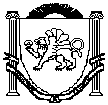                                                      Республика Крым                               Белогорский районЗуйский сельский совет 51 -я сессия 2-го созыва РЕШЕНИЕ« 25 » декабря 2023  года                                                                          №  239 О бюджете муниципального образования Зуйское сельское поселение Белогорского района Республики Крым на 2024 год и на  плановый период 2025 и 2026 годовВ соответствии с Бюджетным кодексом Российской Федерации, Федеральным законом от 06.10.2003 № 131-ФЗ «Об общих принципах организации местного самоуправления в Российской Федерации», Законом Республики Крым  от  «07» декабря  2023 № 496-ЗРК/2023«О бюджете Республики Крым на 2024 год  и на  плановый период 2025 и 2026 годов», Уставом муниципального образования Зуйское сельское поселение Белогорского района Республики Крым, утвержденного решением 3-й сессии Зуйского сельского совета Белогорского района Республики Крым 1-го созыва  от 05.11.2014 № 15, решением 58-й сессии Белогорского районного совета Республики Крым 2-го созыва от 22.12.2023 г № 844 «О бюджете муниципального образования Белогорский район Республики Крым на 2024 год  и на  плановый период 2025 и 2026 годов», Положением о бюджетном процессе в муниципальном образовании Зуйское сельское поселение Белогорского района Республики Крым, утвержденного решением 42-й сессии Зуйского сельского совета Белогорского района Республики Крым 1-го созыва от 08.11.2017  № 422 (с изменениями)Зуйский сельский совет РЕШИЛ:     1. Утвердить основные характеристики бюджета муниципального образования Зуйское сельское поселение Белогорского района Республики Крым (далее - бюджет сельского поселения) на 2024 год:1.1. общий объем доходов в сумме 34 441 521,20 рублей, в том числе налоговые и неналоговые доходы в сумме 26 614 000,00 рублей, безвозмездные поступления в сумме 7 827 521,20 рублей; 	1.2. общий объем расходов в сумме 34 441 521,20 рублей;  	1.3. дефицит бюджета сельского поселения в сумме 0,00 рублей; 	1.4. верхний предел муниципального внутреннего долга муниципального образования Зуйское сельское поселение Белогорского района Республики Крым по состоянию 01 января 2025 года в сумме                   0,00 рублей, в том числе верхний предел долга по муниципальным гарантиям в сумме 0,00 рублей.2. Утвердить основные характеристики бюджета муниципального образования Зуйское сельское поселение Белогорского района Республики Крым на  плановый период 2025 и 2026 годов:2.1. общий объем доходов на 2025 год в сумме 45 889 063,20 рублей, в том числе налоговые и неналоговые доходы – 27 515 800,00 рублей, безвозмездные поступления – 18 373 263,20 рублей и на 2026 год в сумме 31 523 893,00 рублей, в том числе налоговые и неналоговые доходы – 28 495 900,00 рублей, безвозмездные поступления –  3 027 993,00 рублей.;2.2. общий объем расходов на 2025 год  в сумме 45 889 063,20 рублей, в том числе объем условно утвержденных расходов в сумме 752 633,10 рублей, и на 2026 год в сумме 31 523 893,00 рублей, в том числе объем условно утвержденных расходов в сумме 1 554 985,00 рублей;2.3. дефицит бюджета сельского поселения на 2025 год в сумме                   0,00 рублей и на 2026 год в сумме 0,00 рублей;2.4. верхний предел муниципального внутреннего долга муниципального образования Зуйское сельское поселение Белогорского района Республики Крым на 01  января  2026  года в сумме 0,00 рублей, в том числе верхний предел долга по муниципальным гарантиям в сумме                 0,00 рублей;2.5. верхний предел муниципального внутреннего долга муниципального образования Зуйское сельское поселение Белогорского района Республики Крым на 01 января 2027 года в сумме 0,00 рублей, в том числе верхний предел долга по муниципальным гарантиям в сумме  0,00 рублей.     3. Утвердить объем поступлений доходов в бюджет муниципального образования Зуйское сельское поселение Белогорского района Республики Крым по кодам видов (подвидов) доходов:     1) на 2024 год  согласно приложению 1 к настоящему решению;     2) на  плановый период 2025 и 2026 годов согласно приложению 1а                    к настоящему решению.      4. Установить, что добровольные взносы и пожертвования юридических и физических лиц, индивидуальных предпринимателей, поступившие в бюджет сельского поселения, направляются в установленном порядке на увеличение расходов бюджета сельского поселения соответственно целям их предоставления.    Добровольные взносы и пожертвования юридических и физических лиц, индивидуальных предпринимателей, поступившие в бюджет сельского поселения и не использованные муниципальными учреждениями до конца текущего года, могут быть использованы муниципальными учреждениями в очередном финансовом году на те же цели при наличии потребности в их использовании.4.1. Установить норматив (размер) отчислений в бюджет муниципального образования Зуйское сельское поселение Белогорского района Республики Крым части прибыли муниципальных унитарных предприятий Зуйского сельского поселения Белогорского района Республики Крым, остающейся в распоряжении после уплаты налогов и иных обязательных платежей на 2024 год и на плановый период 2025 и 2026 годов в размере 30%.   5. Утвердить объём  межбюджетных трансфертов, получаемых бюджетом муниципального образования Зуйское сельское поселение Белогорского района Республики Крым из других бюджетов бюджетной системы Российской Федерации:     1) на 2024 год  согласно приложению 2 к настоящему решению;      2) на  плановый период 2025 и 2026 годов  согласно приложению 2а                              к настоящему решению.      6. Утвердить объём иных межбюджетных трансфертов, предоставляемых из бюджета муниципального образования Зуйское сельское поселение Белогорского района Республики Крым другим бюджетам бюджетной системы Российской Федерации:    1) на 2024 год   согласно приложению 3 к настоящему решению;     2) на плановый период 2025 в 2026 годов согласно приложению 3а                              к настоящему решению.      7. Утвердить распределение расходов бюджета муниципального образования Зуйское сельское поселение Белогорского района Республики Крым по разделам, подразделам, целевым статьям, группам видов расходов классификации расходов бюджетов:     1) на 2024 год  согласно приложению 4 к настоящему решению;     2) на плановый период 2025 и 2026 годов  согласно приложению 4а                           к настоящему решению.     8. Утвердить распределение расходов бюджета муниципального образования Зуйское сельское поселение Белогорского района Республики Крым по целевым статьям, группам видов расходов, разделам, подразделам классификации расходов бюджетов:    1) на 2024 год  согласно приложению 5 к настоящему решению;    2) на  плановый период 2025 и 2026 годов  согласно приложению 5а                        к настоящему решению.     9. Утвердить ведомственную структуру расходов бюджета муниципального образования Зуйское сельское поселение Белогорского района Республики Крым:    1) на 2024 год  согласно приложению 6 к настоящему решению;    2) на  плановый период 2025 и 2026 годов  согласно приложению 6а                         к настоящему решению.  10. Утвердить источники финансирования дефицита бюджета муниципального образования Зуйское сельское поселение Белогорского района Республики Крым:    1) на 2024 год  согласно приложению 7 к настоящему решению;    2) на  плановый период 2025 и 2026 годов  согласно приложению 7а                        к настоящему решению.       11.  Утвердить в составе расходов бюджета муниципального образования Зуйское сельское поселение Белогорского района Республики Крым резервный фонд администрации Зуйского сельского поселения Белогорского района Республики Крым на 2024 год  в сумме 30 000,00 рублей, на 2025 год в сумме 30 000,00 рублей, на 2026 год в сумме 30 000,00 рублей.12. Утвердить в составе расходов бюджета муниципального образования  Зуйское сельское поселение Белогорского района  Республики Крым объем бюджетных ассигнований, направляемых на исполнение публичных нормативных обязательств  на 2024 год в сумме 37 771,68 рублей,                              на 2025 год  в сумме 37 771,68 рублей  и на  2026 год  в сумме                           37 771,68 рублей.       13. Привлечение муниципальных заимствований в бюджет муниципального образования Зуйское сельское поселение Белогорского района Республики Крым в 2024 году и плановом периоде 2025 и                            2026 годов не планируется.      14. Предоставление муниципальных гарантий за счет средств бюджета муниципального образования Зуйское сельское поселение Белогорского района Республики Крым на 2024 год  и на плановый период 2025 и                2026 годов не предусмотрено.       15. Установить, что руководители органов местного самоуправления и муниципальных учреждений муниципального образования Зуйское сельское поселение Белогорского района Республики Крым не вправе принимать          в 2024 году и плановом периоде 2025 и 2026 годов решения, приводящие к увеличению штатной численности работников органов местного самоуправления и муниципальных учреждений муниципального образования, за исключением случаев принятия решений о наделении органов местного самоуправления муниципального образования Зуйское сельское поселение Белогорского района Республики Крым дополнительными полномочиями, требующими увеличение штатной численности.Установить, что бюджетные ассигнования, предусмотренные на оплату труда работников бюджетной сферы на 2024 год и на плановый период              2025 и 2026 годов, обеспечивают системы оплаты труда работников органов местного самоуправления и муниципальных учреждений по отраслевому принципу в соответствии с нормативными правовыми актами Республики Крым и муниципального образования Зуйское сельское поселение Белогорского района Республики Крым.16. Увеличить (индексировать) оклады (должностные оклады), тарифные ставки заработной платы, установленные для работников муниципальных учреждений муниципального образования Зуйское сельское поселение Белогорского района Республики Крым, на которых не распространяются Указы Президента Российской Федерации                                    от 05 мая 2012 года №597  «О мероприятиях по реализации государственной социальной политики»,  от 01 июня 2012 года №761 «О Национальной стратегии действий в интересах детей на 2012-2017 годы»,                                           от 28 декабря 2012 года №1688 « О некоторых мерах по реализации государственной политики в сфере защиты детей-сирот и детей, оставшихся без попечения родителей»:- с 01 октября 2024 года на 4%;- с 01 октября 2025 года на 4%;- с 01 октября 2026 года на 4%.17. Установить, что остатки средств бюджета муниципального образования Зуйское сельское поселение Белогорского района Республики Крым на начало текущего финансового года:        - в объеме, не превышающем остаток средств на счете по учету средств бюджета муниципального образования Зуйское сельское поселение Белогорского района Республики Крым могут направляться на покрытие временных кассовых разрывов и на увеличение бюджетных ассигнований на оплату заключенных от имени муниципального образования Зуйское сельское поселение Белогорского района Республики Крым муниципальных контрактов на поставку товаров, выполнение работ, оказание услуг, подлежавших в соответствии с условиями этих муниципальных контрактов оплате в отчетном финансовом году.       18. Нормативные правовые акты муниципального образования Зуйское сельское поселение Белогорского района Республики Крым подлежат приведению в соответствие с настоящим решением в трехмесячный срок со дня вступления в силу настоящего решения, за исключением случаев, установленных бюджетным законодательством Российской Федерации.      19. Контроль за исполнением настоящего решения возложить на постоянную комиссию по вопросам планирования бюджета и финансов, экономической и инвестиционной политике, налогам Зуйского сельского совета Белогорского района Республики Крым.      20. Настоящее решение вступает в силу с 01 января 2024 года.    21. Настоящее решение подлежит обнародованию на официальном Портале Правительства Республики Крым на странице муниципального образования Белогорский район (http:belogorskiy.rk.gov.ru) в разделе «Муниципальные образования района», подраздел «Зуйское сельское поселение», а также на информационном стенде Зуйского сельского совета, расположенного по адресу: 279630, Республика Крым, Белогорский район,    п. Зуя, ул.Шоссейная,64.Председатель Зуйского сельского совета-глава администрации  Зуйского сельского                                А.В. ДомницкийпоселенияПОЯСНИТЕЛЬНАЯ ЗАПИСКАк решению Зуйского сельского советаБелогорского района Республики Крым от 25.12.2023 № 239 «О бюджете муниципального образования Зуйское сельское                          поселение Белогорского района Республики Крым на 2024 год и на плановый период 2025 и 2026 годов»ДОХОДЫ бюджета муниципального образования Зуйское сельское поселение Белогорского района Республики КрымОбщий объем доходов бюджета муниципального образования Зуйское сельское поселение Белогорского района Республики Крым прогнозируется:- на 2024 год в сумме 34 441 521,20 рублей, в том числе налоговые и неналоговые доходы –  26 614 000,00 рублей, безвозмездные поступления – 7 827 521,20 рублей;- на 2025 год в сумме 45 889 063,20  рублей, в том числе налоговые и неналоговые доходы -  27 515 800,00 рублей, безвозмездные поступления – 18 373 263,20 рублей;- на 2026 год в сумме 31 523 893,00  рублей, в том числе налоговые и неналоговые доходы – 28 495 900,00 рублей, безвозмездные поступления – 3 027 993,00 рублей.Прогнозируемый объем и структура налоговых и неналоговых доходов бюджета муниципального образования Зуйское сельское поселение Белогорского района Республики Крым на 2024 год и на плановый период 2025 и 2026 годов:(рублей)Объем налоговых доходов на 2024 год прогнозируется в сумме14 629 200,00 рублей, что составляет  55% от общей суммы налоговых и неналоговых доходов; на 2025 год –                   15 123 700,00 рублей  (55,0 %); на 2026 год – 15 626 500,00  рублей (54,8 %).Налоговыми доходами бюджета сельского поселения являются:налог на доходы физических лиц, за счет которого формируется 18,9% общей суммы налоговых и неналоговых доходов в 2024 году, в 2025 год 19,5%, в 2026 году –20,1 %;единый сельскохозяйственный налог – 0,5 % – в 2024 году, 0,5 % - в 2025 году,                       0,5 % - в 2026 году;земельный налог составляет 22,4 %, 22,0 и 21,6  % в 2024-2026 годах соответственно;
	налог на имущество физических лиц – 13,2 % – в 2024 году, 13,0 % - в 2025 году,                             12,6 % -  в 2026 году.Неналоговые доходы в общем объеме налоговых и неналоговых доходов бюджета муниципального образования Зуйское сельское поселение Белогорского района Республики Крым составят – 2024 год – 45,0%, 2025 год – 45%, 2026 год – 45,2 %, поступления прогнозируются в суммах: 2024 год –  11 984 800,00 рублей; 2025 год – 12 392 100,00 рублей; 2026 год – 12 869 400,00  рублей.Особенности расчетов поступления платежейв бюджет муниципального образования Зуйское сельское поселение Белогорского района Республики Крым по доходным источникам на 2024 год и на плановый период 2025 и 2026 годовПрогноз поступлений в доходную часть бюджета муниципального образования Зуйское сельское поселение Белогорского района Республики Крым на 2024 год и на плановый период 2025 и 2026 годов, сформирован за счет налогов и иных обязательных платежей, которые подлежат зачислению в бюджет в соответствии со статьями 61.5. и 62 Бюджетного кодекса Российской Федерации.При формировании прогнозных показателей поступлений налоговых доходов бюджета муниципального образования Зуйское сельское поселение Белогорского района Республики Крым на 2024 год и на плановый период 2025 и 2026 годов Межрайонной инспекцией Федеральной налоговой службы № 5 по Республике Крым учтены:- основные показатели прогноза социально-экономического развития Республики Крым на 2024 год и на плановый период 2025 и 2026 годов; - текущая экономическая активность и перспективы дальнейшей работы основных бюджетообразующих плательщиков региона, фактические и ожидаемые поступления налогов, итоги декларирования по полному контингенту зарегистрированных плательщиков.Расчет неналоговых доходов осуществлялся отдельно по каждому виду дохода, на основании действующего законодательства, фактических и ожидаемых поступлений доходов в 2023 году, заключенных договоров аренды земельных участков.Налог на доходы физических лицНа 2024 год поступления налога на доходы физических лиц в бюджет сельского поселения определены в сумме 5 022 200,00 рублей, на 2025 год –5 373 700,00 рублей, 2026 год –         5 728 400,00 рублей. Темп роста в 2024 году к ожидаемым поступлениям 2023 года  107,9%, в       2025 году к прогнозным показателям 2024 года составляет  107%, в 2026 году к прогнозным показателям 2025 года  106,6 %.Норматив зачислений в бюджет сельского поселения составляет 10%.Единый сельскохозяйственный налогПрогнозируемая сумма поступлений единого сельскохозяйственного налога в бюджет сельского поселения составит:2024 год – 137 500,00 рублей;2025 год – 138 400,00  рублей;2026 год – 142 400,00 рублей.Темп роста в 2024 году к ожидаемым поступлениям 2023 года – 101,4 %, в 2025 году к прогнозным показателям 2024 года составляет 100,7 %, в 2026 году к прогнозным показателям                 2025 года 102,9 %.Норматив зачислений в бюджет сельского поселения составляет 50%.Земельный налогЗемельный налог зачисляется в бюджет сельского поселения по нормативу 100%. Прогнозируемый объем поступлений земельного налога составит:2024 год –  5 970 900,00 рублей;2025 год –  6 060 500,00  рублей;2026 год – 6 151 400,00  рублей.Снижение поступлений в 2024 году к ожидаемым поступлениям 2023 года составляет 9,1%, что обусловлено изменением кадастровой стоимости (снижением) земельных участков, а также зачетом переплаты с КБК на ЕНС. Темп роста в 2025 году к прогнозным показателям 2024 года составляет 101,5 %, в 2026 году к прогнозным показателям    2025 года 101,5 %.Налог на имущество физических лицНалог на имущество физических лиц зачисляется в бюджет сельского поселения по нормативу 100%.Прогнозируемый объем поступлений налога на имущество физических лиц составит:2024 год –  3 498 600,00 рублей;2025 год – 3 551 100,00  рублей;2026 год – 3 604 300,00  рублей.Темп роста в 2024 году к ожидаемым поступлениям 2023 года – 101,5 %, в 2025 году к прогнозным показателям 2024 года составляет 101,5 %, в 2026 году к прогнозным показателям                2025 года  101,5 %.Доходы, получаемые в виде арендной платы за землюДоходы, подлежащие зачислению в бюджет сельского поселения (норматив 100%), составляют 23,1 %, 23,6 %, 24,1 % соответственно от общей суммы налоговых и неналоговых доходов и прогнозируются на 2024 год в сумме 6 162 500,00 рублей; в 2025 году – 6 060 500,00 рублей; 2026 год – 6 859 100,00  рублей. Темп роста в 2024 году к ожидаемым поступлениям 2023 года составляет 105,5 %, в 2025 году к прогнозным показателям 2024 года – 105,5 %, в 2026 году к прогнозным показателям 2025 года – 105,5%.Поступления указанных доходов формируются за счет доходов, получаемых в виде арендной платы за землю.Прогнозные показатели по доходам от аренды земельных участков разработаны на основании расчетов, учитывающих поступления от аренды в соответствии с действующими договорами аренды, а также ожидаемого поступления доходов в 2023 году.Доходы от сдачи в аренду имущества, составляющего казну сельских поселений (за исключением земельных участков)Доходы от сдачи в аренду имущества, составляющего казну сельских поселений (за исключением земельных участков)  прогнозируются в сумме:2024 год – 339 800,00 рублей;2025 год – 358 400,00 рублей;2026 год – 378 100,00 рублей.Темп роста в 2024 году к ожидаемым поступлениям 2023 года составляет 105,5 %, в                      2025 году к прогнозным показателям 2024 года – 105,5%, в 2026 году к прогнозным показателям 2025 года – 105,5%.Прогнозные показатели по доходам сдачи в аренду имущества, составляющего казну сельских поселений (за исключением земельных участков)  разработаны на основании расчетов, учитывающих поступления от аренды в соответствии с действующими договорами аренды имущества, а также ожидаемого поступления доходов в    2023 году.Норматив зачислений в бюджет сельского поселения составляет 100%.Плата, поступившая в рамках договора за предоставление права на размещение и эксплуатацию нестационарного торгового объекта, установку и эксплуатацию рекламных конструкций на землях или земельных участках, находящихся в собственности сельских поселенийПлата, поступившая в рамках договора за предоставление права на размещение и эксплуатацию нестационарного торгового объекта, установку и эксплуатацию рекламных конструкций на землях или земельных участках, находящихся в собственности сельских поселений, и на землях или земельных участках, государственная собственность на которые не разграничена прогнозируются в сумме:2024 год - 4 432 200,00 рублей, темп роста в 2024 году к ожидаемым поступлениям               2023 года составляет 116,9 %,2025 год - 4 432 200,00 рублей, или на уровне прогнозных показателей  2024 года,2026 год - 4 432 200,00 рублей, или на уровне прогнозных показателей  2025 года.Прогнозные показатели по указанному виду дохода бюджета разработаны в соответствии с действующими договорами на размещение нестационарных торговых объектов, а также ожидаемого поступления доходов в 2023 году.Норматив зачислений в бюджет сельского поселения составляет 100%.Доходы от продажи материальных и нематериальных активовДоходы от продажи земельных участков, находящихся в собственности сельских поселений (за исключением земельных участков муниципальных бюджетных и автономных учреждений) прогнозируются в сумме:2024 год – 1 050 000,00 рублей, или на уровне ожидаемых поступлений 2023 года; 2025 год – 1 100 000,00 рублей, или на уровне прогнозных показателей  2024 года; 2026 год – 1 200 000,00 рублей, или на уровне прогнозных показателей  2025 года. Безвозмездные поступленияОбъем межбюджетных трансфертов в бюджет сельского поселения  в 2024 году определен в сумме  7 827 521,20  рублей или _22,7_% от всех запланированных к поступлению доходов; в 2025 году в сумме 18 373 263,20 рублей или 40,0 % от всех запланированных к поступлению доходов; в 2026 году в сумме 3 027 993,00  рублей или 9,6% от всех запланированных к поступлению доходов.(рублей)II. РАСХОДЫ Объем запланированных расходов бюджета муниципального образования Зуйское сельское   поселение Белогорского района Республики Крым на 2024 год и на плановый период 2025 и 2026 годовВ бюджете муниципального образования Зуйское сельское поселение Белогорского района Республики Крым запланированы расходы в следующем объеме:на 2024 год в сумме 34 441 521,20 рублей, на 2025 год в сумме 45 889 063,20 рублей, в том числе объём условно утвержденных расходов в сумме 752 633,10 рублей;на 2026 год в сумме 31 523 893,00 рублей, в том числе объём условно утвержденных расходов в сумме 1 554 985,00 рублей.Бюджет муниципального образования  Зуйское сельское поселение Белогорского района Республики Крым на 2024 год и на плановый период 2025 и 2026 годов запланирован без дефицита.Расходы бюджета определены исходя из следующих позиций: 1. Фонд оплаты труда лиц, замещающих муниципальные должности и муниципальных служащих органов местного самоуправления на 2024 год и на плановый период 2025 и 2026 годов сформирован в соответствии решением 38-й сессии Зуйского сельского совета Белогорского района Республики Крым 2-го созыва от 04.10.2022 № 157 «Об утверждении Положения об оплате труда муниципальных служащих в органах местного самоуправления муниципального образования Зуйское сельское поселение Белогорского района Республики Крым» (с изменениями), постановлением Совета Министров Республики Крым от 26.09.2014 № 362 «О предельных нормативах формирования расходов на оплату труда депутатов, выборных должностных лиц местного самоуправления, муниципальных служащих в Республике Крым» (с изменениями), решением 57-й сессии Белогорского районного совета Республики Крым  от 29.11.2023 №822 «О перераспределении норматива формирования расходов на содержание органов местного самоуправления муниципальных образований Белогорского района Республики Крым на 2024 год и на плановый период 2025 и 2026 годов».2. Начисления на фонд оплаты труда рассчитаны на основании установленных законодательством размеров взносов во внебюджетные фонды и взносам по страховым тарифам на обязательное социальное страхование от несчастных случаев на производстве и профессиональных заболеваний. Размер страховых взносов в государственные внебюджетные фонды запланирован в размере 30,2% от фонда оплаты труда.	 3. Расходы на оплату энергоносителей на 2024 год и на плановый период 2025 и 2026 годов рассчитаны исходя из фактических объемов потребления  электроэнергии, услуг тепло и водоснабжения, водоотведения  за предшествующий 2024 год, из прогноза запланированного роста указанных тарифов (цен) на очередной финансовый год и плановые периоды на основании информации, предоставленной Государственным комитетом по ценам и тарифам            Республики Крым  от  22.06.2023  №2392/01-05/11, согласно которым:         4. Расходы местного бюджета сформированы в соответствии со статьей 179 Бюджетного кодекса Российской Федерации программно-целевым методом, в котором программные расходы на 2025 год составляют – 34348537,20 рублей (99,7%),                                                           непрограммные расходы – 92 984,00 рублей (0,3%), на 2026 год составляют – 45 042 538,10 рублей (98,2%),                                                                  непрограммные расходы – 846 525,10 рублей (1,8 %), на 2026 год составляют – 29 874 062,00 рублей (94,8%),                                                              непрограммные расходы – 1 649 831,00 рублей (5,2 %).Доля программных расходов в размере 95 % в бюджете муниципального образования обеспечена в 2024 году.Проект бюджета сформирован с учетом обеспечения финансовыми ресурсами первоочередных социально-значимых расходов.Объем планируемых расходов местного бюджета в разрезе отраслей представлены следующими плановыми назначениями.Раздел 01 “Общегосударственные вопросы”Расходные обязательства поселения в сфере общегосударственных вопросов определяются следующими нормативно-правовыми актами:Федеральный закон от 02.03.2007 №25-ФЗ «О муниципальной службе в Российской Федерации»;Федеральный закон от 06.10.2003 №131-ФЗ «Об общих принципах организации местного самоуправления в Российской Федерации»;Закон Республики Крым №54-ЗРК от 21.08.2014 «Об основах местного самоуправления в Республики Крым»;Закон Республики Крым № 76-ЗРК от 16.09.2014 «О муниципальной службе в Республике Крым»;Закон Республики Крым № 77-ЗРК от 16.09.2014 «О Реестре муниципальных должностей в Республике Крым»;Закон Республики Крым №78-ЗРК от 16.09.2014 «О Реестре должностей муниципальной службы в Республике Крым»;Постановлением Совета министров Республики Крым от 05.03.2015 № 86 «Об утверждении нормативов формирования расходов на содержание органов местного самоуправления в Республике Крым» (с изменениями); Постановлением Совета министров Республики Крым от 26.09.2014 № 362 «О предельных нормативах формирования расходов на оплату труда депутатов, выборных должностных лиц местного самоуправления, муниципальных служащих в Республике Крым» (с изменениями).Уставом муниципального образования;	Действующих Положений о порядке оплаты труда Председателя Зуйского сельского совета-главы администрации Зуйского сельского поселения Белогорского района Республики Крым, муниципальных служащих, служащих и обслуживающего персонала Администрации Зуйского сельского поселения Белогорского района Республики Крым.   В соответствии с Постановлением Совета министров Республики Крым «Об утверждении нормативов  формирования расходов на содержание органов местного самоуправления в Республике Крым»  от 05 марта 2015 года № 86 (с изменениями) и  решением 57-й сессии Белогорского районного совета Республики Крым  от 29.11.2023 № 882 «О перераспределении норматива формирования расходов на содержание органов местного самоуправления муниципальных образований Белогорского района Республики Крым на 2024 год и на плановый период  2025  и 2026 годов» норматив формирования расходов на содержание органов местного самоуправления  муниципального образования Зуйского сельского поселения Белогорского района утвержден: на 2024 год в сумме 7 365 411,00 рублей, на 2025 год в сумме 7 365 411,00 рублей, на 2026 год в сумме 7 365 411,00 рублей.Фонд оплаты труда лиц, замещающих муниципальные должности и муниципальных служащих администрации поселения запланирован в бюджете поселения исходя из 11-ти штатных единиц.Фонд оплаты труда лиц, замещающих муниципальные должности и муниципальных служащих администрации поселения, коммунальные расходы и первоочередные расходы  на содержание  администрации поселения запланированы  в  полном объеме на 2024 год и на плановый  период  2025  и 2026 годов.	Расходы из бюджета поселения по разделу “Общегосударственные вопросы” распределены по подразделам следующим образом:(рублей)Подраздел 01 02 “Функционирование высшего должностного лица субъекта Российской Федерации и муниципального образования”По данному подразделу запланированы бюджетные ассигнования на обеспечение деятельности  Главы сельского поселения на 2024 год в размере 871 450,00 рублей, на 2025 год – 871 450,00  рублей, на 2026 год в размере 871 450,00 рублей. Расходы на содержание главы администрации предусмотрены на заработную плату и начисления на оплату труда.Подраздел 0104 “Функционирование Правительства Российской Федерации, высших исполнительных органов государственной власти субъектов Российской Федерации, местных администраций”В данном подразделе запланированы бюджетные ассигнования  на обеспечение деятельности администрации сельского поселения:на 2024 год в сумме 5 333 058,00 рублей,  на 2025 год в сумме 5 333 058,00  рублей, на 2026 год в сумме 5 333 058,00  рублей.Фонд оплаты труда муниципальных служащих администрации сельского поселения запланированы в бюджете поселения исходя из 10-х штатных единиц в сумме:на 2024 год – 3 496 896,00 рублей;на 2025 год – 3 496 896,00 рублей;на 2026 год – 3 496 896,00 рублей.Размер начислений на выплаты по оплате труда составляет – 30,2%, запланирован в сумме:на 2024 год – 1 056 062,00 рублей;на 2025 год – 1 056 062,00 рублей;на 2026 год – 1 056 062,00 рублей.Структура расходов на содержание администрации поселения на 2024 год и на плановый период 2025 и 2026 годов:(рублей)Подраздел 0106 «Обеспечение деятельности финансовых, налоговых и таможенных органов и органов финансового (финансово-бюджетного) надзора»В данном подразделе запланированы бюджетные ассигнования на выделение иных межбюджетных трансфертов на осуществление части переданных полномочий по решению вопросов местного значения в соответствии с решением 8-й сессии Зуйского сельского совета Белогорского района Республики Крым 2-го созыва от 02.03.2020 № 30 « «О передаче полномочий по осуществлению внешнего муниципального финансового контроля» и на основании Соглашения о передаче Контрольно-счетному органу муниципального образования Белогорский район Республики Крым полномочий контрольно-счетного органа муниципального образования Республики Крым по осуществлению внешнего муниципального финансового контроля от ____2023 б/н:на 2024 год - 29 884,00 рублей; на 2025 год – 29 884,00  рублей; на 2026 год – 29 884,00 рублей.Подраздел 0107 «Обеспечение проведение выборов и референдумов»В соответствии с частью 5 ст. 5, частью 4 ст.19,статьи 74 Закона Республики Крым  от 06.06.2014 № 17-ЗКР « О выборах депутатов представительных органов муниципальных образований в республике Крым», п.7 ст. 10, п.9 ст.20, п.1 ст.25, п. 8  ст. 71 Федерального закона от 12.06.2002  № 67-ФЗ «Об основных гарантиях и избирательных прав и права на  участие в референдуме граждан Российской Федерации», статьей 39 Федерального закона  от 06.10.2003 №131-ФЗ «Об общих принципах организации местного самоуправления в Российской Федерации», постановлением Избирательной комиссии Республики Крым от 01 июня 2022  №141/941-2 «О возложении полномочий по подготовке и проведению выборов в органы местного самоуправления, местного референдума на территории муниципальных образований городского поселения и сельских поселений Белогорского района Республики Крым на территориальную избирательную комиссию Белогорского района Республики Крым», в сентябре 2024 года будут проведены выборы депутатов  представительного органа муниципального образования Зуйское сельское поселение Белогорского района Республики Крым. На основании вышеизложенного, запланирована сумма расходов на организацию и проведение выборов в 2024 году в размере 910 000,00 руб.  Объем расходов запланирован согласно расчёта расходов на подготовку и проведение выборов депутатов Совета Зуйского сельского поселения Белогорского муниципального района Республики Крым (прилагается) на основании решения 50-й сессии Зуйского сельского совета Белогорского района Республики Крым 2-го созыва от 30.11.2023 №231 «Об утверждении Порядка расчета расходов, связанных с подготовкой и проведением выборов в органы местного самоуправления Республики Крым».Подраздел 01 11“Резервные фонды”В соответствии со статьёй 81 Бюджетного кодекса Российской Федерации в расходной части бюджета поселения сформирован резервный фонд администрации Зуйского сельского поселения Белогорского района Республики Крым в размере:на 2024 год в сумме  30 000,00 рублей,  на 2025 год в сумме 30 000,00 рублей, на 2026 год в сумме 30 000,00 рублей.Подраздел 0113 «Другие общегосударственные вопросы»          В данном подразделе запланированы бюджетные ассигнования на содержание муниципального имущества, осуществление работы Муниципального казенного учреждения  «Учреждение по обеспечению деятельности органов местного самоуправления» Зуйского сельского поселения Белогорского района Республики Крым» и другие мероприятия, в том числе:(рублей)Подраздел 02 03 “Мобилизационная и вневойсковая подготовка”Бюджетные ассигнования в бюджете поселения по разделу “Мобилизационная и вневойсковая подготовка” запланированы на содержание работника военно-учетного стола, содержание которого планируется за счет субвенции на осуществление первичного воинского учета органами местного самоуправления поселений и городских округов, источником финансового обеспечения  которой являются средства федерального бюджета: (рублей)Расходные обязательства в сфере национальной обороны определяются:Федеральным законом от 28.03.1998 № 53-ФЗ “О воинской обязанности и военной службе”;            Постановлением Правительства Российской Федерации  от 29 апреля 2006 года №258                                “О субвенциях на осуществление полномочий по первичному воинскому учету органами местного самоуправления поселений, муниципальных и городских округов“;Заработная плата со взносами по обязательному социальному страхованию работнику военно-учетного стола запланированы на 2024,2025,2026 годы исходя из расчета МРОТ                     19 242,00 рублей * 1 шт.ед.*12мес.*30,2%Раздел 0300 «Национальная безопасность и правоохранительная деятельность»Подраздел 0310 «Обеспечение пожарной безопасности»Бюджетные ассигнования  запланированы на приобретение и содержание первичных средств пожаротушения, плакатов, стендов и иных технических средств информационного характера с тематикой, направленной на обеспечение пожарной безопасности: на 2024 год в сумме 4 000 000,00  рублей; на 2025 год в сумме 2 000 000,00 рублей; на 2026 год в сумме 300 000,00 рублей.Раздел 04 00 «Национальная экономика»Основные полномочия в сфере национальной экономики относятся к сфере ведения органов местного самоуправленияПодраздел 0412 «Другие вопросы в области национальной экономики»В данном подразделе бюджетные ассигнования запланированы на проведение землеустроительных и кадастровых работ для постановки на государственный кадастровый учет объектов недвижимого имущества:на 2024 год в сумме 700 000,00 рублей - на изготовление межевых планов и схем расположения земель на территории Зуйского сельского поселения Белогорского района Республики Крым  из расчета 35 объектов * 20 000,00 рублей,  на 2025 год в сумме 700 000,00 рублей - на изготовление межевых планов и схем расположения земель на территории Зуйского сельского поселения Белогорского района Республики Крым  из расчета 35объектов *20 000,00 рублей. на 2026 год в сумме 700 000,00 рублей - на изготовление межевых планов и схем расположения земель на территории Зуйского сельского поселения Белогорского района Республики Крым из расчета 35объектов *20 000,00 рублей.Расходы на предоставление льгот отдельным категориям граждан на проведение  кадастровых работ в 2024 году и в плановом периоде 2025 и 2026 годов не предусмотрены в связи с отсутствием поданных заявлений.Раздел 05 00 “Жилищно-коммунальное хозяйство”Бюджетные ассигнования запланированы:	на 2024 год в сумме 16 971 139,52 рублей;	на 2025 год в сумме 30 589 808,42 рублей;          	  	на 2026 год в сумме 17 008 836,32 рублей.Подраздел 0501 «Жилищно-коммунальное хозяйство»Бюджетные ассигнования по данному подразделу запланированы:на 2024 год в сумме 4 113 900,00 рублей, в том числе 3 694 660,20 рублей за счет средств субсидии из бюджета Республики Крым на осуществление капитальных вложений в объекты муниципальной собственности, приобретение объектов недвижимого имущества в муниципальную собственность;на 2025 год в сумме 4 113 900,00 рублей, 3 694 660,20 рублей за счет средств субсидии из бюджета Республики Крым на осуществление капитальных вложений в объекты муниципальной собственности, приобретение объектов недвижимого имущества в муниципальную собственность;            на 2026 год в сумме  224 784,00  рублей, в том числе:(рублей)Подраздел 05 03 “Благоустройство”Бюджетные ассигнования  по подразделу "Благоустройство" запланированы в следующих объемах:на 2024 год в сумме 12 857 239,52 рублей;на 2025 год в сумме 26 475 908,42 рублей в том числе 11 700 000,00 рублей за счет прочей субсидии бюджетам сельских поселений на благоустройство общественных территорий (в части благоустройства дворовых территорий) из бюджета г.Москва;на 2026 год в сумме 16 784 052,32 рублей.(рублей)Раздел 0700 «Образование»Подраздел 0705 «Профессиональная подготовка, переподготовка и повышение квалификации»В данном подразделе бюджетные ассигнования запланированы на повышение квалификации муниципальных служащих Зуйской администрации сельского поселения  Белогорского района Республики Крым в следующих объемах:на 2024 год в сумме 30 000,00 рублей – повышение квалификации по программам «Защита информации, персональных данных и обеспечение информационной защиты»- 2 человека, «Кадровое делопроизводство», «Противодействие коррупции в системе государственного и муниципального управления»,на 2025 год в сумме 30 000,00 рублей - повышение квалификации по программе «Бухгалтерский учет» -3 человека,  на 2026 год в сумме 30 000,00 рублей - повышение квалификации по программе «Контрактная система в сфере закупок товаров, работ и услуг для обеспечения государственных и муниципальных нужд».Обучение свыше 16 часов с выдачей удостоверения (диплома).Раздел 08 00 «Культура, кинематография»Раздел 0800 «Культура, кинематография»Подраздел 0804 «Другие вопросы в области культуры, кинематографии»Бюджетные ассигнования по подразделу запланированы в следующих объемах:на 2024 год в сумме 200 000,00 рублей – на проведение мероприятий местного значения: 	- праздничные мероприятия, приуроченные ко Дню Победы -100 000,00 руб.,  	- новый год установка елки -100 000,00 рублей;на 2025 год в сумме 200 000,00 рублей – на проведение мероприятий местного значения:	-праздничные мероприятия, приуроченные ко Дню Победы  -50 000,00 рублей,    	- день поселка Зуя- 50 000,00 рублей, 	- новый год установка елки -100 000,00 рублей;на 2026 год в сумме 200 000,00 рублей на праздничные мероприятия местного значения:	- праздничные мероприятия, приуроченные ко Дню Победы  –50 000,00 рублей,	-  день поселка Зуя- 50 000,00 рублей, 	- новый год установка елки -100 000,00 рублей).                                    Раздел 1001 «Пенсионное обеспечение»       В данном подразделе предусмотрены расходы на выплату пенсии за выслугу лет лицам, замещавшим должности муниципальной службы в Администрации Зуйского сельского поселения Белогорского района Республики Крым (расчет прилагается в приложении №2 к пояснительной записке):на 2024 год в сумме 37 771,68  рублей;на 2025 год в сумме 37 771,68  рублей;            на 2026  год в сумме 37 771,68  рублей.УСЛОВНО УТВЕРЖДЕННЫЕ РАСХОДЫ2025 годСогласно статье 184.1 Бюджетного кодекса Российской Федерации в первом году планового периода необходимо предусмотреть объем условно утвержденных расходов в объеме не менее                       2,5 процента от общего объема расходов районного бюджета без учета расходов, предусмотренных за счет межбюджетных трансфертов из других бюджетов бюджетной системы Российской Федерации.Таким образом, объем расходов бюджета поселения без учета расходов, предусмотренных за счет межбюджетных трансфертов из других бюджетов бюджетной системы Российской Федерации на 2025 год запланирован в сумме 30 105 324,00 руб.Сумма условно утвержденных расходов запланирована в бюджете поселения в объеме                    752 633,10 руб. (30 105 324,00руб.*2,5%).2026 годСогласно статье 184.1 Бюджетного кодекса Российской Федерации во втором году планового периода необходимо предусмотреть объем условно утвержденных расходов в объеме не менее                 5,0 процента от общего объема расходов бюджета поселения без учета расходов, предусмотренных за счет межбюджетных трансфертов из других бюджетов бюджетной системы Российской Федерации.Таким образом, объем расходов бюджета поселения без  учета расходов, предусмотренных за счет межбюджетных трансфертов из других бюджетов бюджетной системы Российской Федерации на 2026 год запланирован в сумме 31 099 700,00 руб.Сумма условно утвержденных расходов запланирована в бюджете поселения в объеме                1 554 985,00руб. (31 099 700,00 руб.*5,0%). Расходы местного бюджета на 2024 год и на плановый период 2025 и 2026 годов сформированы в соответствии со статьей 179 Бюджетного кодекса Российской Федерации   программно-целевым методом, в котором программные расходы составляют: Перечень муниципальных программ муниципального образования Зуйское сельское поселение Белогорского района Республики Крым на 2024 год и на плановый период 2025 и 2026 годов(рублей)Раздел III. Источники финансирования дефицита бюджета муниципального образования Зуйское сельское поселение Белогорского района Республики Крым на 2024 год и на плановый период 2025 и 2026 годовИсточники финансирования дефицита бюджета муниципального образования Зуйское сельское поселение Белогорского района Республики Крым на 2024 годДефицит бюджета муниципального образования Зуйское сельское поселение Белогорского района Республики Крым на 2024 год утвержден в сумме 0,00 рублей.В 2024 году финансирование дефицита бюджета муниципального образования Зуйское сельское поселение Белогорского района Республики Крым будет осуществляться за счет изменения остатков средств на счетах по учету средств бюджетов:- увеличение прочих остатков денежных средств бюджетов сельских поселений в сумме      34 441 521,20 рублей, исходя из доходной части бюджета;- уменьшение прочих остатков денежных средств бюджетов сельских поселений в сумме    34 441 521,20 рублей, исходя из расходной части бюджета.Источники финансирования дефицита бюджета муниципального образования Зуйское сельское поселение Белогорского района Республики Крым на плановый период 2025 и 2026 годовДефицит бюджета муниципального образования Зуйское сельское поселение Белогорского района Республики Крым на плановый период 2025 и 2026 годов утвержден в сумме 0,00 рублей.В 2025 и 2026 годах финансирование дефицита бюджета муниципального образования Зуйское сельское поселение Белогорского района Республики Крым будет осуществляться за счет изменения остатков средств на счетах по учету средств бюджетов:- увеличение прочих остатков денежных средств бюджетов сельских поселений на 2025 год в сумме 45 889 063,20 рублей, на 2026 год в сумме 31 523 893,00 рублей, исходя из доходной части бюджета;- уменьшение прочих остатков денежных средств бюджетов сельских поселений на 2025 год в сумме 45 889 063,20 рублей, на 2026 год в сумме 31 523 893,00 рублей, исходя из расходной части бюджета.Председатель Зуйского сельского совета –глава администрации Зуйского сельского поселения  			А.В. Домницкий		                                                                                                                                      Приложение 1                                                                                                         к пояснительной записке                                                                                                                к решению Зуйского сельского совета                                                                                               Белогорского района Республики Крым                                                                                              от 25.12.2023 2023 год   № 239                                                                                           "О бюджете муниципального образования                                                                                              Зуйское сельское поселение                                                                                              Белогорского района Республики Крым                                                                                                                               на 2024 год и на плановый период 2025 и 2026 годов"Распределение расходов бюджета муниципального образования Зуйское сельское поселение Белогорского района Республики Крым по разделам и подразделам классификации расходов бюджетов на 2024 год                                                                                                                                                       (рублей)                                                                                                         Приложение 1а                                                                                                         к пояснительной записке                                                                                                                к решению Зуйского сельского совета                                                                                              Белогорского района Республики Крым                                                                                             от 25.12.2023 2023 год   № 239                                                                                          "О бюджете муниципального образования                                                                                             Зуйское сельское поселение                                                                                             Белогорского района Республики Крым                                                                                                                         на 2024  год и на плановый период 2025 и 2026 годов"Распределение расходов бюджета муниципального образования Зуйское сельское поселение Белогорского района Республики Крым по разделам и подразделам классификации расходов бюджетов на плановый период 2025 и 2026 годов											(рублей)                                                                                              Приложение 2                                                                                                                                                                                                    к пояснительной записке                                                                                                                к решению Зуйского сельского совета                                                                                              Белогорского района Республики Крым                                                                                             от 25.12.2023 № 239                                                                                           "О бюджете муниципального образования                                                                                             Зуйское сельское поселение                                                                                             Белогорского района Республики Крым                                                                                                                       на 2024  год и на плановый период 2025   и2026 годов" Расчет ежемесячной доплаты к пенсии лицам, муниципальные должности в муниципальном образовании Зуйское сельское поселение Белогорского района Республики Крым по разделам и подразделам классификации расходов бюджетов на 2024 и на плановый период 2025 и 2026 годыАбибуллаева Зера Ризвановна уволена с должности муниципальной службы ведущий специалист сектора по вопросам финансирования и бухгалтерского учета с 03.08.2020;- период замещения муниципальной должности для назначения ежемесячной доплате к пенсии, согласно Закону Республики Крым от 28.06.2016  № 256-ЗРК/2016 «О пенсионном обеспечении лиц, замещающих должности муниципальной службы Республики Крым» (с изменениями), внесенными Законом Республики Крым от 29.12.2016 №339-ЗРК/2016, стаж муниципальной службы должен составлять 15 лет шесть месяцев. При этом пенсия за выслугу лет назначается в размере 45 процентов среднемесячного заработка установленного в расчетном периоде, за вычетом страховой пенсии по старости.- период замещения  должности муниципальной службы «ведущий специалист» для назначения ежемесячной доплате к пенсии Абибуллаевой  Зере  Ризвановне  – составил 17 лет один месяц 06 дней;-	размер	среднемесячной заработной платы Абибуллаевой З.Р. за период с 01.08.2019 по 31.07.2020 составил в сумме 18 984,00 рублей; -размер страховой пенсии по старости Абибуллаевой З.Р.  составил с 04.08.2020  в сумме 13 057,62 рублей.    Руководствуясь Порядком организации работы по назначению, выплаты пенсии за выслугу лет, перерасчета ее размера лицам, замещавшим должности муниципальной службы в администрации Зуйского сельского поселения Белогорского района Республики Крым, утвержденным постановлением администрации Зуйского сельского поселения Белогорского района Республики Крым от 11.08.2018 № 123, произведен перерасчет пенсии за выслугу лет Абибуллаевой З.Р.26.05.1960 г.р., замещающей должность муниципальной службы ведущего специалиста.   45 процентов от среднемесячной заработной платы на 04.08.2020 составил: 18 984,00  руб. х 45 % =8 542,80  рублей.     Из этой суммы вычитается размер страховой пенсии по старости: 8 542,80руб.  – 13 057,62руб. (размер фиксированной выплаты и страховой пенсии по старости) = - 4 514,82 рублей.    В соответствии с п. 8 Постановления Совета министров РК от 27.09.2019 № 46 «Об утверждении порядков назначения, 27.09.2019 №461 «Об утверждении порядков назначения, выплаты пенсии за выслугу лет, перерасчета ее размера лицам, замещавшим должности муниципальной службы в Республике Крым, и определения среднемесячного заработка, исходя из которого исчисляется размер пенсии за выслугу лет лицам, замещавшим должности муниципальной службы в Республике Крым», размер пенсии за выслугу лет не может быть менее 50% размера социальной пенсии. Согласно п. 1 ч.1 ст.1 18 ФЗ № 166-ФЗ "О государственном пенсионном обеспечении в Российской Федерации" от 15.12.2001 N 166-ФЗ социальная пенсия составляет 5 034 рубля 25 копеек.        Таким образом, размер ежемесячной доплаты к пенсии, Абибуллаевой Зере Ризвановне 26.05.1960 г.р., замещавшей муниципальную должность «ведущий специалист» администрации Зуйского сельского поселения Белогорского района Республики Крым составил 2 517,13 рублей (5 034,25руб.  * 50%= 2 517,13 рублей).         Комиссией по назначению пенсии за выслугу лет лицам, замещавшим должности муниципальных служащих администрации Зуйского сельского поселения согласно решению № 1 от 24.08.2020, принято решение о назначение с 04.08.2020 ежемесячной доплаты к пенсии гр.Абибуллаевой Зере Ризвановне 26.05.1960 г.р., замещавшей муниципальную должность «ведущий специалист» в сумме 2 517,13 рублей.       В соответствии с постановлением Правительства Российской Федерации от 18 марта 2022 года № 396 «Об утверждении коэффициента индексации с 01.04.2022 года социальной пенсий», распоряжения администрации Зуйского сельского поселения Белогорского района Республики Крым от 06.08.2021 №33-р «О внесении изменений в распоряжение от 25.08.2020 года №69-р  «Об установлении пенсии за выслугу лет Абибуллаевой З.Р.», распоряжения администрации Зуйского сельского поселения Белогорского района Республики Крым от 26 мая 2022 № 26-р «О перерасчете пенсии за выслугу лет Абибуллаевой З.Р.» размер индексации пенсии составляет 1,086 с 01.04.2022 в сумме 3 147,64руб. из расчета пенсии с учетом индексации  01.01.2022 в сумме 2 898,38руб.*1,086.        Потребность в бюджетных ассигнованиях доплаты к пенсии составляет 3 147,64*12= 37 771,68 рублей.Председатель Зуйского сельского совета-глава администрации Зуйского сельского поселения                            А.В.Домницкий                Приложение 1 Приложение 1 к решению Зуйского сельского совета Белогорского района Республики Крым от 25.12.2023 № 239 "О бюджете муниципального образования Зуйское  сельское поселение Белогорского района Республики Крым на 2024 год и на плановый период 2025 и 2026 годов»  к решению Зуйского сельского совета Белогорского района Республики Крым от 25.12.2023 № 239 "О бюджете муниципального образования Зуйское  сельское поселение Белогорского района Республики Крым на 2024 год и на плановый период 2025 и 2026 годов» Объем поступлений доходов в бюджет муниципального образования Зуйское сельское поселение Белогорского района Республики Крым по кодам видов (подвидов) доходов                         на 2024 годОбъем поступлений доходов в бюджет муниципального образования Зуйское сельское поселение Белогорского района Республики Крым по кодам видов (подвидов) доходов                         на 2024 годОбъем поступлений доходов в бюджет муниципального образования Зуйское сельское поселение Белогорского района Республики Крым по кодам видов (подвидов) доходов                         на 2024 годОбъем поступлений доходов в бюджет муниципального образования Зуйское сельское поселение Белогорского района Республики Крым по кодам видов (подвидов) доходов                         на 2024 год(рублей)КодНаименование доходаНаименование доходаСумма122310000000000000000НАЛОГОВЫЕ И НЕНАЛОГОВЫЕ ДОХОДЫНАЛОГОВЫЕ И НЕНАЛОГОВЫЕ ДОХОДЫ26 614 000,0010100000000000000НАЛОГИ НА ПРИБЫЛЬ, ДОХОДЫНАЛОГИ НА ПРИБЫЛЬ, ДОХОДЫ5 022 200,0010102000010000110Налог на доходы физических лицНалог на доходы физических лиц5 022 200,0010102010010000110Налог на доходы физических лиц с доходов, источником которых является налоговый агент, за исключением доходов, в отношении которых исчисление и уплата налога осуществляются в соответствии со статьями 227, 227.1 и 228 Налогового кодекса Российской Федерации, а также доходов от долевого участия в организации, полученных в виде дивидендовНалог на доходы физических лиц с доходов, источником которых является налоговый агент, за исключением доходов, в отношении которых исчисление и уплата налога осуществляются в соответствии со статьями 227, 227.1 и 228 Налогового кодекса Российской Федерации, а также доходов от долевого участия в организации, полученных в виде дивидендов4 792 200,0010102020010000110Налог на доходы физических лиц с доходов, полученных от осуществления деятельности физическими лицами, зарегистрированными в качестве индивидуальных предпринимателей, нотариусов, занимающихся частной практикой, адвокатов, учредивших адвокатские кабинеты, и других лиц, занимающихся частной практикой в соответствии со статьей 227 Налогового кодекса Российской ФедерацииНалог на доходы физических лиц с доходов, полученных от осуществления деятельности физическими лицами, зарегистрированными в качестве индивидуальных предпринимателей, нотариусов, занимающихся частной практикой, адвокатов, учредивших адвокатские кабинеты, и других лиц, занимающихся частной практикой в соответствии со статьей 227 Налогового кодекса Российской Федерации110 000,0010102030010000110Налог на доходы физических лиц с доходов, полученных физическими лицами в соответствии со статьей 228 Налогового кодекса Российской ФедерацииНалог на доходы физических лиц с доходов, полученных физическими лицами в соответствии со статьей 228 Налогового кодекса Российской Федерации120 000,0010500000000000000НАЛОГИ НА СОВОКУПНЫЙ ДОХОДНАЛОГИ НА СОВОКУПНЫЙ ДОХОД137 500,0010503000010000110Единый сельскохозяйственный налогЕдиный сельскохозяйственный налог137 500,0010503010010000110Единый сельскохозяйственный налогЕдиный сельскохозяйственный налог137 500,0010600000000000000НАЛОГИ НА ИМУЩЕСТВОНАЛОГИ НА ИМУЩЕСТВО9 469 500,0010601000000000110Налог на имущество физических лицНалог на имущество физических лиц3 498 600,0010601030100000110Налог на имущество физических лиц, взимаемый по ставкам, применяемым к объектам налогообложения, расположенным в границах сельских поселенийНалог на имущество физических лиц, взимаемый по ставкам, применяемым к объектам налогообложения, расположенным в границах сельских поселений3 498 600,0010606000000000110Земельный налогЗемельный налог5 970 900,00 1 06 06030 00 0000 110Земельный налог с организацийЗемельный налог с организаций1 189 800,00 1 06 06033 10 0000 110Земельный налог с организаций, обладающих земельным участком, расположенным в границах сельских поселенийЗемельный налог с организаций, обладающих земельным участком, расположенным в границах сельских поселений1 189 800,0010606040000000110Земельный налог с физических лицЗемельный налог с физических лиц4 781 100,0010606043100000110Земельный налог с физических лиц, обладающих земельным участком, расположенным в границах сельских поселенийЗемельный налог с физических лиц, обладающих земельным участком, расположенным в границах сельских поселений4 781 100,0011100000000000000ДОХОДЫ ОТ ИСПОЛЬЗОВАНИЯ ИМУЩЕСТВА, НАХОДЯЩЕГОСЯ В ГОСУДАРСТВЕННОЙ И МУНИЦИПАЛЬНОЙ СОБСТВЕННОСТИДОХОДЫ ОТ ИСПОЛЬЗОВАНИЯ ИМУЩЕСТВА, НАХОДЯЩЕГОСЯ В ГОСУДАРСТВЕННОЙ И МУНИЦИПАЛЬНОЙ СОБСТВЕННОСТИ10 934 800,0011105025100000120Доходы, получаемые в виде арендной платы, а также средства от продажи права на заключение договоров аренды за земли, находящиеся в собственности сельских поселений (за исключением земельных участков муниципальных бюджетных и автономных учреждений)Доходы, получаемые в виде арендной платы, а также средства от продажи права на заключение договоров аренды за земли, находящиеся в собственности сельских поселений (за исключением земельных участков муниципальных бюджетных и автономных учреждений)6 162 500,00 1 11 05075 10 0000 120Доходы от сдачи в аренду имущества, составляющего казну сельских поселений (за исключением земельных участков)Доходы от сдачи в аренду имущества, составляющего казну сельских поселений (за исключением земельных участков)339 800,0011107015100000120Доходы от перечисления части прибыли, остающейся после уплаты налогов и иных обязательных платежей муниципальных унитарных предприятий, созданных сельскими поселениямиДоходы от перечисления части прибыли, остающейся после уплаты налогов и иных обязательных платежей муниципальных унитарных предприятий, созданных сельскими поселениями300,0011109080100000120Плата, поступившая в рамках договора за предоставление права на размещение и эксплуатацию нестационарного торгового объекта, установку и эксплуатацию рекламных конструкций на землях или земельных участках, находящихся в собственности сельских поселений, и на землях или земельных участках, государственная собственность на которые не разграниченаПлата, поступившая в рамках договора за предоставление права на размещение и эксплуатацию нестационарного торгового объекта, установку и эксплуатацию рекламных конструкций на землях или земельных участках, находящихся в собственности сельских поселений, и на землях или земельных участках, государственная собственность на которые не разграничена4 432 200,0011400000000000000ДОХОДЫ ОТ ПРОДАЖИ МАТЕРИАЛЬНЫХ И НЕМАТЕРИАЛЬНЫХ АКТИВОВДОХОДЫ ОТ ПРОДАЖИ МАТЕРИАЛЬНЫХ И НЕМАТЕРИАЛЬНЫХ АКТИВОВ1 050 000,0011406025100000430Доходы от продажи земельных участков, находящихся в собственности сельских поселений (за исключением земельных участков муниципальных бюджетных и автономных учреждений)Доходы от продажи земельных участков, находящихся в собственности сельских поселений (за исключением земельных участков муниципальных бюджетных и автономных учреждений)1 050 000,0020000000000000000БЕЗВОЗМЕЗДНЫЕ ПОСТУПЛЕНИЯБЕЗВОЗМЕЗДНЫЕ ПОСТУПЛЕНИЯ7 827 521,2020200000000000000БЕЗВОЗМЕЗДНЫЕ ПОСТУПЛЕНИЯ ОТ ДРУГИХ БЮДЖЕТОВ БЮДЖЕТНОЙ СИСТЕМЫ РОССИЙСКОЙ ФЕДЕРАЦИИБЕЗВОЗМЕЗДНЫЕ ПОСТУПЛЕНИЯ ОТ ДРУГИХ БЮДЖЕТОВ БЮДЖЕТНОЙ СИСТЕМЫ РОССИЙСКОЙ ФЕДЕРАЦИИ7 827 521,2020210000000000150Дотации бюджетам бюджетной системы Российской ФедерацииДотации бюджетам бюджетной системы Российской Федерации3 778 313,0020215001100000150Дотации бюджетам сельских поселений на выравнивание бюджетной обеспеченности из бюджета субъекта Российской ФедерацииДотации бюджетам сельских поселений на выравнивание бюджетной обеспеченности из бюджета субъекта Российской Федерации3 778 313,0020220000000000150Субсидии бюджетам бюджетной системы Российской Федерации (межбюджетные субсидии)Субсидии бюджетам бюджетной системы Российской Федерации (межбюджетные субсидии)3 694 660,2020229999102000150Прочие субсидии бюджетам сельских поселений (приобретение объектов недвижимого имущества в муниципальную собственность в рамках основного мероприятия «Предоставление субсидии из бюджета Республики Крым бюджетам муниципальных образований Республики Крым на приобретение объектов недвижимого имущества в муниципальную собственность «Государственной программы Республики Крым по укреплению единства российской нации и этнокультурному развитию народов России «Республика Крым-территория межнационального согласия»)Прочие субсидии бюджетам сельских поселений (приобретение объектов недвижимого имущества в муниципальную собственность в рамках основного мероприятия «Предоставление субсидии из бюджета Республики Крым бюджетам муниципальных образований Республики Крым на приобретение объектов недвижимого имущества в муниципальную собственность «Государственной программы Республики Крым по укреплению единства российской нации и этнокультурному развитию народов России «Республика Крым-территория межнационального согласия»)3 694 660,2020230000000000150Субвенции бюджетам бюджетной системы Российской ФедерацииСубвенции бюджетам бюджетной системы Российской Федерации354 548,0020230024101000150Субвенции бюджетам сельских поселений на выполнение передаваемых полномочий субъектов Российской Федерации (в рамках не программных расходов органов государственной власти Республики Крым полномочия в сфере административной ответственности)Субвенции бюджетам сельских поселений на выполнение передаваемых полномочий субъектов Российской Федерации (в рамках не программных расходов органов государственной власти Республики Крым полномочия в сфере административной ответственности)4 935,0020235118100000150Субвенции бюджетам сельских поселений на осуществление первичного воинского учета органами местного самоуправления поселений, муниципальных и городских округовСубвенции бюджетам сельских поселений на осуществление первичного воинского учета органами местного самоуправления поселений, муниципальных и городских округов349 613,00Всего доходовВсего доходов34 441 521,20Приложение 1ак решению Зуйского сельского совета Белогорского района Республики Крым от 25.12.2023 № 239 "О бюджете муниципального образования Зуйское  сельское поселение Белогорского района Республики Крым на 2024 год и на плановый период 2025 и 2026 годов» к решению Зуйского сельского совета Белогорского района Республики Крым от 25.12.2023 № 239 "О бюджете муниципального образования Зуйское  сельское поселение Белогорского района Республики Крым на 2024 год и на плановый период 2025 и 2026 годов» Объем поступлений доходов в бюджет муниципального образования Зуйское сельское поселение Белогорского района Республики Крым по кодам видов (подвидов) доходов                         на плановый период 2025 и 2026 годовОбъем поступлений доходов в бюджет муниципального образования Зуйское сельское поселение Белогорского района Республики Крым по кодам видов (подвидов) доходов                         на плановый период 2025 и 2026 годовОбъем поступлений доходов в бюджет муниципального образования Зуйское сельское поселение Белогорского района Республики Крым по кодам видов (подвидов) доходов                         на плановый период 2025 и 2026 годовОбъем поступлений доходов в бюджет муниципального образования Зуйское сельское поселение Белогорского района Республики Крым по кодам видов (подвидов) доходов                         на плановый период 2025 и 2026 годов(рублей)КодНаименование дохода2025 год, сумма2026 год, сумма123410000000000000000НАЛОГОВЫЕ И НЕНАЛОГОВЫЕ ДОХОДЫ27 515 800,0028 495 900,0010100000000000000НАЛОГИ НА ПРИБЫЛЬ, ДОХОДЫ5 373 700,005 728 400,0010102000010000110Налог на доходы физических лиц5 373 700,005 728 400,0010102010010000110Налог на доходы физических лиц с доходов, источником которых является налоговый агент, за исключением доходов, в отношении которых исчисление и уплата налога осуществляются в соответствии со статьями 227, 227.1 и 228 Налогового кодекса Российской Федерации, а также доходов от долевого участия в организации, полученных в виде дивидендов5 143 700,005 498 400,0010102020010000110Налог на доходы физических лиц с доходов, полученных от осуществления деятельности физическими лицами, зарегистрированными в качестве индивидуальных предпринимателей, нотариусов, занимающихся частной практикой, адвокатов, учредивших адвокатские кабинеты, и других лиц, занимающихся частной практикой в соответствии со статьей 227 Налогового кодекса Российской Федерации110 000,00110 000,0010102030010000110Налог на доходы физических лиц с доходов, полученных физическими лицами в соответствии со статьей 228 Налогового кодекса Российской Федерации120 000,00120 000,0010500000000000000НАЛОГИ НА СОВОКУПНЫЙ ДОХОД138 400,00142 400,0010503000010000110Единый сельскохозяйственный налог138 400,00142 400,0010503010010000110Единый сельскохозяйственный налог138 400,00142 400,0010600000000000000НАЛОГИ НА ИМУЩЕСТВО9 611 600,009 755 700,0010601000000000110Налог на имущество физических лиц3 551 100,003 604 300,0010601030100000110Налог на имущество физических лиц, взимаемый по ставкам, применяемым к объектам налогообложения, расположенным в границах сельских поселений3 551 100,003 604 300,0010606000000000110Земельный налог6 060 500,006 151 400,00 1 06 06030 00 0000 110Земельный налог с организаций1 207 600,001 225 700,00 1 06 06033 10 0000 110Земельный налог с организаций, обладающих земельным участком, расположенным в границах сельских поселений1 207 600,001 225 700,0010606040000000110Земельный налог с физических лиц4 852 900,004 925 700,0010606043100000110Земельный налог с физических лиц, обладающих земельным участком, расположенным в границах сельских поселений4 852 900,004 925 700,0011100000000000000ДОХОДЫ ОТ ИСПОЛЬЗОВАНИЯ ИМУЩЕСТВА, НАХОДЯЩЕГОСЯ В ГОСУДАРСТВЕННОЙ И МУНИЦИПАЛЬНОЙ СОБСТВЕННОСТИ11 292 100,0011 669 400,0011105025100000120Доходы, получаемые в виде арендной платы, а также средства от продажи права на заключение договоров аренды за земли, находящиеся в собственности сельских поселений (за исключением земельных участков муниципальных бюджетных и автономных учреждений)6 501 500,006 859 100,00 1 11 05075 10 0000 120Доходы от сдачи в аренду имущества, составляющего казну сельских поселений (за исключением земельных участков)358 400,00378 100,0011109080100000120Плата, поступившая в рамках договора за предоставление права на размещение и эксплуатацию нестационарного торгового объекта, установку и эксплуатацию рекламных конструкций на землях или земельных участках, находящихся в собственности сельских поселений, и на землях или земельных участках, государственная собственность на которые не разграничена4 432 200,004 432 200,0011400000000000000ДОХОДЫ ОТ ПРОДАЖИ МАТЕРИАЛЬНЫХ И НЕМАТЕРИАЛЬНЫХ АКТИВОВ1 100 000,001 200 000,0011406025100000430Доходы от продажи земельных участков, находящихся в собственности сельских поселений (за исключением земельных участков муниципальных бюджетных и автономных учреждений)1 100 000,001 200 000,0020000000000000000БЕЗВОЗМЕЗДНЫЕ ПОСТУПЛЕНИЯ18 373 263,203 027 993,0020200000000000000БЕЗВОЗМЕЗДНЫЕ ПОСТУПЛЕНИЯ ОТ ДРУГИХ БЮДЖЕТОВ БЮДЖЕТНОЙ СИСТЕМЫ РОССИЙСКОЙ ФЕДЕРАЦИИ18 373 263,203 027 993,0020210000000000150Дотации бюджетам бюджетной системы Российской Федерации2 589 524,002 603 800,0020215001100000150Дотации бюджетам сельских поселений на выравнивание бюджетной обеспеченности из бюджета субъекта Российской Федерации2 589 524,002 603 800,0020220000000000150Субсидии бюджетам бюджетной системы Российской Федерации (межбюджетные субсидии)15 394 660,200,0020229999102000150Прочие субсидии бюджетам сельских поселений (приобретение объектов недвижимого имущества в муниципальную собственность в рамках основного мероприятия «Предоставление субсидии из бюджета Республики Крым бюджетам муниципальных образований Республики Крым на приобретение объектов недвижимого имущества в муниципальную собственность «Государственной программы Республики Крым по укреплению единства российской нации и этнокультурному развитию народов России «Республика Крым-территория межнационального согласия»)3 694 660,200,0020229999103710150Прочие субсидии бюджетам сельских поселений (на благоустройство общественных территорий (в части благоустройства дворовых территорий))11 700 000,000,0020230000000000150Субвенции бюджетам бюджетной системы Российской Федерации389 079,00424 193,0020230024101000150Субвенции бюджетам сельских поселений на выполнение передаваемых полномочий субъектов Российской Федерации (в рамках не программных расходов органов государственной власти Республики Крым полномочия в сфере административной ответственности)4 935,004 935,0020235118100000150Субвенции бюджетам сельских поселений на осуществление первичного воинского учета органами местного самоуправления поселений, муниципальных и городских округов384 144,00419 258,00Всего доходов45 889 063,2031 523 893,00Приложение 2к решению Зуйского сельского совета Белогорского района Республики Крым от 25.12.2023 № 239 "О бюджете муниципального образования Зуйское  сельское поселение Белогорского района Республики Крым на 2024 год и на плановый период 2025 и 2026 годов" Объём межбюджетных трансфертов, получаемых бюджетом муниципального образования Зуйское сельское поселение Белогорского района Республики Крым из других бюджетов бюджетной системы Российской Федерации                     на 2024 годОбъём межбюджетных трансфертов, получаемых бюджетом муниципального образования Зуйское сельское поселение Белогорского района Республики Крым из других бюджетов бюджетной системы Российской Федерации                     на 2024 год(рублей)Наименование Сумма12Дотации бюджетам сельских поселений на выравнивание бюджетной обеспеченности из бюджета субъекта Российской Федерации3 778 313,00Прочие субсидии бюджетам сельских поселений (приобретение объектов недвижимого имущества в муниципальную собственность в рамках основного мероприятия «Предоставление субсидии из бюджета Республики Крым бюджетам муниципальных образований Республики Крым на приобретение объектов недвижимого имущества в муниципальную собственность «Государственной программы Республики Крым по укреплению единства российской нации и этнокультурному развитию народов России «Республика Крым-территория межнационального согласия»)3 694 660,20Субвенции бюджетам сельских поселений на выполнение передаваемых полномочий субъектов Российской Федерации (в рамках не программных расходов органов государственной власти Республики Крым полномочия в сфере административной ответственности)4 935,00Субвенции бюджетам сельских поселений на осуществление первичного воинского учета органами местного самоуправления поселений, муниципальных и городских округов349 613,00Всего 7 827 521,20Приложение 2а                                                                                                  к решению Зуйского сельского совета Белогорского района Республики Крым от 25.12.2023 № 239 "О бюджете муниципального образования Зуйское  сельское поселение Белогорского района Республики Крым на 2024 год и на плановый период 2025 и 2026 годов"Приложение 2а                                                                                                  к решению Зуйского сельского совета Белогорского района Республики Крым от 25.12.2023 № 239 "О бюджете муниципального образования Зуйское  сельское поселение Белогорского района Республики Крым на 2024 год и на плановый период 2025 и 2026 годов"Объём межбюджетных трансфертов, получаемых бюджетом муниципального образования Зуйское сельское поселение Белогорского района Республики Крым из других бюджетов бюджетной системы Российской Федерации  на плановый период 2025 и 2026 годовОбъём межбюджетных трансфертов, получаемых бюджетом муниципального образования Зуйское сельское поселение Белогорского района Республики Крым из других бюджетов бюджетной системы Российской Федерации  на плановый период 2025 и 2026 годовОбъём межбюджетных трансфертов, получаемых бюджетом муниципального образования Зуйское сельское поселение Белогорского района Республики Крым из других бюджетов бюджетной системы Российской Федерации  на плановый период 2025 и 2026 годовОбъём межбюджетных трансфертов, получаемых бюджетом муниципального образования Зуйское сельское поселение Белогорского района Республики Крым из других бюджетов бюджетной системы Российской Федерации  на плановый период 2025 и 2026 годов(рублей)Наименование 2025 год, сумма2025 год, сумма2026 год, сумма2334Дотации бюджетам сельских поселений на выравнивание бюджетной обеспеченности из бюджета субъекта Российской Федерации2 589 524,002 589 524,002 603 800,00Прочие субсидии бюджетам сельских поселений (приобретение объектов недвижимого имущества в муниципальную собственность в рамках основного мероприятия «Предоставление субсидии из бюджета Республики Крым бюджетам муниципальных образований Республики Крым на приобретение объектов недвижимого имущества в муниципальную собственность «Государственной программы Республики Крым по укреплению единства российской нации и этнокультурному развитию народов России «Республика Крым-территория межнационального согласия»)3 694 660,203 694 660,200,00Прочие субсидии бюджетам сельских поселений (на благоустройство общественных территорий (в части благоустройства дворовых территорий))11 700 000,0011 700 000,000,00Субвенции бюджетам сельских поселений на выполнение передаваемых полномочий субъектов Российской Федерации (в рамках не программных расходов органов государственной власти Республики Крым полномочия в сфере административной ответственности)4 935,004 935,004 935,00Субвенции бюджетам сельских поселений на осуществление первичного воинского учета органами местного самоуправления поселений, муниципальных и городских округов384 144,00384 144,00419 258,00Всего 18 373 263,2018 373 263,203 027 993,00Приложение 3                                                                                           к решению Зуйского сельского совета Белогорского района Республики Крым от 25.12.2023 № 239  "О бюджете муниципального образования Зуйское  сельское поселение Белогорского района Республики Крым на 2024 год и на плановый период 2025 и 2026 годов"Приложение 3                                                                                           к решению Зуйского сельского совета Белогорского района Республики Крым от 25.12.2023 № 239  "О бюджете муниципального образования Зуйское  сельское поселение Белогорского района Республики Крым на 2024 год и на плановый период 2025 и 2026 годов"Объём иных межбюджетных трансфертов, предоставляемых из бюджета муниципального образования Зуйское сельское поселение Белогорского района Республики Крым другим бюджетам бюджетной системы Российской Федерации  на 2024 годОбъём иных межбюджетных трансфертов, предоставляемых из бюджета муниципального образования Зуйское сельское поселение Белогорского района Республики Крым другим бюджетам бюджетной системы Российской Федерации  на 2024 годОбъём иных межбюджетных трансфертов, предоставляемых из бюджета муниципального образования Зуйское сельское поселение Белогорского района Республики Крым другим бюджетам бюджетной системы Российской Федерации  на 2024 годОбъём иных межбюджетных трансфертов, предоставляемых из бюджета муниципального образования Зуйское сельское поселение Белогорского района Республики Крым другим бюджетам бюджетной системы Российской Федерации  на 2024 год(рублей)(рублей)(рублей)НаименованиеСуммаСуммаСуммаИные межбюджетные трансферты на осуществление части переданных полномочий по решению вопросов местного значения в соответствии с заключенными соглашениями по осуществлению внешнего муниципального финансового контроля. (иные межбюджетные трансферты)                                         29 884,00                                            29 884,00                                            29 884,00   ВСЕГО РАСХОДОВ                                          29 884,00                                             29 884,00                                             29 884,00                                                                                       Приложение 3а                                                                                                    к решению Зуйского сельского совета Белогорского района Республики Крым от 25.12.2023 № 239 "О бюджете муниципального образования Зуйское  сельское поселение Белогорского района Республики Крым на 2024 год и на плановый период 2025 и 2026 годов"                                                                                    Приложение 3а                                                                                                    к решению Зуйского сельского совета Белогорского района Республики Крым от 25.12.2023 № 239 "О бюджете муниципального образования Зуйское  сельское поселение Белогорского района Республики Крым на 2024 год и на плановый период 2025 и 2026 годов"Объём иных межбюджетных трансфертов, предоставляемых из бюджета муниципального образования Зуйское сельское поселение Белогорского района Республики Крым другим бюджетам бюджетной системы Российской Федерации                                                                                        на плановый период 2025 и 2026 годовОбъём иных межбюджетных трансфертов, предоставляемых из бюджета муниципального образования Зуйское сельское поселение Белогорского района Республики Крым другим бюджетам бюджетной системы Российской Федерации                                                                                        на плановый период 2025 и 2026 годовОбъём иных межбюджетных трансфертов, предоставляемых из бюджета муниципального образования Зуйское сельское поселение Белогорского района Республики Крым другим бюджетам бюджетной системы Российской Федерации                                                                                        на плановый период 2025 и 2026 годов(сумма)НаименованиеСумма на 2025 годСумма на 2026 годИные межбюджетные трансферты на осуществление части переданных полномочий по решению вопросов местного значения в соответствии с заключенными соглашениями по осуществлению внешнего муниципального финансового контроля. (иные межбюджетные трансферты)                         29 884,00                            29 884,00   ВСЕГО РАСХОДОВ                      29 884,00                         29 884,00                                                                                       Приложение 4                                                              к решению Зуйского сельского совета Белогорского района Республики Крым                  от 25.12.2023 № 239 "О бюджете муниципального образования Зуйское  сельское поселение Белогорского района Республики Крым на 2024 год и на плановый период 2025 и 2026 годов»                                                                                     Приложение 4                                                              к решению Зуйского сельского совета Белогорского района Республики Крым                  от 25.12.2023 № 239 "О бюджете муниципального образования Зуйское  сельское поселение Белогорского района Республики Крым на 2024 год и на плановый период 2025 и 2026 годов» Распределение расходов бюджета муниципального образования Зуйское сельское поселение Белогорского района Республики Крым по разделам, подразделам, целевым статьям, группам видов расходов классификации расходов бюджетов на 2024 годРаспределение расходов бюджета муниципального образования Зуйское сельское поселение Белогорского района Республики Крым по разделам, подразделам, целевым статьям, группам видов расходов классификации расходов бюджетов на 2024 годРаспределение расходов бюджета муниципального образования Зуйское сельское поселение Белогорского района Республики Крым по разделам, подразделам, целевым статьям, группам видов расходов классификации расходов бюджетов на 2024 годРаспределение расходов бюджета муниципального образования Зуйское сельское поселение Белогорского района Республики Крым по разделам, подразделам, целевым статьям, группам видов расходов классификации расходов бюджетов на 2024 годРаспределение расходов бюджета муниципального образования Зуйское сельское поселение Белогорского района Республики Крым по разделам, подразделам, целевым статьям, группам видов расходов классификации расходов бюджетов на 2024 год(рублей)НаименованиеКод раздела, подразделаКод целевой статьиКод группы, подгруппы видов расходовСуммаНаименованиеКод раздела, подразделаКод целевой статьиКод группы, подгруппы видов расходовСумма12345ОБЩЕГОСУДАРСТВЕННЫЕ ВОПРОСЫ010012 152 997,00Функционирование высшего должностного лица субъекта Российской Федерации и муниципального образования0102871 450,00Программа "Повышение эффективности местного самоуправления в муниципальном образовании Зуйское сельское поселение Белогорского района Республики Крым"010201 0 00 00000871 450,00Подпрограмма "Создание условий для эффективного выполнения полномочий органов местного самоуправления по решению вопросов местного значения Зуйского сельского поселения Белогорского района Республики Крым"010201 1 00 00000871 450,00Основное мероприятие "Обеспечение деятельности Председателя Зуйского сельского совета-главы администрации Зуйского сельского поселения"010201 1 01 00000871 450,00Расходы на выплаты по оплате труда лиц, замещающих муниципальные должности органов местного самоуправления Зуйское сельское поселение Белогорского района Республики Крым, в рамках муниципальной программы"Повышение эффективности местного самоуправления в муниципальном образовании Зуйское сельское поселение Белогорского района Республики Крым"010201 1 01 0019П871 450,00Расходы на выплаты персоналу государственных (муниципальных) органов010201 1 01 0019П120871 450,00Функционирование Правительства Российской Федерации, высших исполнительных органов субъектов Российской Федерации, местных администраций01045 333 058,00Программа "Повышение эффективности местного самоуправления в муниципальном образовании Зуйское сельское поселение Белогорского района Республики Крым"010401 0 00 000005 333 058,00Подпрограмма "Создание условий для эффективного выполнения полномочий органов местного самоуправления по решению вопросов местного значения Зуйского сельского поселения Белогорского района Республики Крым"010401 1 00 000005 333 058,00Основное мероприятие "Обеспечение деятельности администрации Зуйского сельского поселения Белогорского района Республики Крым"010401 1 02 000005 333 058,00Расходы на обеспечение деятельности органов местного самоуправления муниципального образования Зуйского сельского поселения Белогорского района Республики Крым, в рамках муниципальной программы"Повышение эффективности местного самоуправления в муниципальном образовании Зуйское сельское поселение Белогорского района Республики Крым"010401 1 02 001905 333 058,00Расходы на выплаты персоналу государственных (муниципальных) органов010401 1 02 001901204 552 958,00Иные закупки товаров, работ и услуг для обеспечения государственных (муниципальных) нужд010401 1 02 00190240730 100,00Уплата налогов, сборов и иных платежей010401 1 02 0019085050 000,00Обеспечение деятельности финансовых, налоговых и таможенных органов и органов финансового (финансово-бюджетного) надзора010629 884,00Межбюджетные трансферты из бюджетов поселений010676 0 00 0000029 884,00Межбюджетные трансферты из бюджетов поселений бюджету муниципального района010676 1 00 0000029 884,00Иные межбюджетные трансферты на осуществление части переданных полномочий по решению вопросов местного значения в соответствии с заключенными соглашениями по осуществлению внешнего муниципального финансового контроля.010676 1 00 8001029 884,00Иные межбюджетные трансферты010676 1 00 8001054029 884,00Обеспечение проведения выборов и референдумов0107910 000,00Программа "Повышение эффективности местного самоуправления в муниципальном образовании Зуйское сельское поселение Белогорского района Республики Крым"010701 0 00 00000910 000,00Подпрограмма "Создание условий для эффективного выполнения полномочий органов местного самоуправления по решению вопросов местного значения Зуйского сельского поселения Белогорского района Республики Крым"010701 1 00 00000910 000,00Основное мероприятие"Подготовка и проведение выборов в местные советы"010701 1 03 00000910 000,00Расходы на подготовку и проведение выборов депутатов в представительные органы муниципального образования Зуйское сельское поселение Белогорского района Республики Крым010701 1 03 В2024910 000,00Специальные расходы010701 1 03 В2024880910 000,00Резервные фонды011130 000,00Резервный фонд муниципального образования011196 0 00 0000030 000,00Расходы за счет резервного фонда администрации Зуйского сельского поселения Белогорского района Республики Крым011196 1 00 0000030 000,00Расходы за счет резервного фонда администрации Зуйского сельского поселения Белогорского района Республики Крым011196 1 00 9010030 000,00Резервные средства011196 1 00 9010087030 000,00Другие общегосударственные вопросы01134 978 605,00Программа "Управление муниципальным имуществом Муниципального образования Зуйское сельское поселение Белогорского района Республики Крым"011304 0 00 00000350 000,00Основное мероприятие "Изготовление технических паспортов и технических планов на объекты муниципального имущества Зуйского сельского поселения Белогорского района Республики Крым"011304 0 02 00000300 000,00Расходы по изготовлению технических паспортов и технических планов на объекты муниципального имущества Зуйского сельского поселения Белогорского района Республики Крым011304 0 02 22180300 000,00Иные закупки товаров, работ и услуг для обеспечения государственных (муниципальных) нужд011304 0 02 22180240300 000,00Основное мероприятие "Содержание имущества находящегося в муниципальной собственности муниципального образования Зуйское сельское поселение Белогорского района Республики Крым"011304 0 04 0000050 000,00Расходы на уплату налогов муниципального имущества (уплата налогов, сборов и иных платежей)011304 0 04 2221050 000,00Уплата налогов, сборов и иных платежей011304 0 04 2221085050 000,00Программа Муниципальное казенное учреждение "Учреждение по обеспечению деятельности органов местного самоуправления Зуйского сельского поселения Белогорского района Республики Крым"011305 0 00 000004 595 505,00Основное мероприятие "Обеспечение деятельности органов местного самоуправления Зуйского сельского поселения Белогорского района Республики Крым"011305 0 01 000004 595 505,00Расходы на обеспение деятельности (оказание услуг) учреждения по обеспечению деятельности органов местного самоуправления Зуйского сельского поселения Белогорского района Республики Крым011305 0 01 005904 595 505,00Расходы на выплаты персоналу казенных учреждений011305 0 01 005901103 095 505,00Иные закупки товаров, работ и услуг для обеспечения государственных (муниципальных) нужд011305 0 01 005902401 460 000,00Уплата налогов, сборов и иных платежей011305 0 01 0059085040 000,00Непрограммные расходы на осуществление отдельных государственных полномочий Республики Крым011391 0 00 000004 935,00Осуществление отдельных государственных полномочий Республики Крым в сфере административной ответственности011391 1 00 000004 935,00Расходы на осуществление отдельных государственных полномочий Республики Крым в сфере административной ответственности011391 1 00 714004 935,00Иные закупки товаров, работ и услуг для обеспечения государственных (муниципальных) нужд011391 1 00 714002404 935,00Непрограммные расходы общегосударственных вопросов011393 0 00 0000028 165,00Непрограммные расходы муниципальных органов011393 1 00 0000018 165,00Расходы на обеспечение функций муниципальных органов в рамках непрограммных расходов по уплате членских взносов011393 1 00 9900018 165,00Уплата налогов, сборов и иных платежей011393 1 00 9900085018 165,00Непрограммные расходы на исполнение судебных решений011393 3 00 0000010 000,00Расходы на выполнение решений судебных инстанций, вступившие в законную силу011393 3 00 2190010 000,00Уплата налогов, сборов и иных платежей011393 3 00 2190085010 000,00НАЦИОНАЛЬНАЯ ОБОРОНА0200349 613,00Мобилизационная и вневойсковая подготовка0203349 613,00Муниципальная программа «Осуществление первичного воинского учета муниципального образования Зуйское сельское поселение Белогорского района Республики Крым"020308 0 00 00000349 613,00Основное мероприятие «Осуществление первичного воинского учета муниципального образования Зуйское сельское поселение Белогорского района Республики Крым"020308 0 01 00000349 613,00Расходы на осуществление первичного воинского учета органами местного самоуправления поселений и городских округов020308 0 01 51180349 613,00Расходы на выплаты персоналу государственных (муниципальных) органов020308 0 01 51180120300 638,00Иные закупки товаров, работ и услуг для обеспечения государственных (муниципальных) нужд020308 0 01 5118024048 975,00НАЦИОНАЛЬНАЯ БЕЗОПАСНОСТЬ И ПРАВООХРАНИТЕЛЬНАЯ ДЕЯТЕЛЬНОСТЬ03004 000 000,00Защита населения и территории от чрезвычайных ситуаций природного и техногенного характера, пожарная безопасность03104 000 000,00Программа "Обеспечение пожарной безопасности на территории муниципального образования Зуйское сельское поселение Белогорского района Республики Крым"031011 0 00 000004 000 000,00Подпрограмма "Обеспечение мер по пожарной безопасности на территории муниципального образования Зуйское сельское поселение Белогорского района Республики Крым"031011 1 00 000004 000 000,00Расходы на организацию мероприятий по обеспечению пожарной безопасности Зуйского сельского поселения031011 1 00 202904 000 000,00Иные закупки товаров, работ и услуг для обеспечения государственных (муниципальных) нужд031011 1 00 202902404 000 000,00НАЦИОНАЛЬНАЯ ЭКОНОМИКА0400700 000,00Другие вопросы в области национальной экономики0412700 000,00Программа "Управление муниципальным имуществом Муниципального образования Зуйское сельское поселение Белогорского района Республики Крым"041204 0 00 00000700 000,00Основное мероприятие "Проведение топографо-геодезических ,картографических работ и изготовление межевых планов и схем расположения земель Зуйского селького поселения Белогорского района Республики Крым"041204 0 03 00000700 000,00Расходы по проведению топографо-геодезических ,картографических работ и изготовление межевых планов и схем расположения земель Зуйского селького поселения Белогорского района Республики Крым041204 0 03 22190700 000,00Иные закупки товаров, работ и услуг для обеспечения государственных (муниципальных) нужд041204 0 03 22190240700 000,00ЖИЛИЩНО-КОММУНАЛЬНОЕ ХОЗЯЙСТВО050016 971 139,52Жилищное хозяйство05014 113 900,00Программа "Управление муниципальным имуществом Муниципального образования Зуйское сельское поселение Белогорского района Республики Крым"050104 0 00 00000224 784,00Основное мероприятие "Содержание имущества находящегося в муниципальной собственности муниципального образования Зуйское сельское поселение Белогорского района Республики Крым"050104 0 04 00000224 784,00Расходы на содержание муниципального жилого фонда (исполнение судебных актов)050104 0 04 22200124 784,00Иные закупки товаров, работ и услуг для обеспечения государственных (муниципальных) нужд050104 0 04 22200240124 784,00Оплата взносов на капитальный ремонт общего имущества в многоквартирных домах находящегося в собственности муниципального образования Зуйское сельское поселение Белогорского района Республики Крым050104 0 04 22220100 000,00Иные закупки товаров, работ и услуг для обеспечения государственных (муниципальных) нужд050104 0 04 22220240100 000,00Муниципальная программа: "По укреплению единства многонационального народа на территории муниципального образования Зуйское сельское поселение Белогорского района Республики Крым"050110 0 00 000003 889 116,00Основное мероприятие:"Софинансирование капитальных вложений в объекты муниципальной собственности, приобретение объектов недвижимого имущества в муниципальную собственность в рамках реализации основанного мероприятия «Предоставление субсидии на софинансирование капитальных вложений в объекты муниципальной собственности из бюджета Республики Крым бюджетам муниципальных образований Республики Крым на приобретение объектов недвижимого имущества в муниципальную собственность» Государственной программы Республики Крым по укреплению единства российской нации и этнокультурному развитию народов России «Республика Крым-территория межнационального согласия"050110 0 01 000003 889 116,00Расходы на софинансирование капитальных вложений в объекты муниципальной собственности, приобретение объектов недвижимого имущества в муниципальную собственность в рамках обеспечения жильем граждан из числа раннее депортированных050110 0 01 SК9003 889 116,00Бюджетные инвестиции050110 0 01 SК9004103 889 116,00Благоустройство050312 857 239,52Программа "Благоустройство территории муниципального образования Зуйское сельское поселение Белогорского района Республики Крым"050302 0 00 0000012 857 239,52Основное мероприятие "Уличное освещение территории Зуйского сельского поселения Белогорского района Республики Крым"050302 0 01 000004 700 000,00Расходы по уличному освещению на территории муниципального образования050302 0 01 221404 700 000,00Иные закупки товаров, работ и услуг для обеспечения государственных (муниципальных) нужд050302 0 01 221402404 700 000,00Основное мероприятие "Обеспечение мероприятий по благоустройству территории Зуйского сельского поселения Белогорского района Республики Крым"050302 0 02 000001 432 781,52Расходы по благоустройству территррии муниципального образования050302 0 02 221501 432 781,52Иные закупки товаров, работ и услуг для обеспечения государственных (муниципальных) нужд050302 0 02 221502401 432 781,52Основное мероприятие "Санитарная очистка территории муниципального образования Зуйское сельское поселение Белогорского района Республики Крым"050302 0 03 000006 724 458,00Расходы по санитарной очистке территории муниципального образования Зуйское сельское образование Белогорского района Республики Крым050302 0 03 231506 724 458,00Иные закупки товаров, работ и услуг для обеспечения государственных (муниципальных) нужд050302 0 03 231502406 724 458,00ОБРАЗОВАНИЕ070030 000,00Профессиональная подготовка, переподготовка и повышение квалификации070530 000,00Программа "Повышение эффективности местного самоуправления в муниципальном образовании Зуйское сельское поселение Белогорского района Республики Крым"070501 0 00 0000030 000,00Подпрограмма "Создание условий для эффективного выполнения полномочий органов местного самоуправления по решению вопросов местного значения Зуйского сельского поселения Белогорского района Республики Крым"070501 1 00 0000030 000,00Основное мероприятие "Обеспечение деятельности администрации Зуйского сельского поселения Белогорского района Республики Крым"070501 1 02 0000030 000,00Расходы на обеспечение деятельности органов местного самоуправления муниципального образования Зуйского сельского поселения Белогорского района Республики Крым, в рамках муниципальной программы"Повышение эффективности местного самоуправления в муниципальном образовании Зуйское сельское поселение Белогорского района Республики Крым"070501 1 02 0019030 000,00Иные закупки товаров, работ и услуг для обеспечения государственных (муниципальных) нужд070501 1 02 0019024030 000,00КУЛЬТУРА, КИНЕМАТОГРАФИЯ0800200 000,00Другие вопросы в области культуры, кинематографии0804200 000,00Программа «Проведение мероприятий общественной значимости на территории муниципального образования Зуйское сельское поселение Белогорского района Республики Крым»080407 0 00 00000200 000,00Основное мероприятие «Подготовка и проведение праздничных мероприятий местного значения»080407 0 10 00000200 000,00Расходы на проведение праздничных мероприятий местного значения080407 0 10 22170200 000,00Иные закупки товаров, работ и услуг для обеспечения государственных (муниципальных) нужд080407 0 10 22170240200 000,00СОЦИАЛЬНАЯ ПОЛИТИКА100037 771,68Пенсионное обеспечение100137 771,68Программа "Социальная поддержка лиц, замещавших муниципальные должности и муниципальных служащих администрации Зуйского сельского поселения Белогорского рйаона Республики Крым"100109 0 00 0000037 771,68Основное мероприятие "Доплата к пенсии за выслугу лет"100109 0 01 0000037 771,68Расходы на выплату пенсии за выслугу лет лицам, замещавшим должности муниципальной службы в Администрации Зуйского сельского поселения Белогорского района Республики Крым100109 0 01 0011737 771,68Публичные нормативные социальные выплаты гражданам100109 0 01 0011731037 771,68ВСЕГО РАСХОДОВ34 441 521,20Приложение 4аПриложение 4аПриложение 4ак решению Зуйского сельского совета Белогорского района Республики Крым                                                                        от 25.12.2023 № 239 "О бюджете муниципального образования Зуйское  сельское поселение Белогорского района Республики Крым на 2024 год и на плановый период  2025 и 2026 годов" к решению Зуйского сельского совета Белогорского района Республики Крым                                                                        от 25.12.2023 № 239 "О бюджете муниципального образования Зуйское  сельское поселение Белогорского района Республики Крым на 2024 год и на плановый период  2025 и 2026 годов" к решению Зуйского сельского совета Белогорского района Республики Крым                                                                        от 25.12.2023 № 239 "О бюджете муниципального образования Зуйское  сельское поселение Белогорского района Республики Крым на 2024 год и на плановый период  2025 и 2026 годов" Распределение расходов бюджета муниципального образования Зуйское сельское поселение Белогорского района Республики Крым по разделам, подразделам, целевым статьям, группам видов расходов классификации расходов бюджетов на плановый период 2025 и 2026 годовРаспределение расходов бюджета муниципального образования Зуйское сельское поселение Белогорского района Республики Крым по разделам, подразделам, целевым статьям, группам видов расходов классификации расходов бюджетов на плановый период 2025 и 2026 годовРаспределение расходов бюджета муниципального образования Зуйское сельское поселение Белогорского района Республики Крым по разделам, подразделам, целевым статьям, группам видов расходов классификации расходов бюджетов на плановый период 2025 и 2026 годовРаспределение расходов бюджета муниципального образования Зуйское сельское поселение Белогорского района Республики Крым по разделам, подразделам, целевым статьям, группам видов расходов классификации расходов бюджетов на плановый период 2025 и 2026 годовРаспределение расходов бюджета муниципального образования Зуйское сельское поселение Белогорского района Республики Крым по разделам, подразделам, целевым статьям, группам видов расходов классификации расходов бюджетов на плановый период 2025 и 2026 годовРаспределение расходов бюджета муниципального образования Зуйское сельское поселение Белогорского района Республики Крым по разделам, подразделам, целевым статьям, группам видов расходов классификации расходов бюджетов на плановый период 2025 и 2026 годовРаспределение расходов бюджета муниципального образования Зуйское сельское поселение Белогорского района Республики Крым по разделам, подразделам, целевым статьям, группам видов расходов классификации расходов бюджетов на плановый период 2025 и 2026 годовРаспределение расходов бюджета муниципального образования Зуйское сельское поселение Белогорского района Республики Крым по разделам, подразделам, целевым статьям, группам видов расходов классификации расходов бюджетов на плановый период 2025 и 2026 годовРаспределение расходов бюджета муниципального образования Зуйское сельское поселение Белогорского района Республики Крым по разделам, подразделам, целевым статьям, группам видов расходов классификации расходов бюджетов на плановый период 2025 и 2026 годов(рублей)(рублей)НаименованиеКод раздела, подразделаКод целевой статьиКод группы, подгруппы видов расходовКод группы, подгруппы видов расходовСумма на 2025 годСумма на 2026 годСумма на 2026 годНаименованиеКод раздела, подразделаКод целевой статьиКод группы, подгруппы видов расходовКод группы, подгруппы видов расходовСумма на 2025 годСумма на 2026 годСумма на 2026 год12344566ОБЩЕГОСУДАРСТВЕННЫЕ ВОПРОСЫ010011 194 706,0011 273 042,0011 273 042,00Функционирование высшего должностного лица субъекта Российской Федерации и муниципального образования0102871 450,00871 450,00871 450,00Программа "Повышение эффективности местного самоуправления в муниципальном образовании Зуйское сельское поселение Белогорского района Республики Крым"010201 0 00 00000871 450,00871 450,00871 450,00Подпрограмма "Создание условий для эффективного выполнения полномочий органов местного самоуправления по решению вопросов местного значения Зуйского сельского поселения Белогорского района Республики Крым"010201 1 00 00000871 450,00871 450,00871 450,00Основное мероприятие "Обеспечение деятельности Председателя Зуйского сельского совета-главы администрации Зуйского сельского поселения"010201 1 01 00000871 450,00871 450,00871 450,00Расходы на выплаты по оплате труда лиц, замещающих муниципальные должности органов местного самоуправления Зуйское сельское поселение Белогорского района Республики Крым, в рамках муниципальной программы"Повышение эффективности местного самоуправления в муниципальном образовании Зуйское сельское поселение Белогорского района Республики Крым"010201 1 01 0019П871 450,00871 450,00871 450,00Расходы на выплаты персоналу государственных (муниципальных) органов010201 1 01 0019П120120871 450,00871 450,00871 450,00Функционирование Правительства Российской Федерации, высших исполнительных органов субъектов Российской Федерации, местных администраций01045 333 058,005 333 058,005 333 058,00Программа "Повышение эффективности местного самоуправления в муниципальном образовании Зуйское сельское поселение Белогорского района Республики Крым"010401 0 00 000005 333 058,005 333 058,005 333 058,00Подпрограмма "Создание условий для эффективного выполнения полномочий органов местного самоуправления по решению вопросов местного значения Зуйского сельского поселения Белогорского района Республики Крым"010401 1 00 000005 333 058,005 333 058,005 333 058,00Основное мероприятие "Обеспечение деятельности администрации Зуйского сельского поселения Белогорского района Республики Крым"010401 1 02 000005 333 058,005 333 058,005 333 058,00Расходы на обеспечение деятельности органов местного самоуправления муниципального образования Зуйского сельского поселения Белогорского района Республики Крым, в рамках муниципальной программы"Повышение эффективности местного самоуправления в муниципальном образовании Зуйское сельское поселение Белогорского района Республики Крым"010401 1 02 001905 333 058,005 333 058,005 333 058,00Расходы на выплаты персоналу государственных (муниципальных) органов010401 1 02 001901201204 552 958,004 552 958,004 552 958,00Иные закупки товаров, работ и услуг для обеспечения государственных (муниципальных) нужд010401 1 02 00190240240730 100,00730 100,00730 100,00Уплата налогов, сборов и иных платежей010401 1 02 0019085085050 000,0050 000,0050 000,00Обеспечение деятельности финансовых, налоговых и таможенных органов и органов финансового (финансово-бюджетного) надзора010629 884,0029 884,0029 884,00Межбюджетные трансферты из бюджетов поселений010676 0 00 0000029 884,0029 884,0029 884,00Межбюджетные трансферты из бюджетов поселений бюджету муниципального района010676 1 00 0000029 884,0029 884,0029 884,00Иные межбюджетные трансферты на осуществление части переданных полномочий по решению вопросов местного значения в соответствии с заключенными соглашениями по осуществлению внешнего муниципального финансового контроля.010676 1 00 8001029 884,0029 884,0029 884,00Иные межбюджетные трансферты010676 1 00 8001054054029 884,0029 884,0029 884,00Обеспечение проведения выборов и референдумов01070,000,000,00Программа "Повышение эффективности местного самоуправления в муниципальном образовании Зуйское сельское поселение Белогорского района Республики Крым"010701 0 00 000000,000,000,00Подпрограмма "Создание условий для эффективного выполнения полномочий органов местного самоуправления по решению вопросов местного значения Зуйского сельского поселения Белогорского района Республики Крым"010701 1 00 000000,000,000,00Основное мероприятие"Подготовка и проведение выборов в местные советы"010701 1 03 000000,000,000,00Расходы на подготовку и проведение выборов депутатов в представительные органы муниципального образования Зуйское сельское поселение Белогорского района Республики Крым010701 1 03 В20240,000,000,00Специальные расходы010701 1 03 В20248808800,000,000,00Резервные фонды011130 000,0030 000,0030 000,00Резервный фонд муниципального образования011196 0 00 0000030 000,0030 000,0030 000,00Расходы за счет резервного фонда администрации Зуйского сельского поселения Белогорского района Республики Крым011196 1 00 0000030 000,0030 000,0030 000,00Расходы за счет резервного фонда администрации Зуйского сельского поселения Белогорского района Республики Крым011196 1 00 9010030 000,0030 000,0030 000,00Резервные средства011196 1 00 9010087087030 000,0030 000,0030 000,00Другие общегосударственные вопросы01134 930 314,005 008 650,005 008 650,00Программа "Управление муниципальным имуществом Муниципального образования Зуйское сельское поселение Белогорского района Республики Крым"011304 0 00 00000350 000,00350 000,00350 000,00Основное мероприятие "Изготовление технических паспортов и технических планов на объекты муниципального имущества Зуйского сельского поселения Белогорского района Республики Крым"011304 0 02 00000300 000,00300 000,00300 000,00Расходы по изготовлению технических паспортов и технических планов на объекты муниципального имущества Зуйского сельского поселения Белогорского района Республики Крым011304 0 02 22180300 000,00300 000,00300 000,00Иные закупки товаров, работ и услуг для обеспечения государственных (муниципальных) нужд011304 0 02 22180240240300 000,00300 000,00300 000,00Основное мероприятие "Содержание имущества находящегося в муниципальной собственности муниципального образования Зуйское сельское поселение Белогорского района Республики Крым"011304 0 04 0000050 000,0050 000,0050 000,00Расходы на уплату налогов муниципального имущества (уплата налогов, сборов и иных платежей)011304 0 04 2221050 000,0050 000,0050 000,00Уплата налогов, сборов и иных платежей011304 0 04 2221085085050 000,0050 000,0050 000,00Программа Муниципальное казенное учреждение "Учреждение по обеспечению деятельности органов местного самоуправления Зуйского сельского поселения Белогорского района Республики Крым"011305 0 00 000004 546 306,004 623 688,004 623 688,00Основное мероприятие "Обеспечение деятельности органов местного самоуправления Зуйского сельского поселения Белогорского района Республики Крым"011305 0 01 000004 546 306,004 623 688,004 623 688,00Расходы на обеспение деятельности (оказание услуг) учреждения по обеспечению деятельности органов местного самоуправления Зуйского сельского поселения Белогорского района Республики Крым011305 0 01 005904 546 306,004 623 688,004 623 688,00Расходы на выплаты персоналу казенных учреждений011305 0 01 005901101103 219 310,003 348 067,003 348 067,00Иные закупки товаров, работ и услуг для обеспечения государственных (муниципальных) нужд011305 0 01 005902402401 286 996,001 235 621,001 235 621,00Уплата налогов, сборов и иных платежей011305 0 01 0059085085040 000,0040 000,0040 000,00Непрограммные расходы на осуществление отдельных государственных полномочий Республики Крым011391 0 00 000004 935,004 935,004 935,00Осуществление отдельных государственных полномочий Республики Крым в сфере административной ответственности011391 1 00 000004 935,004 935,004 935,00Расходы на осуществление отдельных государственных полномочий Республики Крым в сфере административной ответственности011391 1 00 714004 935,004 935,004 935,00Иные закупки товаров, работ и услуг для обеспечения государственных (муниципальных) нужд011391 1 00 714002402404 935,004 935,004 935,00Непрограммные расходы общегосударственных вопросов011393 0 00 0000029 073,0030 027,0030 027,00Непрограммные расходы муниципальных органов011393 1 00 0000019 073,0020 027,0020 027,00Расходы на обеспечение функций муниципальных органов в рамках непрограммных расходов по уплате членских взносов011393 1 00 9900019 073,0020 027,0020 027,00Уплата налогов, сборов и иных платежей011393 1 00 9900085085019 073,0020 027,0020 027,00Непрограммные расходы на исполнение судебных решений011393 3 00 0000010 000,0010 000,0010 000,00Расходы на выполнение решений судебных инстанций, вступившие в законную силу011393 3 00 2190010 000,0010 000,0010 000,00Уплата налогов, сборов и иных платежей011393 3 00 2190085085010 000,0010 000,0010 000,00НАЦИОНАЛЬНАЯ ОБОРОНА0200384 144,00419 258,00419 258,00Мобилизационная и вневойсковая подготовка0203384 144,00419 258,00419 258,00Муниципальная программа «Осуществление первичного воинского учета муниципального образования Зуйское сельское поселение Белогорского района Республики Крым"020308 0 00 00000384 144,00419 258,00419 258,00Основное мероприятие «Осуществление первичного воинского учета муниципального образования Зуйское сельское поселение Белогорского района Республики Крым"020308 0 01 00000384 144,00419 258,00419 258,00Расходы на осуществление первичного воинского учета органами местного самоуправления поселений и городских округов020308 0 01 51180384 144,00419 258,00419 258,00Расходы на выплаты персоналу государственных (муниципальных) органов020308 0 01 51180120120300 638,00300 638,00300 638,00Иные закупки товаров, работ и услуг для обеспечения государственных (муниципальных) нужд020308 0 01 5118024024083 506,00118 620,00118 620,00НАЦИОНАЛЬНАЯ БЕЗОПАСНОСТЬ И ПРАВООХРАНИТЕЛЬНАЯ ДЕЯТЕЛЬНОСТЬ03002 000 000,00300 000,00300 000,00Защита населения и территории от чрезвычайных ситуаций природного и техногенного характера, пожарная безопасность03102 000 000,00300 000,00300 000,00Программа "Обеспечение пожарной безопасности на территории муниципального образования Зуйское сельское поселение Белогорского района Республики Крым"031011 0 00 000002 000 000,00300 000,00300 000,00Подпрограмма "Обеспечение мер по пожарной безопасности на территории муниципального образования Зуйское сельское поселение Белогорского района Республики Крым"031011 1 00 000002 000 000,00300 000,00300 000,00Расходы на организацию мероприятий по обеспечению пожарной безопасности Зуйского сельского поселения031011 1 00 202902 000 000,00300 000,00300 000,00Иные закупки товаров, работ и услуг для обеспечения государственных (муниципальных) нужд031011 1 00 202902402402 000 000,00300 000,00300 000,00НАЦИОНАЛЬНАЯ ЭКОНОМИКА0400700 000,00700 000,00700 000,00Другие вопросы в области национальной экономики0412700 000,00700 000,00700 000,00Программа "Управление муниципальным имуществом Муниципального образования Зуйское сельское поселение Белогорского района Республики Крым"041204 0 00 00000700 000,00700 000,00700 000,00Основное мероприятие "Проведение топографо-геодезических ,картографических работ и изготовление межевых планов и схем расположения земель Зуйского селького поселения Белогорского района Республики Крым"041204 0 03 00000700 000,00700 000,00700 000,00Расходы по проведению топографо-геодезических ,картографических работ и изготовление межевых планов и схем расположения земель Зуйского селького поселения Белогорского района Республики Крым041204 0 03 22190700 000,00700 000,00700 000,00Иные закупки товаров, работ и услуг для обеспечения государственных (муниципальных) нужд041204 0 03 22190240240700 000,00700 000,00700 000,00ЖИЛИЩНО-КОММУНАЛЬНОЕ ХОЗЯЙСТВО050030 589 808,4217 008 836,3217 008 836,32Жилищное хозяйство05014 113 900,00224 784,00224 784,00Программа "Управление муниципальным имуществом Муниципального образования Зуйское сельское поселение Белогорского района Республики Крым"050104 0 00 00000224 784,00224 784,00224 784,00Основное мероприятие "Содержание имущества находящегося в муниципальной собственности муниципального образования Зуйское сельское поселение Белогорского района Республики Крым"050104 0 04 00000224 784,00224 784,00224 784,00Расходы на содержание муниципального жилого фонда (исполнение судебных актов)050104 0 04 22200124 784,00124 784,00124 784,00Иные закупки товаров, работ и услуг для обеспечения государственных (муниципальных) нужд050104 0 04 22200240240124 784,00124 784,00124 784,00Оплата взносов на капитальный ремонт общего имущества в многоквартирных домах находящегося в собственности муниципального образования Зуйское сельское поселение Белогорского района Республики Крым050104 0 04 22220100 000,00100 000,00100 000,00Иные закупки товаров, работ и услуг для обеспечения государственных (муниципальных) нужд050104 0 04 22220240240100 000,00100 000,00100 000,00Муниципальная программа: "По укреплению единства многонационального народа на территории муниципального образования Зуйское сельское поселение Белогорского района Республики Крым"050110 0 00 000003 889 116,000,000,00Основное мероприятие:"Софинансирование капитальных вложений в объекты муниципальной собственности, приобретение объектов недвижимого имущества в муниципальную собственность в рамках реализации основанного мероприятия «Предоставление субсидии на софинансирование капитальных вложений в объекты муниципальной собственности из бюджета Республики Крым бюджетам муниципальных образований Республики Крым на приобретение объектов недвижимого имущества в муниципальную собственность» Государственной программы Республики Крым по укреплению единства российской нации и этнокультурному развитию народов России «Республика Крым-территория межнационального согласия"050110 0 01 000003 889 116,000,000,00Расходы на софинансирование капитальных вложений в объекты муниципальной собственности, приобретение объектов недвижимого имущества в муниципальную собственность в рамках обеспечения жильем граждан из числа раннее депортированных050110 0 01 SК9003 889 116,000,000,00Бюджетные инвестиции050110 0 01 SК9004104103 889 116,000,000,00Благоустройство050326 475 908,4216 784 052,3216 784 052,32050302 0 00 0000014 764 196,7116 784 052,3216 784 052,32Основное мероприятие "Уличное освещение территории Зуйского сельского поселения Белогорского района Республики Крым"050302 0 01 000005 000 000,006 000 000,006 000 000,00Расходы по уличному освещению на территории муниципального образования050302 0 01 221405 000 000,006 000 000,006 000 000,00Иные закупки товаров, работ и услуг для обеспечения государственных (муниципальных) нужд050302 0 01 221402402405 000 000,006 000 000,006 000 000,00Основное мероприятие "Обеспечение мероприятий по благоустройству территории Зуйского сельского поселения Белогорского района Республики Крым"050302 0 02 000003 039 738,714 059 594,324 059 594,32Расходы по благоустройству территррии муниципального образования050302 0 02 221503 039 738,714 059 594,324 059 594,32Иные закупки товаров, работ и услуг для обеспечения государственных (муниципальных) нужд050302 0 02 221502402403 039 738,714 059 594,324 059 594,32Основное мероприятие "Санитарная очистка территории муниципального образования Зуйское сельское поселение Белогорского района Республики Крым"050302 0 03 000006 724 458,006 724 458,006 724 458,00Расходы по санитарной очистке территории муниципального образования Зуйское сельское образование Белогорского района Республики Крым050302 0 03 231506 724 458,006 724 458,006 724 458,00Иные закупки товаров, работ и услуг для обеспечения государственных (муниципальных) нужд050302 0 03 231502402406 724 458,006 724 458,006 724 458,00Муниципальная программа «Осуществление первичного воинского учета муниципального образования Зуйское сельское поселение Белогорского района Республики Крым"050308 0 00 0000011 711 711,710,000,00Основное мероприятие «Осуществление первичного воинского учета муниципального образования Зуйское сельское поселение Белогорского района Республики Крым"050308 0 01 0000011 711 711,710,000,00Расходы на благоустройство общественных территорий (в части бдагоустройства дворовых территорий)050308 0 01 М370111 711 711,710,000,00Иные закупки товаров, работ и услуг для обеспечения государственных (муниципальных) нужд050308 0 01 М370124024011 711 711,710,000,00ОБРАЗОВАНИЕ070030 000,0030 000,0030 000,00Профессиональная подготовка, переподготовка и повышение квалификации070530 000,0030 000,0030 000,00Программа "Повышение эффективности местного самоуправления в муниципальном образовании Зуйское сельское поселение Белогорского района Республики Крым"070501 0 00 0000030 000,0030 000,0030 000,00Подпрограмма "Создание условий для эффективного выполнения полномочий органов местного самоуправления по решению вопросов местного значения Зуйского сельского поселения Белогорского района Республики Крым"070501 1 00 0000030 000,0030 000,0030 000,00Основное мероприятие "Обеспечение деятельности администрации Зуйского сельского поселения Белогорского района Республики Крым"070501 1 02 0000030 000,0030 000,0030 000,00Расходы на обеспечение деятельности органов местного самоуправления муниципального образования Зуйского сельского поселения Белогорского района Республики Крым, в рамках муниципальной программы"Повышение эффективности местного самоуправления в муниципальном образовании Зуйское сельское поселение Белогорского района Республики Крым"070501 1 02 0019030 000,0030 000,0030 000,00Иные закупки товаров, работ и услуг для обеспечения государственных (муниципальных) нужд070501 1 02 0019024024030 000,0030 000,0030 000,00КУЛЬТУРА, КИНЕМАТОГРАФИЯ0800200 000,00200 000,00200 000,00Другие вопросы в области культуры, кинематографии0804200 000,00200 000,00200 000,00Программа «Проведение мероприятий общественной значимости на территории муниципального образования Зуйское сельское поселение Белогорского района Республики Крым»080407 0 00 00000200 000,00200 000,00200 000,00Основное мероприятие «Подготовка и проведение праздничных мероприятий местного значения»080407 0 10 00000200 000,00200 000,00200 000,00Расходы на проведение праздничных мероприятий местного значения080407 0 10 22170200 000,00200 000,00200 000,00Иные закупки товаров, работ и услуг для обеспечения государственных (муниципальных) нужд080407 0 10 22170240240200 000,00200 000,00200 000,00СОЦИАЛЬНАЯ ПОЛИТИКА100037 771,6837 771,6837 771,68Пенсионное обеспечение100137 771,6837 771,6837 771,68Программа "Социальная поддержка лиц, замещавших муниципальные должности и муниципальных служащих администрации Зуйского сельского поселения Белогорского рйаона Республики Крым"100109 0 00 0000037 771,6837 771,6837 771,68Основное мероприятие "Доплата к пенсии за выслугу лет"100109 0 01 0000037 771,6837 771,6837 771,68Расходы на выплату пенсии за выслугу лет лицам, замещавшим должности муниципальной службы в Администрации Зуйского сельского поселения Белогорского района Республики Крым100109 0 01 0011737 771,6837 771,6837 771,68Публичные нормативные социальные выплаты гражданам100109 0 01 0011731031037 771,6837 771,6837 771,68ИТОГО РАСХОДОВ45 136 430,1029 968 908,0029 968 908,00Условно утвержденные расходы752 633,101 554 985,001 554 985,00ВСЕГО РАСХОДОВ45 889 063,2031 523 893,0031 523 893,00                                                                             Приложение 5                                                                                 к решению Зуйского сельского совета Белогорского района Республики   Крым    от 25.12.2023   № 239 "О бюджете муниципального образования Зуйское  сельское поселение Белогорского района Республики Крым на 2024 год и на                                                                плановый период 2025 и  2026 годов"                                                                              Приложение 5                                                                                 к решению Зуйского сельского совета Белогорского района Республики   Крым    от 25.12.2023   № 239 "О бюджете муниципального образования Зуйское  сельское поселение Белогорского района Республики Крым на 2024 год и на                                                                плановый период 2025 и  2026 годов"                                                                              Приложение 5                                                                                 к решению Зуйского сельского совета Белогорского района Республики   Крым    от 25.12.2023   № 239 "О бюджете муниципального образования Зуйское  сельское поселение Белогорского района Республики Крым на 2024 год и на                                                                плановый период 2025 и  2026 годов" Распределение расходов бюджета муниципального образования Зуйское сельское поселение Белогорского района Республики Крым по целевым статьям, группам видов расходов, разделам, подразделам классификации расходов бюджетов на 2024 годРаспределение расходов бюджета муниципального образования Зуйское сельское поселение Белогорского района Республики Крым по целевым статьям, группам видов расходов, разделам, подразделам классификации расходов бюджетов на 2024 годРаспределение расходов бюджета муниципального образования Зуйское сельское поселение Белогорского района Республики Крым по целевым статьям, группам видов расходов, разделам, подразделам классификации расходов бюджетов на 2024 годРаспределение расходов бюджета муниципального образования Зуйское сельское поселение Белогорского района Республики Крым по целевым статьям, группам видов расходов, разделам, подразделам классификации расходов бюджетов на 2024 годРаспределение расходов бюджета муниципального образования Зуйское сельское поселение Белогорского района Республики Крым по целевым статьям, группам видов расходов, разделам, подразделам классификации расходов бюджетов на 2024 годРаспределение расходов бюджета муниципального образования Зуйское сельское поселение Белогорского района Республики Крым по целевым статьям, группам видов расходов, разделам, подразделам классификации расходов бюджетов на 2024 годРаспределение расходов бюджета муниципального образования Зуйское сельское поселение Белогорского района Республики Крым по целевым статьям, группам видов расходов, разделам, подразделам классификации расходов бюджетов на 2024 год(рублей)НаименованиеКод целевой статьиКод группы вида расходовКод разделаКод разделаКод подразделаСумма1234456Программа "Повышение эффективности местного самоуправления в муниципальном образовании Зуйское сельское поселение Белогорского района Республики Крым"01 0 00 000007 144 508,00Подпрограмма "Создание условий для эффективного выполнения полномочий органов местного самоуправления по решению вопросов местного значения Зуйского сельского поселения Белогорского района Республики Крым"01 1 00 000007 144 508,00Основное мероприятие "Обеспечение деятельности Председателя Зуйского сельского совета-главы администрации Зуйского сельского поселения"01 1 01 00000871 450,00Расходы на выплаты по оплате труда лиц, замещающих муниципальные должности органов местного самоуправления Зуйское сельское поселение Белогорского района Республики Крым, в рамках муниципальной программы"Повышение эффективности местного самоуправления в муниципальном образовании Зуйское сельское поселение Белогорского района Республики Крым" (расходы на выплаты персоналу государственных (муниципальных) органов)01 1 01 0019П120010102871 450,00Основное мероприятие "Обеспечение деятельности администрации Зуйского сельского поселения Белогорского района Республики Крым"01 1 02 000005 363 058,00Расходы на обеспечение деятельности органов местного самоуправления муниципального образования Зуйского сельского поселения Белогорского района Республики Крым, в рамках муниципальной программы"Повышение эффективности местного самоуправления в муниципальном образовании Зуйское сельское поселение Белогорского района Республики Крым" (расходы на выплаты персоналу государственных (муниципальных) органов)01 1 02 001901200101044 552 958,00Расходы на обеспечение деятельности органов местного самоуправления муниципального образования Зуйского сельского поселения Белогорского района Республики Крым, в рамках муниципальной программы"Повышение эффективности местного самоуправления в муниципальном образовании Зуйское сельское поселение Белогорского района Республики Крым" (иные закупки товаров, работ и услуг для обеспечения государственных (муниципальных) нужд)01 1 02 00190240010104730 100,00Расходы на обеспечение деятельности органов местного самоуправления муниципального образования Зуйского сельского поселения Белогорского района Республики Крым, в рамках муниципальной программы"Повышение эффективности местного самоуправления в муниципальном образовании Зуйское сельское поселение Белогорского района Республики Крым" (иные закупки товаров, работ и услуг для обеспечения государственных (муниципальных) нужд)01 1 02 0019024007070530 000,00Расходы на обеспечение деятельности органов местного самоуправления муниципального образования Зуйского сельского поселения Белогорского района Республики Крым, в рамках муниципальной программы"Повышение эффективности местного самоуправления в муниципальном образовании Зуйское сельское поселение Белогорского района Республики Крым" (уплата налогов, сборов и иных платежей)01 1 02 0019085001010450 000,00Основное мероприятие"Подготовка и проведение выборов в местные советы"01 1 03 00000910 000,00Расходы на подготовку и проведение выборов депутатов в представительные органы муниципального образования Зуйское сельское поселение Белогорского района Республики Крым (специальные расходы)01 1 03 В2024880010107910 000,00Программа "Благоустройство территории муниципального образования Зуйское сельское поселение Белогорского района Республики Крым"02 0 00 0000012 857 239,52Основное мероприятие "Уличное освещение территории Зуйского сельского поселения Белогорского района Республики Крым"02 0 01 000004 700 000,00Расходы по уличному освещению на территории муниципального образования (иные закупки товаров, работ и услуг для обеспечения государственных (муниципальных) нужд)02 0 01 221402400505034 700 000,00Основное мероприятие "Обеспечение мероприятий по благоустройству территории Зуйского сельского поселения Белогорского района Республики Крым"02 0 02 000001 432 781,52Расходы по благоустройству территррии муниципального образования (иные закупки товаров, работ и услуг для обеспечения государственных (муниципальных) нужд)02 0 02 221502400505031 432 781,52Основное мероприятие "Санитарная очистка территории муниципального образования Зуйское сельское поселение Белогорского района Республики Крым"02 0 03 000006 724 458,00Расходы по санитарной очистке территории муниципального образования Зуйское сельское образование Белогорского района Республики Крым (иные закупки товаров, работ и услуг для обеспечения государственных (муниципальных) нужд)02 0 03 231502400505036 724 458,00Программа "Управление муниципальным имуществом Муниципального образования Зуйское сельское поселение Белогорского района Республики Крым"04 0 00 000001 274 784,00Основное мероприятие "Изготовление технических паспортов и технических планов на объекты муниципального имущества Зуйского сельского поселения Белогорского района Республики Крым"04 0 02 00000300 000,00Расходы по изготовлению технических паспортов и технических планов на объекты муниципального имущества Зуйского сельского поселения Белогорского района Республики Крым (иные закупки товаров, работ и услуг для обеспечения государственных (муниципальных) нужд)04 0 02 22180240010113300 000,00Основное мероприятие "Проведение топографо-геодезических ,картографических работ и изготовление межевых планов и схем расположения земель Зуйского селького поселения Белогорского района Республики Крым"04 0 03 00000700 000,00Расходы по проведению топографо-геодезических ,картографических работ и изготовление межевых планов и схем расположения земель Зуйского селького поселения Белогорского района Республики Крым (иные закупки товаров, работ и услуг для обеспечения государственных (муниципальных) нужд)04 0 03 22190240040412700 000,00Основное мероприятие "Содержание имущества находящегося в муниципальной собственности муниципального образования Зуйское сельское поселение Белогорского района Республики Крым"04 0 04 00000274 784,00Расходы на содержание муниципального жилого фонда (исполнение судебных актов) (иные закупки товаров, работ и услуг для обеспечения государственных (муниципальных) нужд)04 0 04 22200240050501124 784,00Расходы на уплату налогов муниципального имущества (уплата налогов, сборов и иных платежей) (уплата налогов, сборов и иных платежей)04 0 04 2221085001011350 000,00Оплата взносов на капитальный ремонт общего имущества в многоквартирных домах находящегося в собственности муниципального образования Зуйское сельское поселение Белогорского района Республики Крым (иные закупки товаров, работ и услуг для обеспечения государственных (муниципальных) нужд)04 0 04 22220240050501100 000,00Программа Муниципальное казенное учреждение "Учреждение по обеспечению деятельности органов местного самоуправления Зуйского сельского поселения Белогорского района Республики Крым"05 0 00 000004 595 505,00Основное мероприятие "Обеспечение деятельности органов местного самоуправления Зуйского сельского поселения Белогорского района Республики Крым"05 0 01 000004 595 505,00Расходы на обеспение деятельности (оказание услуг) учреждения по обеспечению деятельности органов местного самоуправления Зуйского сельского поселения Белогорского района Республики Крым (расходы на выплаты персоналу казенных учреждений)05 0 01 005901100101133 095 505,00Расходы на обеспение деятельности (оказание услуг) учреждения по обеспечению деятельности органов местного самоуправления Зуйского сельского поселения Белогорского района Республики Крым (иные закупки товаров, работ и услуг для обеспечения государственных (муниципальных) нужд)05 0 01 005902400101131 460 000,00Расходы на обеспение деятельности (оказание услуг) учреждения по обеспечению деятельности органов местного самоуправления Зуйского сельского поселения Белогорского района Республики Крым (уплата налогов, сборов и иных платежей)05 0 01 0059085001011340 000,00Программа «Проведение мероприятий общественной значимости на территории муниципального образования Зуйское сельское поселение Белогорского района Республики Крым»07 0 00 00000200 000,00Основное мероприятие «Подготовка и проведение праздничных мероприятий местного значения»07 0 10 00000200 000,00Расходы на проведение праздничных мероприятий местного значения (иные закупки товаров, работ и услуг для обеспечения государственных (муниципальных) нужд)07 0 10 22170240080804200 000,00Муниципальная программа «Осуществление первичного воинского учета муниципального образования Зуйское сельское поселение Белогорского района Республики Крым"08 0 00 00000349 613,00Основное мероприятие «Осуществление первичного воинского учета муниципального образования Зуйское сельское поселение Белогорского района Республики Крым"08 0 01 00000349 613,00Расходы на осуществление первичного воинского учета органами местного самоуправления поселений и городских округов (расходы на выплаты персоналу государственных (муниципальных) органов)08 0 01 51180120020203300 638,00Расходы на осуществление первичного воинского учета органами местного самоуправления поселений и городских округов (иные закупки товаров, работ и услуг для обеспечения государственных (муниципальных) нужд)08 0 01 5118024002020348 975,00Программа "Социальная поддержка лиц, замещавших муниципальные должности и муниципальных служащих администрации Зуйского сельского поселения Белогорского рйаона Республики Крым"09 0 00 0000037 771,68Основное мероприятие "Доплата к пенсии за выслугу лет"09 0 01 0000037 771,68Расходы на выплату пенсии за выслугу лет лицам, замещавшим должности муниципальной службы в Администрации Зуйского сельского поселения Белогорского района Республики Крым (публичные нормативные социальные выплаты гражданам)09 0 01 0011731010100137 771,68Муниципальная программа: "По укреплению единства многонационального народа на территории муниципального образования Зуйское сельское поселение Белогорского района Республики Крым"10 0 00 000003 889 116,00Основное мероприятие:"Софинансирование капитальных вложений в объекты муниципальной собственности, приобретение объектов недвижимого имущества в муниципальную собственность в рамках реализации основанного мероприятия «Предоставление субсидии на софинансирование капитальных вложений в объекты муниципальной собственности из бюджета Республики Крым бюджетам муниципальных образований Республики Крым на приобретение объектов недвижимого имущества в муниципальную собственность» Государственной программы Республики Крым по укреплению единства российской нации и этнокультурному развитию народов России «Республика Крым-территория межнационального согласия"10 0 01 000003 889 116,00Расходы на софинансирование капитальных вложений в объекты муниципальной собственности, приобретение объектов недвижимого имущества в муниципальную собственность в рамках обеспечения жильем граждан из числа раннее депортированных (бюджетные инвестиции)10 0 01 SК9004100505013 889 116,00Программа "Обеспечение пожарной безопасности на территории муниципального образования Зуйское сельское поселение Белогорского района Республики Крым"11 0 00 000004 000 000,00Подпрограмма "Обеспечение мер по пожарной безопасности на территории муниципального образования Зуйское сельское поселение Белогорского района Республики Крым"11 1 00 000004 000 000,00Расходы на организацию мероприятий по обеспечению пожарной безопасности Зуйского сельского поселения (иные закупки товаров, работ и услуг для обеспечения государственных (муниципальных) нужд)11 1 00 202902400303104 000 000,00Межбюджетные трансферты из бюджетов поселений76 0 00 0000029 884,00Межбюджетные трансферты из бюджетов поселений бюджету муниципального района76 1 00 0000029 884,00Иные межбюджетные трансферты на осуществление части переданных полномочий по решению вопросов местного значения в соответствии с заключенными соглашениями по осуществлению внешнего муниципального финансового контроля. (иные межбюджетные трансферты)76 1 00 8001054001010629 884,00Непрограммные расходы на осуществление отдельных государственных полномочий Республики Крым91 0 00 000004 935,00Осуществление отдельных государственных полномочий Республики Крым в сфере административной ответственности91 1 00 000004 935,00Расходы на осуществление отдельных государственных полномочий Республики Крым в сфере административной ответственности (иные закупки товаров, работ и услуг для обеспечения государственных (муниципальных) нужд)91 1 00 714002400101134 935,00Непрограммные расходы общегосударственных вопросов93 0 00 0000028 165,00Непрограммные расходы муниципальных органов93 1 00 0000018 165,00Расходы на обеспечение функций муниципальных органов в рамках непрограммных расходов по уплате членских взносов (уплата налогов, сборов и иных платежей)93 1 00 9900085001011318 165,00Непрограммные расходы на исполнение судебных решений93 3 00 0000010 000,00Расходы на выполнение решений судебных инстанций, вступившие в законную силу (уплата налогов, сборов и иных платежей)93 3 00 2190085001011310 000,00Резервный фонд муниципального образования96 0 00 0000030 000,00Расходы за счет резервного фонда администрации Зуйского сельского поселения Белогорского района Республики Крым96 1 00 0000030 000,00Расходы за счет резервного фонда администрации Зуйского сельского поселения Белогорского района Республики Крым (резервные средства)96 1 00 9010087001011130 000,00ВСЕГО РАСХОДОВ34 441 521,20                                                                                     Приложение 5а                                                             к решению Зуйского сельского совета Белогорского района Республики Крым                                     от 25.12.2023 № 239 "О бюджете муниципального образования Зуйское    сельское поселение Белогорского района Республики Крым на 2024 год и на плановый период    2025 и 2026 годов"                                                                                      Приложение 5а                                                             к решению Зуйского сельского совета Белогорского района Республики Крым                                     от 25.12.2023 № 239 "О бюджете муниципального образования Зуйское    сельское поселение Белогорского района Республики Крым на 2024 год и на плановый период    2025 и 2026 годов" Распределение расходов бюджета муниципального образования Зуйское сельское поселение Белогорского района Республики Крым по целевым статьям, группам видов расходов, разделам, подразделам классификации расходов бюджетов на плановый период 2025 и 2026 годовРаспределение расходов бюджета муниципального образования Зуйское сельское поселение Белогорского района Республики Крым по целевым статьям, группам видов расходов, разделам, подразделам классификации расходов бюджетов на плановый период 2025 и 2026 годовРаспределение расходов бюджета муниципального образования Зуйское сельское поселение Белогорского района Республики Крым по целевым статьям, группам видов расходов, разделам, подразделам классификации расходов бюджетов на плановый период 2025 и 2026 годовРаспределение расходов бюджета муниципального образования Зуйское сельское поселение Белогорского района Республики Крым по целевым статьям, группам видов расходов, разделам, подразделам классификации расходов бюджетов на плановый период 2025 и 2026 годовРаспределение расходов бюджета муниципального образования Зуйское сельское поселение Белогорского района Республики Крым по целевым статьям, группам видов расходов, разделам, подразделам классификации расходов бюджетов на плановый период 2025 и 2026 годовРаспределение расходов бюджета муниципального образования Зуйское сельское поселение Белогорского района Республики Крым по целевым статьям, группам видов расходов, разделам, подразделам классификации расходов бюджетов на плановый период 2025 и 2026 годовРаспределение расходов бюджета муниципального образования Зуйское сельское поселение Белогорского района Республики Крым по целевым статьям, группам видов расходов, разделам, подразделам классификации расходов бюджетов на плановый период 2025 и 2026 годовРаспределение расходов бюджета муниципального образования Зуйское сельское поселение Белогорского района Республики Крым по целевым статьям, группам видов расходов, разделам, подразделам классификации расходов бюджетов на плановый период 2025 и 2026 годов(рублей)НаименованиеКод целевой статьиКод группы вида расходовКод разделаКод подразделаСуммаСуммаНаименованиеКод целевой статьиКод группы вида расходовКод разделаКод подраздела2025 год2026 год1234567Программа "Повышение эффективности местного самоуправления в муниципальном образовании Зуйское сельское поселение Белогорского района Республики Крым"01 0 00 000006 234 508,006 234 508,00Подпрограмма "Создание условий для эффективного выполнения полномочий органов местного самоуправления по решению вопросов местного значения Зуйского сельского поселения Белогорского района Республики Крым"01 1 00 000006 234 508,006 234 508,00Основное мероприятие "Обеспечение деятельности Председателя Зуйского сельского совета-главы администрации Зуйского сельского поселения"01 1 01 00000871 450,00871 450,00Расходы на выплаты по оплате труда лиц, замещающих муниципальные должности органов местного самоуправления Зуйское сельское поселение Белогорского района Республики Крым, в рамках муниципальной программы"Повышение эффективности местного самоуправления в муниципальном образовании Зуйское сельское поселение Белогорского района Республики Крым" (расходы на выплаты персоналу государственных (муниципальных) органов)01 1 01 0019П1200102871 450,00871 450,00Основное мероприятие "Обеспечение деятельности администрации Зуйского сельского поселения Белогорского района Республики Крым"01 1 02 000005 363 058,005 363 058,00Расходы на обеспечение деятельности органов местного самоуправления муниципального образования Зуйского сельского поселения Белогорского района Республики Крым, в рамках муниципальной программы"Повышение эффективности местного самоуправления в муниципальном образовании Зуйское сельское поселение Белогорского района Республики Крым" (расходы на выплаты персоналу государственных (муниципальных) органов)01 1 02 0019012001044 552 958,004 552 958,00Расходы на обеспечение деятельности органов местного самоуправления муниципального образования Зуйского сельского поселения Белогорского района Республики Крым, в рамках муниципальной программы"Повышение эффективности местного самоуправления в муниципальном образовании Зуйское сельское поселение Белогорского района Республики Крым" (иные закупки товаров, работ и услуг для обеспечения государственных (муниципальных) нужд)01 1 02 001902400104730 100,00730 100,00Расходы на обеспечение деятельности органов местного самоуправления муниципального образования Зуйского сельского поселения Белогорского района Республики Крым, в рамках муниципальной программы"Повышение эффективности местного самоуправления в муниципальном образовании Зуйское сельское поселение Белогорского района Республики Крым" (иные закупки товаров, работ и услуг для обеспечения государственных (муниципальных) нужд)01 1 02 00190240070530 000,0030 000,00Расходы на обеспечение деятельности органов местного самоуправления муниципального образования Зуйского сельского поселения Белогорского района Республики Крым, в рамках муниципальной программы"Повышение эффективности местного самоуправления в муниципальном образовании Зуйское сельское поселение Белогорского района Республики Крым" (уплата налогов, сборов и иных платежей)01 1 02 00190850010450 000,0050 000,00Программа "Благоустройство территории муниципального образования Зуйское сельское поселение Белогорского района Республики Крым02 0 00 0000014 764 196,7116 784 052,32Основное мероприятие "Уличное освещение территории Зуйского сельского поселения Белогорского района Республики Крым"02 0 01 000005 000 000,006 000 000,00Расходы по уличному освещению на территории муниципального образования (иные закупки товаров, работ и услуг для обеспечения государственных (муниципальных) нужд)02 0 01 2214024005035 000 000,006 000 000,00Основное мероприятие "Обеспечение мероприятий по благоустройству территории Зуйского сельского поселения Белогорского района Республики Крым"02 0 02 000003 039 738,714 059 594,32Расходы по благоустройству территррии муниципального образования (иные закупки товаров, работ и услуг для обеспечения государственных (муниципальных) нужд)02 0 02 2215024005033 039 738,714 059 594,32Основное мероприятие "Санитарная очистка территории муниципального образования Зуйское сельское поселение Белогорского района Республики Крым"02 0 03 000006 724 458,006 724 458,00Расходы по санитарной очистке территории муниципального образования Зуйское сельское образование Белогорского района Республики Крым (иные закупки товаров, работ и услуг для обеспечения государственных (муниципальных) нужд)02 0 03 2315024005036 724 458,006 724 458,00Программа "Управление муниципальным имуществом Муниципального образования Зуйское сельское поселение Белогорского района Республики Крым"04 0 00 000001 274 784,001 274 784,00Основное мероприятие "Изготовление технических паспортов и технических планов на объекты муниципального имущества Зуйского сельского поселения Белогорского района Республики Крым"04 0 02 00000300 000,00300 000,00Расходы по изготовлению технических паспортов и технических планов на объекты муниципального имущества Зуйского сельского поселения Белогорского района Республики Крым (иные закупки товаров, работ и услуг для обеспечения государственных (муниципальных) нужд)04 0 02 221802400113300 000,00300 000,00Основное мероприятие "Проведение топографо-геодезических ,картографических работ и изготовление межевых планов и схем расположения земель Зуйского селького поселения Белогорского района Республики Крым"04 0 03 00000700 000,00700 000,00Расходы по проведению топографо-геодезических ,картографических работ и изготовление межевых планов и схем расположения земель Зуйского селького поселения Белогорского района Республики Крым (иные закупки товаров, работ и услуг для обеспечения государственных (муниципальных) нужд)04 0 03 221902400412700 000,00700 000,00Основное мероприятие "Содержание имущества находящегося в муниципальной собственности муниципального образования Зуйское сельское поселение Белогорского района Республики Крым"04 0 04 00000274 784,00274 784,00Расходы на содержание муниципального жилого фонда (исполнение судебных актов) (иные закупки товаров, работ и услуг для обеспечения государственных (муниципальных) нужд)04 0 04 222002400501124 784,00124 784,00Расходы на уплату налогов муниципального имущества (уплата налогов, сборов и иных платежей) (уплата налогов, сборов и иных платежей)04 0 04 22210850011350 000,0050 000,00Оплата взносов на капитальный ремонт общего имущества в многоквартирных домах находящегося в собственности муниципального образования Зуйское сельское поселение Белогорского района Республики Крым (иные закупки товаров, работ и услуг для обеспечения государственных (муниципальных) нужд)04 0 04 222202400501100 000,00100 000,00Программа Муниципальное казенное учреждение "Учреждение по обеспечению деятельности органов местного самоуправления Зуйского сельского поселения Белогорского района Республики Крым"05 0 00 000004 546 306,004 623 688,00Основное мероприятие "Обеспечение деятельности органов местного самоуправления Зуйского сельского поселения Белогорского района Республики Крым"05 0 01 000004 546 306,004 623 688,00Расходы на обеспение деятельности (оказание услуг) учреждения по обеспечению деятельности органов местного самоуправления Зуйского сельского поселения Белогорского района Республики Крым (расходы на выплаты персоналу казенных учреждений)05 0 01 0059011001133 219 310,003 348 067,00Расходы на обеспение деятельности (оказание услуг) учреждения по обеспечению деятельности органов местного самоуправления Зуйского сельского поселения Белогорского района Республики Крым (иные закупки товаров, работ и услуг для обеспечения государственных (муниципальных) нужд)05 0 01 0059024001131 286 996,001 235 621,00Расходы на обеспение деятельности (оказание услуг) учреждения по обеспечению деятельности органов местного самоуправления Зуйского сельского поселения Белогорского района Республики Крым (уплата налогов, сборов и иных платежей)05 0 01 00590850011340 000,0040 000,00Программа «Проведение мероприятий общественной значимости на территории муниципального образования Зуйское сельское поселение Белогорского района Республики Крым»07 0 00 00000200 000,00200 000,00Основное мероприятие «Подготовка и проведение праздничных мероприятий местного значения»07 0 10 00000200 000,00200 000,00Расходы на проведение праздничных мероприятий местного значения (иные закупки товаров, работ и услуг для обеспечения государственных (муниципальных) нужд)07 0 10 221702400804200 000,00200 000,00Муниципальная программа «Осуществление первичного воинского учета муниципального образования Зуйское сельское поселение Белогорского района Республики Крым"08 0 00 00000384 144,00419 258,00Основное мероприятие «Осуществление первичного воинского учета муниципального образования Зуйское сельское поселение Белогорского района Республики Крым"08 0 01 00000384 144,00419 258,00Расходы на осуществление первичного воинского учета органами местного самоуправления поселений и городских округов (расходы на выплаты персоналу государственных (муниципальных) органов)08 0 01 511801200203300 638,00300 638,00Расходы на осуществление первичного воинского учета органами местного самоуправления поселений и городских округов (иные закупки товаров, работ и услуг для обеспечения государственных (муниципальных) нужд)08 0 01 51180240020383 506,00118 620,00Программа "Социальная поддержка лиц, замещавших муниципальные должности и муниципальных служащих администрации Зуйского сельского поселения Белогорского рйаона Республики Крым"09 0 00 0000037 771,6837 771,68Основное мероприятие "Доплата к пенсии за выслугу лет"09 0 01 0000037 771,6837 771,68Расходы на выплату пенсии за выслугу лет лицам, замещавшим должности муниципальной службы в Администрации Зуйского сельского поселения Белогорского района Республики Крым (публичные нормативные социальные выплаты гражданам)09 0 01 00117310100137 771,6837 771,68Муниципальная программа: "По укреплению единства многонационального народа на территории муниципального образования Зуйское сельское поселение Белогорского района Республики Крым"10 0 00 000003 889 116,000,00Основное мероприятие:"Софинансирование капитальных вложений в объекты муниципальной собственности, приобретение объектов недвижимого имущества в муниципальную собственность в рамках реализации основанного мероприятия «Предоставление субсидии на софинансирование капитальных вложений в объекты муниципальной собственности из бюджета Республики Крым бюджетам муниципальных образований Республики Крым на приобретение объектов недвижимого имущества в муниципальную собственность» Государственной программы Республики Крым по укреплению единства российской нации и этнокультурному развитию народов России «Республика Крым-территория межнационального согласия"10 0 01 000003 889 116,000,00Расходы на софинансирование капитальных вложений в объекты муниципальной собственности, приобретение объектов недвижимого имущества в муниципальную собственность в рамках обеспечения жильем граждан из числа раннее депортированных (бюджетные инвестиции)10 0 01 SК90041005013 889 116,000,00Программа "Обеспечение пожарной безопасности на территории муниципального образования Зуйское сельское поселение Белогорского района Республики Крым"11 0 00 000002 000 000,00300 000,00Подпрограмма "Обеспечение мер по пожарной безопасности на территории муниципального образования Зуйское сельское поселение Белогорского района Республики Крым"11 1 00 000002 000 000,00300 000,00Расходы на организацию мероприятий по обеспечению пожарной безопасности Зуйского сельского поселения (иные закупки товаров, работ и услуг для обеспечения государственных (муниципальных) нужд)11 1 00 2029024003102 000 000,00300 000,00Программа "Формирование современной городской среды на территории муниципального образования Зуйское сельское поселение Белогорского района Республики Крым"12 0 00 0000011 711 711,710,00Основное мероприятие " Благоустройство общественных территорий (в части благоустройства дворовых территорий) на территории Зуйского сельского поселения Белогорского района Республики Крым в рамках реализации Соглашения между Правительством Москвы и Советом министров Республики Крым о торгово -экономическом, научно- техническом и культурном сотрудничестве"12 0 01 0000011 711 711,710,00Расходы на благоустройство общественных территорий (в части бдагоустройства дворовых территорий) (иные закупки товаров, работ и услуг для обеспечения государственных (муниципальных) нужд)12 0 01 МЗ70111 711 711,710,00Межбюджетные трансферты из бюджетов поселений76 0 00 0000029 884,0029 884,00Межбюджетные трансферты из бюджетов поселений бюджету муниципального района76 1 00 0000029 884,0029 884,00Иные межбюджетные трансферты на осуществление части переданных полномочий по решению вопросов местного значения в соответствии с заключенными соглашениями по осуществлению внешнего муниципального финансового контроля. (иные межбюджетные трансферты)76 1 00 80010540010629 884,0029 884,00Непрограммные расходы на осуществление отдельных государственных полномочий Республики Крым91 0 00 000004 935,004 935,00Осуществление отдельных государственных полномочий Республики Крым в сфере административной ответственности91 1 00 000004 935,004 935,00Расходы на осуществление отдельных государственных полномочий Республики Крым в сфере административной ответственности (иные закупки товаров, работ и услуг для обеспечения государственных (муниципальных) нужд)91 1 00 7140024001134 935,004 935,00Непрограммные расходы общегосударственных вопросов93 0 00 0000029 073,0030 027,00Непрограммные расходы муниципальных органов93 1 00 0000019 073,0020 027,00Расходы на обеспечение функций муниципальных органов в рамках непрограммных расходов по уплате членских взносов (уплата налогов, сборов и иных платежей)93 1 00 99000850011319 073,0020 027,00Непрограммные расходы на исполнение судебных решений93 3 00 0000010 000,0010 000,00Расходы на выполнение решений судебных инстанций, вступившие в законную силу (уплата налогов, сборов и иных платежей)93 3 00 21900850011310 000,0010 000,00Резервный фонд муниципального образования96 0 00 0000030 000,0030 000,00Расходы за счет резервного фонда администрации Зуйского сельского поселения Белогорского района Республики Крым96 1 00 0000030 000,0030 000,00Расходы за счет резервного фонда администрации Зуйского сельского поселения Белогорского района Республики Крым (резервные средства)96 1 00 90100870011130 000,0030 000,00ИТОГО РАСХОДОВ45 136 430,1029 968 908,00Условно утвержденные расходы752 633,101 554 985,00ВСЕГО РАСХОДОВ45 889 063,2031 523 893,00                                                                                 Приложение 6                                                                  к решению Зуйского сельского совета Белогорского района Республики Крым от 25.12.2023 № 239 "О бюджете муниципального образования Зуйское  сельское поселение Белогорского района Республики Крым на 2024 год и на плановый период 2025 и 2026 годов"                                                                                  Приложение 6                                                                  к решению Зуйского сельского совета Белогорского района Республики Крым от 25.12.2023 № 239 "О бюджете муниципального образования Зуйское  сельское поселение Белогорского района Республики Крым на 2024 год и на плановый период 2025 и 2026 годов" Ведомственная структура расходов бюджета муниципального образования Зуйское сельское поселение Белогорского района Республики Крым на 2024 годВедомственная структура расходов бюджета муниципального образования Зуйское сельское поселение Белогорского района Республики Крым на 2024 годВедомственная структура расходов бюджета муниципального образования Зуйское сельское поселение Белогорского района Республики Крым на 2024 годВедомственная структура расходов бюджета муниципального образования Зуйское сельское поселение Белогорского района Республики Крым на 2024 годВедомственная структура расходов бюджета муниципального образования Зуйское сельское поселение Белогорского района Республики Крым на 2024 годВедомственная структура расходов бюджета муниципального образования Зуйское сельское поселение Белогорского района Республики Крым на 2024 год(рублей)НаименованиеГРБСКод раздела, подразделаКод целевой статьиКод группы, подгруппы видов расходовСуммаНаименованиеГРБСКод раздела, подразделаКод целевой статьиКод группы, подгруппы видов расходовСумма123456Администрация Зуйского сельского поселения Белогорского района Республики Крым96234 441 521,20ОБЩЕГОСУДАРСТВЕННЫЕ ВОПРОСЫ962010012 152 997,00Функционирование высшего должностного лица субъекта Российской Федерации и муниципального образования9620102871 450,00Программа "Повышение эффективности местного самоуправления в муниципальном образовании Зуйское сельское поселение Белогорского района Республики Крым"962010201 0 00 00000871 450,00Подпрограмма "Создание условий для эффективного выполнения полномочий органов местного самоуправления по решению вопросов местного значения Зуйского сельского поселения Белогорского района Республики Крым"962010201 1 00 00000871 450,00Основное мероприятие "Обеспечение деятельности Председателя Зуйского сельского совета-главы администрации Зуйского сельского поселения"962010201 1 01 00000871 450,00Расходы на выплаты по оплате труда лиц, замещающих муниципальные должности органов местного самоуправления Зуйское сельское поселение Белогорского района Республики Крым, в рамках муниципальной программы"Повышение эффективности местного самоуправления в муниципальном образовании Зуйское сельское поселение Белогорского района Республики Крым"962010201 1 01 0019П871 450,00Расходы на выплаты персоналу государственных (муниципальных) органов962010201 1 01 0019П120871 450,00Функционирование Правительства Российской Федерации, высших исполнительных органов субъектов Российской Федерации, местных администраций96201045 333 058,00Программа "Повышение эффективности местного самоуправления в муниципальном образовании Зуйское сельское поселение Белогорского района Республики Крым"962010401 0 00 000005 333 058,00Подпрограмма "Создание условий для эффективного выполнения полномочий органов местного самоуправления по решению вопросов местного значения Зуйского сельского поселения Белогорского района Республики Крым"962010401 1 00 000005 333 058,00Основное мероприятие "Обеспечение деятельности администрации Зуйского сельского поселения Белогорского района Республики Крым"962010401 1 02 000005 333 058,00Расходы на обеспечение деятельности органов местного самоуправления муниципального образования Зуйского сельского поселения Белогорского района Республики Крым, в рамках муниципальной программы"Повышение эффективности местного самоуправления в муниципальном образовании Зуйское сельское поселение Белогорского района Республики Крым"962010401 1 02 001905 333 058,00Расходы на выплаты персоналу государственных (муниципальных) органов962010401 1 02 001901204 552 958,00Иные закупки товаров, работ и услуг для обеспечения государственных (муниципальных) нужд962010401 1 02 00190240730 100,00Уплата налогов, сборов и иных платежей962010401 1 02 0019085050 000,00Обеспечение деятельности финансовых, налоговых и таможенных органов и органов финансового (финансово-бюджетного) надзора962010629 884,00Межбюджетные трансферты из бюджетов поселений962010676 0 00 0000029 884,00Межбюджетные трансферты из бюджетов поселений бюджету муниципального района962010676 1 00 0000029 884,00Иные межбюджетные трансферты на осуществление части переданных полномочий по решению вопросов местного значения в соответствии с заключенными соглашениями по осуществлению внешнего муниципального финансового контроля.962010676 1 00 8001029 884,00Иные межбюджетные трансферты962010676 1 00 8001054029 884,00Обеспечение проведения выборов и референдумов9620107910 000,00Программа "Повышение эффективности местного самоуправления в муниципальном образовании Зуйское сельское поселение Белогорского района Республики Крым"962010701 0 00 00000910 000,00Подпрограмма "Создание условий для эффективного выполнения полномочий органов местного самоуправления по решению вопросов местного значения Зуйского сельского поселения Белогорского района Республики Крым"962010701 1 00 00000910 000,00Основное мероприятие"Подготовка и проведение выборов в местные советы"962010701 1 03 00000910 000,00Расходы на подготовку и проведение выборов депутатов в представительные органы муниципального образования Зуйское сельское поселение Белогорского района Республики Крым962010701 1 03 В2024910 000,00Специальные расходы962010701 1 03 В2024880910 000,00Резервные фонды962011130 000,00Резервный фонд муниципального образования962011196 0 00 0000030 000,00Расходы за счет резервного фонда администрации Зуйского сельского поселения Белогорского района Республики Крым962011196 1 00 0000030 000,00Расходы за счет резервного фонда администрации Зуйского сельского поселения Белогорского района Республики Крым962011196 1 00 9010030 000,00Резервные средства962011196 1 00 9010087030 000,00Другие общегосударственные вопросы96201134 978 605,00Программа "Управление муниципальным имуществом Муниципального образования Зуйское сельское поселение Белогорского района Республики Крым"962011304 0 00 00000350 000,00Основное мероприятие "Изготовление технических паспортов и технических планов на объекты муниципального имущества Зуйского сельского поселения Белогорского района Республики Крым"962011304 0 02 00000300 000,00Расходы по изготовлению технических паспортов и технических планов на объекты муниципального имущества Зуйского сельского поселения Белогорского района Республики Крым962011304 0 02 22180300 000,00Иные закупки товаров, работ и услуг для обеспечения государственных (муниципальных) нужд962011304 0 02 22180240300 000,00Основное мероприятие "Содержание имущества находящегося в муниципальной собственности муниципального образования Зуйское сельское поселение Белогорского района Республики Крым"962011304 0 04 0000050 000,00Расходы на уплату налогов муниципального имущества (уплата налогов, сборов и иных платежей)962011304 0 04 2221050 000,00Уплата налогов, сборов и иных платежей962011304 0 04 2221085050 000,00Программа Муниципальное казенное учреждение "Учреждение по обеспечению деятельности органов местного самоуправления Зуйского сельского поселения Белогорского района Республики Крым"962011305 0 00 000004 595 505,00Основное мероприятие "Обеспечение деятельности органов местного самоуправления Зуйского сельского поселения Белогорского района Республики Крым"962011305 0 01 000004 595 505,00Расходы на обеспение деятельности (оказание услуг) учреждения по обеспечению деятельности органов местного самоуправления Зуйского сельского поселения Белогорского района Республики Крым962011305 0 01 005904 595 505,00Расходы на выплаты персоналу казенных учреждений962011305 0 01 005901103 095 505,00Иные закупки товаров, работ и услуг для обеспечения государственных (муниципальных) нужд962011305 0 01 005902401 460 000,00Уплата налогов, сборов и иных платежей962011305 0 01 0059085040 000,00Непрограммные расходы на осуществление отдельных государственных полномочий Республики Крым962011391 0 00 000004 935,00Осуществление отдельных государственных полномочий Республики Крым в сфере административной ответственности962011391 1 00 000004 935,00Расходы на осуществление отдельных государственных полномочий Республики Крым в сфере административной ответственности962011391 1 00 714004 935,00Иные закупки товаров, работ и услуг для обеспечения государственных (муниципальных) нужд962011391 1 00 714002404 935,00Непрограммные расходы общегосударственных вопросов962011393 0 00 0000028 165,00Непрограммные расходы муниципальных органов962011393 1 00 0000018 165,00Расходы на обеспечение функций муниципальных органов в рамках непрограммных расходов по уплате членских взносов962011393 1 00 9900018 165,00Уплата налогов, сборов и иных платежей962011393 1 00 9900085018 165,00Непрограммные расходы на исполнение судебных решений962011393 3 00 0000010 000,00Расходы на выполнение решений судебных инстанций, вступившие в законную силу962011393 3 00 2190010 000,00Уплата налогов, сборов и иных платежей962011393 3 00 2190085010 000,00НАЦИОНАЛЬНАЯ ОБОРОНА9620200349 613,00Мобилизационная и вневойсковая подготовка9620203349 613,00Муниципальная программа «Осуществление первичного воинского учета муниципального образования Зуйское сельское поселение Белогорского района Республики Крым"962020308 0 00 00000349 613,00Основное мероприятие «Осуществление первичного воинского учета муниципального образования Зуйское сельское поселение Белогорского района Республики Крым"962020308 0 01 00000349 613,00Расходы на осуществление первичного воинского учета органами местного самоуправления поселений и городских округов962020308 0 01 51180349 613,00Расходы на выплаты персоналу государственных (муниципальных) органов962020308 0 01 51180120300 638,00Иные закупки товаров, работ и услуг для обеспечения государственных (муниципальных) нужд962020308 0 01 5118024048 975,00НАЦИОНАЛЬНАЯ БЕЗОПАСНОСТЬ И ПРАВООХРАНИТЕЛЬНАЯ ДЕЯТЕЛЬНОСТЬ96203004 000 000,00Защита населения и территории от чрезвычайных ситуаций природного и техногенного характера, пожарная безопасность96203104 000 000,00Программа "Обеспечение пожарной безопасности на территории муниципального образования Зуйское сельское поселение Белогорского района Республики Крым"962031011 0 00 000004 000 000,00Подпрограмма "Обеспечение мер по пожарной безопасности на территории муниципального образования Зуйское сельское поселение Белогорского района Республики Крым"962031011 1 00 000004 000 000,00Расходы на организацию мероприятий по обеспечению пожарной безопасности Зуйского сельского поселения962031011 1 00 202904 000 000,00Иные закупки товаров, работ и услуг для обеспечения государственных (муниципальных) нужд962031011 1 00 202902404 000 000,00НАЦИОНАЛЬНАЯ ЭКОНОМИКА9620400700 000,00Другие вопросы в области национальной экономики9620412700 000,00Программа "Управление муниципальным имуществом Муниципального образования Зуйское сельское поселение Белогорского района Республики Крым"962041204 0 00 00000700 000,00Основное мероприятие "Проведение топографо-геодезических ,картографических работ и изготовление межевых планов и схем расположения земель Зуйского селького поселения Белогорского района Республики Крым"962041204 0 03 00000700 000,00Расходы по проведению топографо-геодезических ,картографических работ и изготовление межевых планов и схем расположения земель Зуйского селького поселения Белогорского района Республики Крым962041204 0 03 22190700 000,00Иные закупки товаров, работ и услуг для обеспечения государственных (муниципальных) нужд962041204 0 03 22190240700 000,00ЖИЛИЩНО-КОММУНАЛЬНОЕ ХОЗЯЙСТВО962050016 971 139,52Жилищное хозяйство96205014 113 900,00Программа "Управление муниципальным имуществом Муниципального образования Зуйское сельское поселение Белогорского района Республики Крым"962050104 0 00 00000224 784,00Основное мероприятие "Содержание имущества находящегося в муниципальной собственности муниципального образования Зуйское сельское поселение Белогорского района Республики Крым"962050104 0 04 00000224 784,00Расходы на содержание муниципального жилого фонда (исполнение судебных актов)962050104 0 04 22200124 784,00Иные закупки товаров, работ и услуг для обеспечения государственных (муниципальных) нужд962050104 0 04 22200240124 784,00Оплата взносов на капитальный ремонт общего имущества в многоквартирных домах находящегося в собственности муниципального образования Зуйское сельское поселение Белогорского района Республики Крым962050104 0 04 22220100 000,00Иные закупки товаров, работ и услуг для обеспечения государственных (муниципальных) нужд962050104 0 04 22220240100 000,00Муниципальная программа: "По укреплению единства многонационального народа на территории муниципального образования Зуйское сельское поселение Белогорского района Республики Крым"962050110 0 00 000003 889 116,00Основное мероприятие:"Софинансирование капитальных вложений в объекты муниципальной собственности, приобретение объектов недвижимого имущества в муниципальную собственность в рамках реализации основанного мероприятия «Предоставление субсидии на софинансирование капитальных вложений в объекты муниципальной собственности из бюджета Республики Крым бюджетам муниципальных образований Республики Крым на приобретение объектов недвижимого имущества в муниципальную собственность» Государственной программы Республики Крым по укреплению единства российской нации и этнокультурному развитию народов России «Республика Крым-территория межнационального согласия"962050110 0 01 000003 889 116,00Расходы на софинансирование капитальных вложений в объекты муниципальной собственности, приобретение объектов недвижимого имущества в муниципальную собственность в рамках обеспечения жильем граждан из числа раннее депортированных962050110 0 01 SК9003 889 116,00Бюджетные инвестиции962050110 0 01 SК9004103 889 116,00Благоустройство962050312 857 239,52Программа "Благоустройство территории муниципального образования Зуйское сельское поселение Белогорского района Республики Крым962050302 0 00 0000012 857 239,52Основное мероприятие "Уличное освещение территории Зуйского сельского поселения Белогорского района Республики Крым"962050302 0 01 000004 700 000,00Расходы по уличному освещению на территории муниципального образования962050302 0 01 221404 700 000,00Иные закупки товаров, работ и услуг для обеспечения государственных (муниципальных) нужд962050302 0 01 221402404 700 000,00Основное мероприятие "Обеспечение мероприятий по благоустройству территории Зуйского сельского поселения Белогорского района Республики Крым"962050302 0 02 000001 432 781,52Расходы по благоустройству территррии муниципального образования962050302 0 02 221501 432 781,52Иные закупки товаров, работ и услуг для обеспечения государственных (муниципальных) нужд962050302 0 02 221502401 432 781,52Основное мероприятие "Санитарная очистка территории муниципального образования Зуйское сельское поселение Белогорского района Республики Крым"962050302 0 03 000006 724 458,00Расходы по санитарной очистке территории муниципального образования Зуйское сельское образование Белогорского района Республики Крым962050302 0 03 231506 724 458,00Иные закупки товаров, работ и услуг для обеспечения государственных (муниципальных) нужд962050302 0 03 231502406 724 458,00ОБРАЗОВАНИЕ962070030 000,00Профессиональная подготовка, переподготовка и повышение квалификации962070530 000,00Программа "Повышение эффективности местного самоуправления в муниципальном образовании Зуйское сельское поселение Белогорского района Республики Крым"962070501 0 00 0000030 000,00Подпрограмма "Создание условий для эффективного выполнения полномочий органов местного самоуправления по решению вопросов местного значения Зуйского сельского поселения Белогорского района Республики Крым"962070501 1 00 0000030 000,00Основное мероприятие "Обеспечение деятельности администрации Зуйского сельского поселения Белогорского района Республики Крым"962070501 1 02 0000030 000,00Расходы на обеспечение деятельности органов местного самоуправления муниципального образования Зуйского сельского поселения Белогорского района Республики Крым, в рамках муниципальной программы"Повышение эффективности местного самоуправления в муниципальном образовании Зуйское сельское поселение Белогорского района Республики Крым"962070501 1 02 0019030 000,00Иные закупки товаров, работ и услуг для обеспечения государственных (муниципальных) нужд962070501 1 02 0019024030 000,00КУЛЬТУРА, КИНЕМАТОГРАФИЯ9620800200 000,00Другие вопросы в области культуры, кинематографии9620804200 000,00Программа «Проведение мероприятий общественной значимости на территории муниципального образования Зуйское сельское поселение Белогорского района Республики Крым»962080407 0 00 00000200 000,00Основное мероприятие «Подготовка и проведение праздничных мероприятий местного значения»962080407 0 10 00000200 000,00Расходы на проведение праздничных мероприятий местного значения962080407 0 10 22170200 000,00Иные закупки товаров, работ и услуг для обеспечения государственных (муниципальных) нужд962080407 0 10 22170240200 000,00СОЦИАЛЬНАЯ ПОЛИТИКА962100037 771,68Пенсионное обеспечение962100137 771,68Программа "Социальная поддержка лиц, замещавших муниципальные должности и муниципальных служащих администрации Зуйского сельского поселения Белогорского рйаона Республики Крым"962100109 0 00 0000037 771,68Основное мероприятие "Доплата к пенсии за выслугу лет"962100109 0 01 0000037 771,68Расходы на выплату пенсии за выслугу лет лицам, замещавшим должности муниципальной службы в Администрации Зуйского сельского поселения Белогорского района Республики Крым962100109 0 01 0011737 771,68Публичные нормативные социальные выплаты гражданам962100109 0 01 0011731037 771,68ВСЕГО РАСХОДОВ34 441 521,20Приложение 6а                                                        к решению Зуйского сельского совета Белогорского района Республики Крым от 25.12.2023 № 239 "О бюджете муниципального образования Зуйское  сельское поселение Белогорского района Республики Крым на 2024 год и на плановый период 2025 и 2026 годов" Приложение 6а                                                        к решению Зуйского сельского совета Белогорского района Республики Крым от 25.12.2023 № 239 "О бюджете муниципального образования Зуйское  сельское поселение Белогорского района Республики Крым на 2024 год и на плановый период 2025 и 2026 годов" Ведомственная структура расходов бюджета муниципального образования Зуйское сельское поселение Белогорского района Республики Крым на плановый период 2025 и 2026 годовВедомственная структура расходов бюджета муниципального образования Зуйское сельское поселение Белогорского района Республики Крым на плановый период 2025 и 2026 годовВедомственная структура расходов бюджета муниципального образования Зуйское сельское поселение Белогорского района Республики Крым на плановый период 2025 и 2026 годовВедомственная структура расходов бюджета муниципального образования Зуйское сельское поселение Белогорского района Республики Крым на плановый период 2025 и 2026 годовВедомственная структура расходов бюджета муниципального образования Зуйское сельское поселение Белогорского района Республики Крым на плановый период 2025 и 2026 годовВедомственная структура расходов бюджета муниципального образования Зуйское сельское поселение Белогорского района Республики Крым на плановый период 2025 и 2026 годовВедомственная структура расходов бюджета муниципального образования Зуйское сельское поселение Белогорского района Республики Крым на плановый период 2025 и 2026 годов(рублей)Наименованиекод ГРБСКод раздела, подразделаКод целевой статьиКод группы, подгруппы видов расходов2025 год2026 годНаименованиекод ГРБСКод раздела, подразделаКод целевой статьиКод группы, подгруппы видов расходов2025 год2026 год1234567Администрация Зуйского сельского поселения Белогорского района Республики Крым96245 136 430,1029 968 908,00ОБЩЕГОСУДАРСТВЕННЫЕ ВОПРОСЫ962010011 194 706,0011 273 042,00Функционирование высшего должностного лица субъекта Российской Федерации и муниципального образования9620102871 450,00871 450,00Программа "Повышение эффективности местного самоуправления в муниципальном образовании Зуйское сельское поселение Белогорского района Республики Крым"962010201 0 00 00000871 450,00871 450,00Подпрограмма "Создание условий для эффективного выполнения полномочий органов местного самоуправления по решению вопросов местного значения Зуйского сельского поселения Белогорского района Республики Крым"962010201 1 00 00000871 450,00871 450,00Основное мероприятие "Обеспечение деятельности Председателя Зуйского сельского совета-главы администрации Зуйского сельского поселения"962010201 1 01 00000871 450,00871 450,00Расходы на выплаты по оплате труда лиц, замещающих муниципальные должности органов местного самоуправления Зуйское сельское поселение Белогорского района Республики Крым, в рамках муниципальной программы"Повышение эффективности местного самоуправления в муниципальном образовании Зуйское сельское поселение Белогорского района Республики Крым"962010201 1 01 0019П871 450,00871 450,00Расходы на выплаты персоналу государственных (муниципальных) органов962010201 1 01 0019П120871 450,00871 450,00Функционирование Правительства Российской Федерации, высших исполнительных органов субъектов Российской Федерации, местных администраций96201045 333 058,005 333 058,00Программа "Повышение эффективности местного самоуправления в муниципальном образовании Зуйское сельское поселение Белогорского района Республики Крым"962010401 0 00 000005 333 058,005 333 058,00Подпрограмма "Создание условий для эффективного выполнения полномочий органов местного самоуправления по решению вопросов местного значения Зуйского сельского поселения Белогорского района Республики Крым"962010401 1 00 000005 333 058,005 333 058,00Основное мероприятие "Обеспечение деятельности администрации Зуйского сельского поселения Белогорского района Республики Крым"962010401 1 02 000005 333 058,005 333 058,00Расходы на обеспечение деятельности органов местного самоуправления муниципального образования Зуйского сельского поселения Белогорского района Республики Крым, в рамках муниципальной программы"Повышение эффективности местного самоуправления в муниципальном образовании Зуйское сельское поселение Белогорского района Республики Крым"962010401 1 02 001905 333 058,005 333 058,00Расходы на выплаты персоналу государственных (муниципальных) органов962010401 1 02 001901204 552 958,004 552 958,00Иные закупки товаров, работ и услуг для обеспечения государственных (муниципальных) нужд962010401 1 02 00190240730 100,00730 100,00Уплата налогов, сборов и иных платежей962010401 1 02 0019085050 000,0050 000,00Обеспечение деятельности финансовых, налоговых и таможенных органов и органов финансового (финансово-бюджетного) надзора962010629 884,0029 884,00Межбюджетные трансферты из бюджетов поселений962010676 0 00 0000029 884,0029 884,00Межбюджетные трансферты из бюджетов поселений бюджету муниципального района962010676 1 00 0000029 884,0029 884,00Иные межбюджетные трансферты на осуществление части переданных полномочий по решению вопросов местного значения в соответствии с заключенными соглашениями по осуществлению внешнего муниципального финансового контроля.962010676 1 00 8001029 884,0029 884,00Иные межбюджетные трансферты962010676 1 00 8001054029 884,0029 884,00Резервные фонды962011130 000,0030 000,00Резервный фонд муниципального образования962011196 0 00 0000030 000,0030 000,00Расходы за счет резервного фонда администрации Зуйского сельского поселения Белогорского района Республики Крым962011196 1 00 0000030 000,0030 000,00Расходы за счет резервного фонда администрации Зуйского сельского поселения Белогорского района Республики Крым962011196 1 00 9010030 000,0030 000,00Резервные средства962011196 1 00 9010087030 000,0030 000,00Другие общегосударственные вопросы96201134 930 314,005 008 650,00Программа "Управление муниципальным имуществом Муниципального образования Зуйское сельское поселение Белогорского района Республики Крым"962011304 0 00 00000350 000,00350 000,00Основное мероприятие "Изготовление технических паспортов и технических планов на объекты муниципального имущества Зуйского сельского поселения Белогорского района Республики Крым"962011304 0 02 00000300 000,00300 000,00Расходы по изготовлению технических паспортов и технических планов на объекты муниципального имущества Зуйского сельского поселения Белогорского района Республики Крым962011304 0 02 22180300 000,00300 000,00Иные закупки товаров, работ и услуг для обеспечения государственных (муниципальных) нужд962011304 0 02 22180240300 000,00300 000,00Основное мероприятие "Содержание имущества находящегося в муниципальной собственности муниципального образования Зуйское сельское поселение Белогорского района Республики Крым"962011304 0 04 0000050 000,0050 000,00Расходы на уплату налогов муниципального имущества (уплата налогов, сборов и иных платежей)962011304 0 04 2221050 000,0050 000,00Уплата налогов, сборов и иных платежей962011304 0 04 2221085050 000,0050 000,00Программа Муниципальное казенное учреждение "Учреждение по обеспечению деятельности органов местного самоуправления Зуйского сельского поселения Белогорского района Республики Крым"962011305 0 00 000004 546 306,004 623 688,00Основное мероприятие "Обеспечение деятельности органов местного самоуправления Зуйского сельского поселения Белогорского района Республики Крым"962011305 0 01 000004 546 306,004 623 688,00Расходы на обеспение деятельности (оказание услуг) учреждения по обеспечению деятельности органов местного самоуправления Зуйского сельского поселения Белогорского района Республики Крым962011305 0 01 005904 546 306,004 623 688,00Расходы на выплаты персоналу казенных учреждений962011305 0 01 005901103 219 310,003 348 067,00Иные закупки товаров, работ и услуг для обеспечения государственных (муниципальных) нужд962011305 0 01 005902401 286 996,001 235 621,00Уплата налогов, сборов и иных платежей962011305 0 01 0059085040 000,0040 000,00Непрограммные расходы на осуществление отдельных государственных полномочий Республики Крым962011391 0 00 000004 935,004 935,00Осуществление отдельных государственных полномочий Республики Крым в сфере административной ответственности962011391 1 00 000004 935,004 935,00Расходы на осуществление отдельных государственных полномочий Республики Крым в сфере административной ответственности962011391 1 00 714004 935,004 935,00Иные закупки товаров, работ и услуг для обеспечения государственных (муниципальных) нужд962011391 1 00 714002404 935,004 935,00Непрограммные расходы общегосударственных вопросов962011393 0 00 0000029 073,0030 027,00Непрограммные расходы муниципальных органов962011393 1 00 0000019 073,0020 027,00Расходы на обеспечение функций муниципальных органов в рамках непрограммных расходов по уплате членских взносов962011393 1 00 9900019 073,0020 027,00Уплата налогов, сборов и иных платежей962011393 1 00 9900085019 073,0020 027,00Непрограммные расходы на исполнение судебных решений962011393 3 00 0000010 000,0010 000,00Расходы на выполнение решений судебных инстанций, вступившие в законную силу962011393 3 00 2190010 000,0010 000,00Уплата налогов, сборов и иных платежей962011393 3 00 2190085010 000,0010 000,00НАЦИОНАЛЬНАЯ ОБОРОНА9620200384 144,00419 258,00Мобилизационная и вневойсковая подготовка9620203384 144,00419 258,00Муниципальная программа «Осуществление первичного воинского учета муниципального образования Зуйское сельское поселение Белогорского района Республики Крым"962020308 0 00 00000384 144,00419 258,00Основное мероприятие «Осуществление первичного воинского учета муниципального образования Зуйское сельское поселение Белогорского района Республики Крым"962020308 0 01 00000384 144,00419 258,00Расходы на осуществление первичного воинского учета органами местного самоуправления поселений и городских округов962020308 0 01 51180384 144,00419 258,00Расходы на выплаты персоналу государственных (муниципальных) органов962020308 0 01 51180120300 638,00300 638,00Иные закупки товаров, работ и услуг для обеспечения государственных (муниципальных) нужд962020308 0 01 5118024083 506,00118 620,00НАЦИОНАЛЬНАЯ БЕЗОПАСНОСТЬ И ПРАВООХРАНИТЕЛЬНАЯ ДЕЯТЕЛЬНОСТЬ96203002 000 000,00300 000,00Защита населения и территории от чрезвычайных ситуаций природного и техногенного характера, пожарная безопасность96203102 000 000,00300 000,00Программа "Обеспечение пожарной безопасности на территории муниципального образования Зуйское сельское поселение Белогорского района Республики Крым"962031011 0 00 000002 000 000,00300 000,00Подпрограмма "Обеспечение мер по пожарной безопасности на территории муниципального образования Зуйское сельское поселение Белогорского района Республики Крым"962031011 1 00 000002 000 000,00300 000,00Расходы на организацию мероприятий по обеспечению пожарной безопасности Зуйского сельского поселения962031011 1 00 202902 000 000,00300 000,00Иные закупки товаров, работ и услуг для обеспечения государственных (муниципальных) нужд962031011 1 00 202902402 000 000,00300 000,00НАЦИОНАЛЬНАЯ ЭКОНОМИКА9620400700 000,00700 000,00Другие вопросы в области национальной экономики9620412700 000,00700 000,00Программа "Управление муниципальным имуществом Муниципального образования Зуйское сельское поселение Белогорского района Республики Крым"962041204 0 00 00000700 000,00700 000,00Основное мероприятие "Проведение топографо-геодезических ,картографических работ и изготовление межевых планов и схем расположения земель Зуйского селького поселения Белогорского района Республики Крым"962041204 0 03 00000700 000,00700 000,00Расходы по проведению топографо-геодезических ,картографических работ и изготовление межевых планов и схем расположения земель Зуйского селького поселения Белогорского района Республики Крым962041204 0 03 22190700 000,00700 000,00Иные закупки товаров, работ и услуг для обеспечения государственных (муниципальных) нужд962041204 0 03 22190240700 000,00700 000,00ЖИЛИЩНО-КОММУНАЛЬНОЕ ХОЗЯЙСТВО962050030 589 808,4217 008 836,32Жилищное хозяйство96205014 113 900,00224 784,00Программа "Управление муниципальным имуществом Муниципального образования Зуйское сельское поселение Белогорского района Республики Крым"962050104 0 00 00000224 784,00224 784,00Основное мероприятие "Содержание имущества находящегося в муниципальной собственности муниципального образования Зуйское сельское поселение Белогорского района Республики Крым"962050104 0 04 00000224 784,00224 784,00Расходы на содержание муниципального жилого фонда (исполнение судебных актов)962050104 0 04 22200124 784,00124 784,00Иные закупки товаров, работ и услуг для обеспечения государственных (муниципальных) нужд962050104 0 04 22200240124 784,00124 784,00Оплата взносов на капитальный ремонт общего имущества в многоквартирных домах находящегося в собственности муниципального образования Зуйское сельское поселение Белогорского района Республики Крым962050104 0 04 22220100 000,00100 000,00Иные закупки товаров, работ и услуг для обеспечения государственных (муниципальных) нужд962050104 0 04 22220240100 000,00100 000,00Муниципальная программа: "По укреплению единства многонационального народа на территории муниципального образования Зуйское сельское поселение Белогорского района Республики Крым"962050110 0 00 000003 889 116,000,00Основное мероприятие:"Софинансирование капитальных вложений в объекты муниципальной собственности, приобретение объектов недвижимого имущества в муниципальную собственность в рамках реализации основанного мероприятия «Предоставление субсидии на софинансирование капитальных вложений в объекты муниципальной собственности из бюджета Республики Крым бюджетам муниципальных образований Республики Крым на приобретение объектов недвижимого имущества в муниципальную собственность» Государственной программы Республики Крым по укреплению единства российской нации и этнокультурному развитию народов России «Республика Крым-территория межнационального согласия"962050110 0 01 000003 889 116,000,00Расходы на софинансирование капитальных вложений в объекты муниципальной собственности, приобретение объектов недвижимого имущества в муниципальную собственность в рамках обеспечения жильем граждан из числа раннее депортированных962050110 0 01 SК9003 889 116,000,00Бюджетные инвестиции962050110 0 01 SК9004103 889 116,000,00Благоустройство962050326 475 908,4216 784 052,32Программа "Благоустройство территории муниципального образования Зуйское сельское поселение Белогорского района Республики Крым962050302 0 00 0000014 764 196,7116 784 052,32Основное мероприятие "Уличное освещение территории Зуйского сельского поселения Белогорского района Республики Крым"962050302 0 01 000005 000 000,006 000 000,00Расходы по уличному освещению на территории муниципального образования962050302 0 01 221405 000 000,006 000 000,00Иные закупки товаров, работ и услуг для обеспечения государственных (муниципальных) нужд962050302 0 01 221402405 000 000,006 000 000,00Основное мероприятие "Обеспечение мероприятий по благоустройству территории Зуйского сельского поселения Белогорского района Республики Крым"962050302 0 02 000003 039 738,714 059 594,32Расходы по благоустройству территррии муниципального образования962050302 0 02 221503 039 738,714 059 594,32Иные закупки товаров, работ и услуг для обеспечения государственных (муниципальных) нужд962050302 0 02 221502403 039 738,714 059 594,32Основное мероприятие "Санитарная очистка территории муниципального образования Зуйское сельское поселение Белогорского района Республики Крым"962050302 0 03 000006 724 458,006 724 458,00Расходы по санитарной очистке территории муниципального образования Зуйское сельское образование Белогорского района Республики Крым962050302 0 03 231506 724 458,006 724 458,00Иные закупки товаров, работ и услуг для обеспечения государственных (муниципальных) нужд962050302 0 03 231502406 724 458,006 724 458,00Программа "Формирование современной городской среды на территории муниципального образования Зуйское сельское поселение Белогорского района Республики Крым"962050312 0 00 0000011 711 711,710,00Основное мероприятие " Благоустройство общественных территорий (в части благоустройства дворовых территорий) на территории Зуйского сельского поселения Белогорского района Республики Крым в рамках реализации Соглашения между Правительством Москвы и Советом министров Республики Крым о торгово -экономическом, научно- техническом и культурном сотрудничестве"962050312 0 01 0000011 711 711,710,00Расходы на благоустройство общественных территорий (в части бдагоустройства дворовых территорий)962050312 0 01 М370111 711 711,710,00Иные закупки товаров, работ и услуг для обеспечения государственных (муниципальных) нужд962050312 0 01 М370124011 711 711,710,00ОБРАЗОВАНИЕ962070030 000,0030 000,00Профессиональная подготовка, переподготовка и повышение квалификации962070530 000,0030 000,00Программа "Повышение эффективности местного самоуправления в муниципальном образовании Зуйское сельское поселение Белогорского района Республики Крым"962070501 0 00 0000030 000,0030 000,00Подпрограмма "Создание условий для эффективного выполнения полномочий органов местного самоуправления по решению вопросов местного значения Зуйского сельского поселения Белогорского района Республики Крым"962070501 1 00 0000030 000,0030 000,00Основное мероприятие "Обеспечение деятельности администрации Зуйского сельского поселения Белогорского района Республики Крым"962070501 1 02 0000030 000,0030 000,00Расходы на обеспечение деятельности органов местного самоуправления муниципального образования Зуйского сельского поселения Белогорского района Республики Крым, в рамках муниципальной программы"Повышение эффективности местного самоуправления в муниципальном образовании Зуйское сельское поселение Белогорского района Республики Крым"962070501 1 02 0019030 000,0030 000,00Иные закупки товаров, работ и услуг для обеспечения государственных (муниципальных) нужд962070501 1 02 0019024030 000,0030 000,00КУЛЬТУРА, КИНЕМАТОГРАФИЯ9620800200 000,00200 000,00Другие вопросы в области культуры, кинематографии9620804200 000,00200 000,00Программа «Проведение мероприятий общественной значимости на территории муниципального образования Зуйское сельское поселение Белогорского района Республики Крым на 2023 год и плановый период 2024 и 2025 годов»962080407 0 00 00000200 000,00200 000,00Основное мероприятие «Подготовка и проведение праздничных мероприятий местного значения»962080407 0 10 00000200 000,00200 000,00Расходы на проведение праздничных мероприятий местного значения962080407 0 10 22170200 000,00200 000,00Иные закупки товаров, работ и услуг для обеспечения государственных (муниципальных) нужд962080407 0 10 22170240200 000,00200 000,00СОЦИАЛЬНАЯ ПОЛИТИКА962100037 771,6837 771,68Пенсионное обеспечение962100137 771,6837 771,68Программа "Социальная поддержка лиц, замещавших муниципальные должности и муниципальных служащих администрации Зуйского сельского поселения Белогорского рйаона Республики Крым на 2023 год и на плановый период 2024 и 2025 годов"962100109 0 00 0000037 771,6837 771,68Основное мероприятие "Доплата к пенсии за выслугу лет"962100109 0 01 0000037 771,6837 771,68Расходы на выплату пенсии за выслугу лет лицам, замещавшим должности муниципальной службы в Администрации Зуйского сельского поселения Белогорского района Республики Крым962100109 0 01 0011737 771,6837 771,68Публичные нормативные социальные выплаты гражданам962100109 0 01 0011731037 771,6837 771,68ИТОГО РАСХОДОВ45 136 430,1029 968 908,00Условно утвержденные расходы752 633,101 554 985,00ВСЕГО РАСХОДОВ45 889 063,2031 523 893,00Приложение 7                                              к решению Зуйского сельского совета Белогорского района Республики Крым от 25.12.2023 № 239 "О бюджете муниципального образования Зуйское  сельское поселение Белогорского района Республики Крым на 2024 год и на плановый период  2025 и 2026годов"Источники финансирования дефицита бюджета муниципального образования Зуйское сельское поселение Белогорского района Республики Крым на 2024 годИсточники финансирования дефицита бюджета муниципального образования Зуйское сельское поселение Белогорского района Республики Крым на 2024 годИсточники финансирования дефицита бюджета муниципального образования Зуйское сельское поселение Белогорского района Республики Крым на 2024 год(рублей)Код бюджетной классификации источников финансирования дефицита бюджетаНаименование кода бюджетной классификации источников финансирования дефицита бюджетаСумма123ИСТОЧНИКИ ФИНАНСИРОВАНИЯ ДЕФИЦИТА БЮДЖЕТА0,00000 01 00 00 00 00 0000 000ИСТОЧНИКИ ВНУТРЕННЕГО ФИНАНСИРОВАНИЯ ДЕФИЦИТОВ БЮДЖЕТОВ0,00в том числе:000 01 05 00 00 00 0000 000Изменение остатков средств на счетах по учету средств бюджетов0,00000 01 05 00 00 00 0000 500Увеличение остатков средств бюджетов34 441 521,20000 01 05 02 00 00 0000 500Увеличение прочих остатков средств бюджетов34 441 521,20000 01 05 02 01 00 0000 510Увеличение прочих остатков денежных средств бюджетов34 441 521,20920 01 05 02 01 10 0000 510Увеличение прочих остатков денежных средств бюджетов сельских поселений34 441 521,20000 01 05 00 00 00 0000 600Уменьшение остатков средств бюджетов34 441 521,20000 01 05 02 00 00 0000 600Уменьшение прочих остатков средств бюджетов34 441 521,20000 01 05 02 01 00 0000 610Уменьшение прочих остатков денежных средств бюджетов34 441 521,20920 01 05 02 01 10 0000 610Уменьшение прочих остатков денежных средств бюджетов сельских поселений34 441 521,20Приложение 7а                                                                                                                             к решению Зуйского сельского совета Белогорского района Республики Крым              от 25.12.2023 № 239 "О бюджете муниципального образования Зуйское  сельское поселение Белогорского района Республики Крым на 2024 год и на плановый период       2025 и 2026 годов"Приложение 7а                                                                                                                             к решению Зуйского сельского совета Белогорского района Республики Крым              от 25.12.2023 № 239 "О бюджете муниципального образования Зуйское  сельское поселение Белогорского района Республики Крым на 2024 год и на плановый период       2025 и 2026 годов"Источники финансирования дефицита бюджета муниципального образования Зуйское сельское поселение Белогорского района Республики Крым                                                                 на плановый период 2025 и 2026 годовИсточники финансирования дефицита бюджета муниципального образования Зуйское сельское поселение Белогорского района Республики Крым                                                                 на плановый период 2025 и 2026 годовИсточники финансирования дефицита бюджета муниципального образования Зуйское сельское поселение Белогорского района Республики Крым                                                                 на плановый период 2025 и 2026 годовИсточники финансирования дефицита бюджета муниципального образования Зуйское сельское поселение Белогорского района Республики Крым                                                                 на плановый период 2025 и 2026 годов(рублей)Код бюджетной классификации источников финансирования дефицита бюджетаНаименование кода источников финансирования дефицита бюджетаСуммаСуммаКод бюджетной классификации источников финансирования дефицита бюджетаНаименование кода источников финансирования дефицита бюджета2025 год2026 год1234ИСТОЧНИКИ ФИНАНСИРОВАНИЯ ДЕФИЦИТА БЮДЖЕТА0,000,00000 01 00 00 00 00 0000 000ИСТОЧНИКИ ВНУТРЕННЕГО ФИНАНСИРОВАНИЯ ДЕФИЦИТОВ БЮДЖЕТОВ0,000,00в том числе:000 01 05 00 00 00 0000 000Изменение остатков средств на счетах по учету средств бюджетов0,000,00000 01 05 00 00 00 0000 500Увеличение остатков средств бюджетов45 889 063,2031 523 893,00000 01 05 02 00 00 0000 500Увеличение прочих остатков средств бюджетов45 889 063,2031 523 893,00000 01 05 02 01 00 0000 510Увеличение прочих остатков денежных средств бюджетов45 889 063,2031 523 893,00920 01 05 02 01 10 0000 510Увеличение прочих остатков денежных средств бюджетов сельских поселений45 889 063,2031 523 893,00000 01 05 00 00 00 0000 600Уменьшение остатков средств бюджетов45 889 063,2031 523 893,00000 01 05 02 00 00 0000 600Уменьшение прочих остатков средств бюджетов45 889 063,2031 523 893,00000 01 05 02 01 00 0000 610Уменьшение прочих остатков денежных средств бюджетов45 889 063,2031 523 893,00920 01 05 02 01 10 0000 610Уменьшение прочих остатков денежных средств бюджетов сельских поселений45 889 063,2031 523 893,00Прогноз на 2024 годПрогноз на 2024 годПрогноз на 2025 годПрогноз на 2025 годПрогноз на 2026 годПрогноз на 2026 годСуммаСтруктура, %СуммаСтруктура, %СуммаСтруктура, %Налоговые и неналоговые доходы – всего 26 614 000,0010027 515 800,0010028 495 900,00100Налоговые доходы14 629 200,0055,015 123 700,0055,015 626 500,0054,8в том числеНалог на доходы физических лиц5 022 200,0018,95 373 700,0019,55 728 400,0020,1Единый сельскохозяйственный налог 137 500,000,5138 400,000,5142 400,000,5Земельный налог5 970 900,0022,46 060 500,0022,06 151 400,0021,6Налог на имущество физических лиц3 498 600,0013,23 551 100,0013,03 604 300,0012,6Неналоговые доходы11 984 800,0045,012 392 100,0045,012 869 400,0045,2Доходы, получаемые в виде арендной платы, а также средства от продажи права на заключение договоров аренды за земли, находящиеся в собственности сельских поселений6 162 500,0023,16 501 500,0023,66 859 100,0024,1Доходы от сдачи в аренду имущества, составляющего казну сельских поселений (за исключением земельных участков)339 800,001,2358 400,001,3378 100,001,3Плата, поступившая в рамках договора за предоставление права на размещение и эксплуатацию нестационарного торгового объекта, установку и эксплуатацию рекламных конструкций на землях или земельных участках, находящихся в собственности сельских поселений, и на землях или земельных участках, государственная собственность на которые не разграничена4 432 200,0016,74 432 200,0016,14 432 200,0015,6Доходы от продажи материальных и материальных активов1 050 000,004,01 100 000,004,01 200 000,004,2Наименование межбюджетных трансфертовСуммаСуммаСуммаНаименование межбюджетных трансфертов2024 год2025 год2026 годДотации бюджетам сельских поселений на выравнивание бюджетной обеспеченности из субъекта Российской Федерации3 778 313,002 589 524,002 603 800,00Прочие субсидии бюджетам сельских поселений (приобретение объектов недвижимого имущества в муниципальную собственность в рамках основного мероприятия «Предоставление субсидии из бюджета Республики Крым бюджетам муниципальных образований Республики Крым на приобретение объектов недвижимого имущества в муниципальную собственность «Государственной программы Республики Крым по укреплению единства российской нации и этнокультурному развитию народов России «Республика Крым-территория межнационального согласия»)3 694 660,203 694 660,200,00Прочие субсидии бюджетам сельских поселений (на благоустройство общественных территорий (в части благоустройства дворовых территорий))0,0011 700 000,000,00Субвенции бюджетам сельских поселений на выполнение передаваемых полномочий субъектов Российской Федерации (в рамках непрограммных расходов органов государственной власти Республики Крым (полномочия в сфере административной ответственности)349 613,00384 144,00419 258,00Субвенции бюджетам сельских поселений на осуществление первичного воинского учета органами местного самоуправления поселений, муниципальных и городских округов4 935,004 935,004 935,00 Всего7 827 521,2018 373 263,203 027 993,00Коммунальные услугиСреднегодовой прирост тарифов,%Среднегодовой прирост тарифов,%Среднегодовой прирост тарифов,%Коммунальные услуги2024 год2025 год2026 годводоснабжение4,94,04,0водоотведение4,94,04,0обращение с ТКО4,94,04,0электроэнергия4,94,04,0НаименованиеПроект бюджета:Проект бюджета:Проект бюджета:Наименование2024 год2025 год2026 годОбщегосударственные вопросы – всего:12 152 997,0011 194 706,0011 273 042,00в том числе по подразделамФункционирование высшего должностного лица субъекта Российской Федерации и муниципального образования871 450,00871 450,00871 450,00Функционирование Правительства Российской Федерации, высших органов исполнительной власти субъектов Российской Федерации, местных администраций 5 333 058,005 333 058,005 333 058,00Обеспечение деятельности финансовых, налоговых и таможенных органов и органов финансового (финансово-бюджетного) надзора29 884,0029 884,0029 884,00Обеспечение проведения выборов и референдумов910 000,000,000,00Резервный фонд муниципального образования30 000,0030 000,0030 000,00Другие общегосударственные вопросы 4 978 605,004 930 314,005 008 650,00Доля в бюджетных ассигнованиях бюджета, %35,3 %24,4%35,8%Статьи расходовПроект бюджета:Проект бюджета:Проект бюджета:Статьи расходов2024 год2025 год2026 годРасходы на оплату труда муниципальных служащих4 552 958,004 552 958,004 552 958,00Текущие расходы, в том числе:780 100,0780 100,0780 100,0на услуги связи (интернет – 14 400,00 руб.=1200*12 месяцев; телефон – 5 400,00 руб. = 450 руб.*12 месяцев) 19 800,0019 800,0019 800,00Содердание имущества (ремонт  компьютеров и принтеров кол-во 10 шт.  из  расчета  12*5 000,00 руб.) 60 000,0060 000,0060 000,00Программа СбиС15 000,0015 000,0015 000,00заправка картриджей  10*500,00 *12 мес.60 000,0060 000,0060 000,00размещение объявлений в СМИ100 000,00100 000,00100 000,00электронная подпись(ФИАС-2000 руб., Росреестр-2000 руб., ГИС ЖКХ – 2000 руб., ГАС Управление – 2000 руб., Госуслуги – 2000 руб.))10 000,0010 000,0010 000,00система электронного документооборота «Диалог»65 000,0065 000,0065 000,00страхование транспортного средства (согласно Федерального закона от 25.04.2020 №40-ФЗ «Об обязательном страховании гражданской ответственности владельцев транспортных средств)20 000,0020 000,0020 000,00техническое сопровождение программного обеспечения25 500,0025 500,0025 500,00юридическое сопровождение (5500 руб.*12 месяцев)66 000,0066 000,0066 000,00приобретение канцелярских товарови офисной бумаги(офисная бумага 250*350=87 500,00 руб.; папка сегрегатор 60*165=9 900,00 руб. и прочие конц.товары)100 000,00100 000,00100 000,00обработка документов длительного хранения160 000,00160 000,00160 000,00видеоконференцсвязь 2 400руб.*12 мес.28 800,0028 800,0028 800,00уплата налогов 50 000,0050 000,0050 000,00НаименованиеПроект бюджета:Проект бюджета:Проект бюджета:Наименование2024 год2025 год2026 год1. на уплату членских взносов в ассоциацию ОМС Республики Крым18 165,0019 073,0020 027,002. на оформление документации муниципального имущества (расходы на изготовление технических паспортов и технических планов на объекты муниципального имущества (на 2022г.5  об.*35 000,00руб.=175 000,00 руб.,        10об.*22  500,00 руб=225 000,00 руб.;                                             на 2023г.-2024 г.г. 15 об.-35 000,00 руб.=175 000,00 руб., 10об.*22 500,00  руб. =225 000,00 руб.)300 000,00300 000,00300 000,003.уплата налогов муниципального имущества50 000,0050 000,0050 000,004. непрограммные расходы на осуществление отдельных государственных полномочий Республики Крым в сфере административной ответственности4 935,004 935,004 935,005.расходы на исполнение судебных решений10 000,0010 000,0010 000,006.расходы на содержание Муниципального казенного учреждения  «Учреждение по обеспечению деятельности органов местного самоуправления» Зуйского сельского поселения Белогорского района Республики Крым» в том числе:4 595 505,004 546 306,004 623 688,00- расходы на оплату труда с начислениями исходя из утвержденной штатной численности 9  шт. ед. (руководитель, заместитель руководителя,  1 шт.ед. специалист -  бухгалтер, 6 шт.ед. обслуживающего персонала) с учетом индексации с 01.10.2024 на 4%, с 01.10.2025 на 4%,с 01.10.2026 -4%.3 095 505,003 219 310,003 348 067,00- текущие расходы составляют, в том числе:1 500 000,001 326 996,001 275 621,00на услуги связи ( интернет) (3000,00 руб.*12)45 000,0037 440,0038 900,00на содержание имущества (обслуживание кондиционеров                11 шт.)350 259,00147 204,0030 275,00оплата потребления электроэнергии (электроэнергия –350 000,00 руб., из расчета 4598кВт*6мес.*6,015руб. + 4598кВТ*6мес.*6,649руб. (цена за 1 кВт предусмотрена в соответствии с информацией, предоставленной Государственным комитетом по ценам и тарифам с 01.07.2024 прирост тарифа - 8%).)350 000,00326 352,00339 406,00оплата за воду водоснабжение  313 куб. м в год * 44,06  руб. = 13 790,78 руб., водоотведение 313 куб. м*38,17=11 949,84 руб.25 741,0026 000,0027 040,00заправка картриджей  ( 3*350,00 руб.* 9= 10 000,00)8 000,0010 000,0010 000,00электронная подпись (нотариат, ФИАС, росреестр, закупки)15 000,0010 000,0010 000,00Вывоз ТКО50 000,0010 000,0010 000,00юридическое сопровождение (Консалтинг Волга 12* 9000,00= 108 000,00  СбиС - 12 000,00  и др.)150 000,00150 000,00200 000,00приобретение канцелярских товаров и офисной бумаги                  ( офисная бумага 30 пачки в  год*550,00= 16 500,00 руб.; папка сегрегатор -15 *165=2 475,00 руб.; прочие канц. товары  1 025,00,00 руб.)20 000,0020 000,0020 000,00приобретение хозяйственных товаров100 000,00100 000,00100 000,00приобретение ГСМ (300 л*12 = 3600 л*65руб.)234 000,00250 000,00250 000,00Обслуживание пожарной сигнализации 12 000,00100 000,00100 000,00приобретение запасных частей на автомобиль100 000,00100 000,0070 000,00уплата налогов40 000,0040 000,0040 000,00Всего4 978 605,004 930 314,005 008 650,00Доля в бюджетных ассигнованиях бюджета, %14,5%10,7%15,9%НаименованиеПроект бюджета:Проект бюджета:Проект бюджета:Наименование2024 год2025 год2026 годОбщий объем349 613,00384 144,00419 258,00в том числе:- оплата труда с начислениями300 638,00300 638,00300 638,00- текущие расходы (приобретение канцтоваров)48 975,0083 506,00118 620,00Доля в бюджетных ассигнованиях  бюджета, %1,00,81,3НаименованиеПроект бюджета:Проект бюджета:Проект бюджета:Наименование2024 год2025 год2026 годуплата взносов в фонд капитального ремонта муниципального жилищного фонда (из расчета реестра перечня жилых и нежилых помещений, расположенных в многоквартирных домах                                1282 кв. м. * 6,50 руб.*12 мес.)100 000,00100 000,00100 000,00 содержание муниципального жилищного фонда (нежилого помещения расположенного  по адресу: Республика Крым, Белогорский район, п. Зуя, ул. Ленина 9б)  из расчета 577,7 кв. м*18,00 =                        10 398,60*6=62 391,60  рублей в месяц)124 784,00124 784,00124 784,00осуществление капитальных вложений в объекты муниципальной собственности (приобретение объектов недвижимого имущества в муниципальную собственность за счет средств субсидии из бюджета Республики Крым)3 694 660,203 694 660,200,00софинансирование в размере 5% за счет собственных средств от планируемой суммы субсидии на капитальные вложения в объекты муниципальной собственности (приобретение объектов недвижимого имущества в муниципальную собственность)194 455,80194 455,800,00Всего4 113 900,004 113 900,00224 784,00Доля в бюджетных ассигнованиях  бюджета, %11,99,00,7Вид расходовПроект бюджета:Проект бюджета:Проект бюджета:Вид расходов2024 год2025 год2026 годУличное освещение (возмещение за электроэнергию) (увеличение стоимости электроэнергии за уличное освещение в связи с тем, что в 2023 году введены в эксплуатацию уличное освещение пгт. Зуя ул. Абрикосовая, ул. Переселенческая, ул. Парковая, ул. Партизанская. ул. Подпольщиков ), рост в 2024 году, в связи ввода в эксплуатацию сетей уличного освещения.3 500 000,004 000 000,004 500 000,00 Текущий ремонт уличного освещения Зуйского сельского поселения 1 200 000,001 000 000,001 500 000,00Благоустройство территории:-обработка территории специализированными средствами (акарицидная обработка)-300 000,00 руб.;- обслуживание техники (трактор, специализированная машина)-204 926,52 руб.;-приобретение ГСМ 5 000л*74,00 =370 000,00  руб.;-приобретение хоз. товаров и стройматериалов – 500 000,00 руб1 432781,523 039 738,714 059 594,32Расходы по санитарной очистке и озеленению муниципального образования  (15  человек *37 358,10 *12)6 724 458,006 724 458,006 724 458,00ИТОГО12 857 239,5214 764 196,7116 784 052,222.	Расходы с софинансированием за счет субсидии г.Москва2.	Расходы с софинансированием за счет субсидии г.Москва2.	Расходы с софинансированием за счет субсидии г.Москва2.	Расходы с софинансированием за счет субсидии г.МоскваБлагоустройство общественной территории (в части благоустройства дворовых территорий) в рамках реализации Соглашения между Правительством Москвы и Советом министров Республики Крым о торгово-экономическом, научно-техническом и культурном сотрудничестве,  в том числе:За счет субсидии – 99,9%0,0011 700 000,000,00Собственные средства – 0,1%0,0011 711,710,00ИТОГО0,0011 711 711,710,00ВСЕГО12 857 239,5226 475 908,42 16 784 052,22Доля в бюджетных ассигнованиях  бюджета, %37,357,753,2№ программыНаименование муниципальной программыСуммаСуммаСумма№ программыНаименование муниципальной программы2024 год2025 год2026 год01 0 00 00000Программа «Повышение эффективности местного самоуправления в муниципальном образовании Зуйское сельское поселение Белогорского района Республики Крым»7 144 508,00  6 234 508,006 234 508,0002 0 00 00000Программа «Благоустройство территории муниципального образования Зуйское сельское поселение Белогорского района Республики Крым»12 857 239,5214 764 196,7116 784 052,3204 0 00 00000Программа «Управление муниципальным имуществом Зуйского сельского поселения Белогорского района Республики Крым»1 274 784,001 274 784,001 274 784,0005 0 00 00000Программа Муниципальное казенное учреждение «Учреждение по обеспечению деятельности органов местного самоуправления Зуйского сельского поселения Белогорского района Республики Крым»4 595 505,004 546 306,004 623 688,0007 0 00 00000Программа «Проведение мероприятий общественной значимости на территории муниципального образования Зуйское сельское поселение Белогорского района Республики Крым»200 000,00200 000,00200 000,0008 0 00 00000Программа «Осуществление первичного воинского учета муниципального образования Зуйское сельское поселение Белогорского района Республики Крым»349 613,00384 144,00419 258,0009 0 00 00000Программа «Социальная поддержка лиц, замещавших муниципальные  должности и муниципальных служащих администрации Зуйского сельского поселения Белогорского района Республики Крым»37 771 ,6837 771,6837 771,6810 0 00 00000Муниципальная программа   "По укреплению единства многонационального народа на территории муниципального образования Зуйское сельское поселение Белогорского района Республики Крым"3 889 116,003 889 116,000,0011 0 00 0000Программа "Обеспечение пожарной безопасности на территории муниципального образования Зуйское сельское поселение Белогорского района Республики Крым"														4 000 000,002 000 000,00300 000,012 0 00 00000Программа «Формирование современной городской среды на территории муниципального образования Зуйское сельское поселение Белогорского района Республики Крым0,0011 711 711,710,00ИтогоИтого34 348 537,2045 042 538,1029 874 062,00%  программных расходов%  программных расходов99,798,294,8% программных расходов  без учета условно утвержденных% программных расходов  без учета условно утвержденныхх99,899,7Наименование раздела, подразделаРаздел, подразделСуммаОбщегосударственные вопросы (органы местного самоуправления)010012 152 997,00Функционирование высшего должностного лица субъекта Российской федерации и муниципального образования 0102871 450,00Функционирование Правительства Российской Федерации, высших исполнительных органов государственной власти субъектов Российской Федерации, местных администраций01045 333 058,00Обеспечение деятельности финансовых, налоговых и таможенных органов и органов финансового (финансово-бюджетного) надзора010629 884,00Обеспечение проведения выборов и референдумов															0107910 000,00Резервные фонды011130 000,00Другие общегосударственные вопросы01134 978 605,00Национальная оборона0200349 613,00Мобилизационная и вневойсковая подготовка0203349 613,00Национальная безопасность и правоохранительная деятельность03004 000 000,00Защита населения и территории от чрезвычайных ситуаций природного и техногенного характера, пожарная безопасность03104 000 000,00Национальная экономика0400700 000,00Другие вопросы в области национальной экономики0412700 000,00Жилищно-коммунальное хозяйство050016 971 139,52Жилищное хозяйство05014 113 900,00 Благоустройство:050312 857 239,52Образование 070030 000,00Профессиональная подготовка, переподготовка и повышение квалификации070530 000,00Культура и кинематография0800200 000,00Другие вопросы в области культуры, кинематографии0804200 000,00Социальная политика100037 771,68Пенсионное обеспечение100137 771,68Всего расходов34 441 521,20Наименование раздела, подразделаРаздел, подраздел2025 год2026 годОбщегосударственные вопросы (органы местного самоуправления)010011 194 706,00 11 273 042,00Функционирование высшего должностного лица субъекта Российской федерации и муниципального образования 0102871 450,00871 450,00Функционирование Правительства Российской Федерации, высших исполнительных органов государственной власти субъектов Российской Федерации, местных администраций01045 333 058,005 333 058,00Обеспечение деятельности финансовых, налоговых и таможенных органов и органов финансового (финансово-бюджетного) надзора010629 884,0029 884,00Резервные  фонд0111          30 000,00         30 000,00Другие общегосударственные вопросы01134 930 314,005 008 650,00Национальная оборона0200384 144,00419 258,00Мобилизационная и вневойсковая подготовка0203384 144,00419 258,00Национальная безопасность и правоохранительная деятельность03002 000 000,00300 000,00Защита населения и территории от чрезвычайных ситуаций природного и техногенного характера, пожарная безопасность03102 000 000,00300 000,00Национальная экономика0400700 000,00700 000,00Другие вопросы в области национальной экономики0412700 000,00700 000,00Жилищно-коммунальное хозяйство050030589808,4217 008 836,32Жилищное хозяйство05014 113 900,00224 784,00 Благоустройство:050326475908,4216 784 052,32Образование 070030 000,0030 000,00Профессиональная подготовка, переподготовка и повышение квалификации070530 000,0030 000,00Культура и кинематография0800200 000,00200 000,00Другие вопросы в области культуры, кинематографии0804200 000,00200 000,00Социальная политика100037 771,6837 771,68Пенсионное обеспечение100137 771,6837 771,68Итого расходов45 136 430,1029 968 908,00Условно утвержденные расходы752 633,101 554 985,00Всего расходов45 889 063,2031 523 893,00